PKP Szybka Kolej Miejska w Trójmieście Sp. z o.o.ul. Morska 350 A 81-002 GdyniaSPECYFIKACJA WARUNKÓW ZAMÓWIENIAw postępowaniu o udzielenie zamówienia publicznego sektorowego którego przedmiotem jest:wykonanie naprawy czwartego poziomu utrzymania P4 pojazdów kolejowych z prawem opcji obejmujące dwa zadania:Zadanie 1 – wykonanie naprawy poziomu P4 pojazdów kolejowych serii EN57AKM – 10 ezt z opcją 12 ezt,Zadanie 2 - wykonanie naprawy poziomu P4 na pojeździe kolejowym EN57-1718MODYFIKACJA v.4o wartości zamówienia przekraczającej progi unijne  określone na podstawie art. 3  ust. 1 pkt 2 i art. 3 ust. 2 pkt 1 lit. b)  ustawy z dnia 11 września  2019 r. Prawo zamówień publicznych (t.j. Dz. U. z 2021 r. poz. 1129 z późn. zm.).                                        Znak sprawy: SKMMU.086.46.22Gdynia, 23.09.14.17.10.2022r. 18.10.2022r.20.10.2022r.ROZDZIAŁ I DANE ZAMAWIAJĄCEGO1.	PKP Szybka Kolej Miejska w Trójmieście Sp. z o.o.ul. Morska 350A, 81-002 Gdynia KRS 0000076705, nr rejestru BDO: 000124414tel. 58 721 2929 wew.4141e-mail: przetargi@skm.pkp.plAdres strony głównej Zamawiającego: www.skm.pkp.plAdres strony internetowej prowadzonego postępowania, na której udostępniane będą zmiany i wyjaśnienia treści SWZ oraz inne dokumenty zamówienia bezpośrednio związane z postępowaniem o udzielenie zamówienia: https://www.skm.pkp.pl/ogloszenia/przetargi/aktualne. 2.	Adres do korespondencji: jak wyżejUWAGA: - miejsce składania i otwarcia ofert podano w rozdziale XI SWZ,  - środki i sposób komunikacji elektronicznej oraz wymagania wobec korespondencji elektronicznej zostały opisane w rozdziale VII SWZ.ROZDZIAŁ IITRYB UDZIELENIA ZAMÓWIENIAORAZ PODSTAWOWE INFORMACJE DOTYCZĄCE POSTĘPOWANIAPostępowanie prowadzone jest w celu udzielenia zamówienia sektorowego w trybie przetargu nieograniczonego na podstawie art.  376 ust. 1 pkt 1 ustawy z dnia 11 września 2019  r. Prawo zamówień publicznych (t.j. Dz. U. z 2021 r. poz. 1129 z późn. zm.) zwanej dalej ustawą Pzp lub PZP, o wartości zamówienia przekraczającej progi unijne określone na podstawie art. 3  ust. 1 pkt 2 i art. 3 ust. 2 pkt 1 lit. b)  ustawy PZP. Specyfikacja  Warunków Zamówienia w dalszej części tekstu określana będzie skrótem „SWZ".Postępowanie, którego dotyczy niniejszy dokument oznaczone jest znakiem sprawy: SKMMU.086.46.22 Wykonawcy winni we wszelkich kontaktach z Zamawiającym powoływać się na wyżej podane oznaczenie sprawy.Postępowanie prowadzone jest w języku polskim. Oferta, wszelkie oświadczenia, zawiadomienia i inne dokumenty sporządzone w trakcie postępowania, jak również umowa w sprawie zamówienia publicznego, sporządzone będą w języku polskim.Zamawiający nie przewiduje zawarcia umowy ramowej. Zamawiający nie przewiduje aukcji elektronicznej.Zamawiający nie przewiduje zwrotu kosztów udziału w postępowaniu.Zamawiający nie wymaga złożenia przedmiotowych środków dowodowych w rozumieniu art. 7 pkt 20 PZP. Wykonawca może złożyć przedmiotowe środki dowodowe w przypadku określonym w pkt 4 rozdziału V SWZ w celu udowodnienia, że proponowane przez niego rozwiązania w równoważnym stopniu spełniają wymagania określone w opisie przedmiotu zamówienia.  Zamawiający nie przewiduje wyboru najkorzystniejszej oferty z możliwością przeprowadzenia negocjacji (art. 281 ust. 1 pkt 4 PZP).Waluta ceny ofertowej - PLNROZDZIAŁ IIIOPIS PRZEDMIOTU ZAMÓWIENIAPrzedmiotem zamówienia jest naprawa poziomu P4 obejmująca dwa zadania: wykonanie naprawy poziomu P4 pojazdów kolejowych seri EN57AKM w ilości10 ezt z opcją rozszerzenia do 12 ezt. Gwarantowany zakres zamówienia stanowi wykonanie naprawy poziomu P4 na 10 szt ezt natomiast zakres zamówienia w zakresie Zadania1 objęty prawem opcji stanowi naprawa maksymalnie 2 szt. ezt  wykonanie naprawy poziomu P4 na pojeździe kolejowym EN57-1718Zamawiający może z prawa opcji nie skorzystać, lub skorzystać w części. Skorzystanie z prawa opcji jest jednostronnym uprawnieniem Zamawiającego. Nie skorzystanie przez Zamawiającego z prawa opcji nie rodzi po stronie Wykonawcy żadnych roszczeń w stosunku do Zamawiającego. Zasady dotyczące realizacji zakresu zamówienia objętego prawem opcji będą takie same jak te, które obowiązują przy realizacji gwarantowanego zakresu zamówienia. Zasady określenia cen gwarantowanego zakresu zamówienia oraz zakresu zamówienia objętego prawem opcji zawarte są w niniejszym SWZ, w szczególności w rozdziale X SWZ oraz Załącznikach nr 2 i 6 do SWZ. Szczegółowy opis prawa opcji, w tym okoliczności skorzystania z prawa opcji zawarty jest w paragrafie 1 ust. 2 oraz ust. 7 - 17 Projektu Umowy stanowiącego Załącznik nr 3 do SWZ. Umowa zostanie zawarta oddzielnie dla każdego z Zadań. Wzór umowy stanowi Załącznik nr 3 do SWZ, przedmiot umowy zostanie uzupełniony po wyborze oferty najkorzystniejszej dla danego zadania.CPV przedmiotu zamówienia: Zamawiający wymaga, aby przedmiot zamówienia został wykonany zgodnie z wymaganiami zawartymi w niniejszej SWZ. Szczegółowy opis przedmiotu zamówienia zawarty został w Załączniku nr 3 do SWZ - Projekt umowy.Przedmiot zamówienia jest podzielony na dwa zadania („Zadania”) wskazane powyżej w pkt 1. Zamawiający dopuszcza składanie ofert na jedno lub dwa Zadania.W przypadku gdy Wykonawcą przedmiotu zamówienia jest Konsorcjum, umowę z Podwykonawcą zawiera Konsorcjum. Zamawiający nie dopuszcza sytuacji, w której umowę z Podwykonawcą zawiera tylko jeden z członków Konsorcjum.Zamawiający zgodnie z art. 95 ust. 2 ustawy PZP wymaga zatrudnienia przez Wykonawcę lub Podwykonawcę (w tym dalszego Podwykonawcę) na podstawie umowy o pracę osób wykonujących czynności w zakresie realizacji przedmiotu zamówienia, zgodnie z postanowieniem ust. 10 poniżej.Zamawiający wymaga zatrudnienia na podstawie umowy o pracę przez Wykonawcę lub Podwykonawcę (w tym dalszych Podwykonawców) osób wykonujących przedmiot zamówienia na miejscu w sposób określony w art. 22 § 1 ustawy z dnia 26 czerwca 1974 r. – Kodeks pracy (tekst jedn. Dz.U. z 2020 r., poz. 1320 z późn. zm.), tj. zatrudnionych na stanowiskach robotniczych, wykonujących czynności polegające na pracy fizycznej. Wykonawca lub Podwykonawca może korzystać z usług agencji pracy tymczasowej. Wówczas wymagane jest zatrudnienie przez agencję pracy tymczasowej na tożsamych warunkach wymaganych przez Zamawiającego względem Wykonawcy lub Podwykonawcy.W trakcie realizacji zamówienia Zamawiający uprawniony jest do wykonania czynności kontrolnych wobec Wykonawcy odnośnie spełniania przez Wykonawcę lub Podwykonawcę wymogu zatrudnienia na podstawie umowy o pracę osób wykonujących wskazane w ustępie 9 czynności. Zamawiający uprawniony jest w szczególności do:żądania oświadczeń i dokumentów w zakresie potwierdzenia spełniania ww. wymogów i dokonywania ich oceny,żądania wyjaśnień w przypadku wątpliwości w zakresie potwierdzenia spełniania ww. wymogów,przeprowadzania kontroli na miejscu wykonywania świadczenia.W trakcie realizacji zamówienia na każde wezwanie Zamawiającego w wyznaczonym w tym wezwaniu terminie Wykonawca przedłoży Zamawiającemu wskazane poniżej dowody w celu potwierdzenia spełnienia wymogu zatrudnienia na podstawie umowy o pracę przez Wykonawcę lub Podwykonawcę osób wykonujących wskazane w ustępie 8 czynności w trakcie realizacji zamówienia:Oświadczenie Wykonawcy lub Podwykonawcy o zatrudnieniu na podstawie umowy o pracę osób wykonujących czynności, których dotyczy wezwanie Zamawiającego. Oświadczenie to powinno zawierać w szczególności: dokładne określenie podmiotu składającego oświadczenie, datę złożenia oświadczenia, wskazanie, że objęte wezwaniem czynności wykonują osoby zatrudnione na podstawie umowy o pracę wraz ze wskazaniem liczby tych osób, imion i nazwisk tych osób, rodzaju umowy o pracę i wymiaru etatu oraz podpis osoby uprawnionej do złożenia oświadczenia w imieniu Wykonawcy lub Podwykonawcy;Poświadczoną za zgodność z oryginałem odpowiednio przez Wykonawcę lub Podwykonawcę kopie umowy/umów o pracę osób wykonujących w trakcie realizacji zamówienia czynności, których dotyczy ww. oświadczenie Wykonawcy lub Podwykonawcy (wraz z dokumentem regulującym zakres obowiązków, jeżeli został sporządzony). Kopia umowy/umów powinna zostać zanonimizowana w sposób zapewniający ochronę danych osobowych pracowników, zgodnie z przepisami ustawy z dnia 10 maja 2018 r. o ochronie danych osobowych (tj. w szczególności bez adresów, nr PESEL pracowników). Imię i nazwisko pracownika nie podlegają anonimizacji. Informacje takie jak: data zawarcia umowy, rodzaj umowy o pracę i wymiar etatu powinny być możliwe do zidentyfikowania;Zaświadczenie właściwego oddziału ZUS, potwierdzające opłacanie przez Wykonawcę lub Podwykonawcę składek na ubezpieczenia społeczne i zdrowotne z tytułu zatrudnienia na podstawie umów o pracę za ostatni okres rozliczeniowy;Poświadczoną za zgodność z oryginałem odpowiednio przez Wykonawcę lub Podwykonawcę kopię dowodu potwierdzającego zgłoszenie pracownika przez pracodawcę do ubezpieczeń, zanonimizowaną w sposób zapewniający ochronę danych osobowych pracowników, zgodnie z przepisami ustawy z dnia  10 maja 2018 r. o ochronie danych osobowych. Imię i nazwisko pracownika nie podlegają anonimizacji.Z tytułu niespełnienia przez Wykonawcę lub Podwykonawcę wymogu zatrudnienia na podstawie umowy o pracę osób wykonujących wskazane w ustępie 8 czynności Zamawiający przewiduje sankcję w postaci obowiązku zapłaty przez Wykonawcę kary umownej w wysokości określonej w umowie w sprawie zamówienia publicznego. Niezłożenie przez Wykonawcę w wyznaczonym przez Zamawiającego terminie żądanych przez Zamawiającego dowodów w celu potwierdzenia spełnienia przez Wykonawcę lub Podwykonawcę wymogu zatrudnienia na podstawie umowy o pracę traktowane będzie jako niespełnienie przez Wykonawcę lub Podwykonawcę wymogu zatrudnienia na podstawie umowy o pracę osób wykonujących wskazane w ustępie 10 czynności.W przypadku uzasadnionych wątpliwości, co do przestrzegania prawa pracy przez Wykonawcę lub Podwykonawcę, Zamawiający może zwrócić się o przeprowadzenie kontroli przez Państwową Inspekcję Pracy.ROZDZIAŁ IVTERMIN WYKONANIA PRZEDMIOTU ZAMÓWIENIATermin wykonania zamówienia: od dnia 02.01.2023r. z terminem realizacji zamówienia do 65 dni kalendarzowych, od dnia podpisania protokołu odbioru elektrycznego zespołu trakcyjnego.ROZDZIAŁ VWARUNKI UDZIAŁU W POSTĘPOWANIU. PODSTAWY WYKLUCZENIA1. Warunki udziału w postępowaniu.Na podstawie art. 57 PZP, o udzielenie niniejszego zamówienia mogą ubiegać się Wykonawcy, którzy nie podlegają wykluczeniu i spełniają warunki udziału w postępowaniu dotyczące:sytuacji ekonomicznej lub finansowej,zdolności technicznej lub zawodowej,określone w ogłoszeniu o zamówieniu oraz niniejszej specyfikacji warunków zamówienia.Warunki udziału w postępowaniu są następujące:W zakresie sytuacji ekonomicznej lub finansowej Wykonawca musi wykazać, że:Posiada środki finansowe lub zdolność kredytową w wysokości nie mniejszej niż:2.1.2 Posiada aktualne ubezpieczenie od odpowiedzialności cywilnej w zakresie prowadzonej działalności gospodarczej związanej z przedmiotem zamówienia na sumę ubezpieczeniową nie mniejszą niż wymieniona w poniższej tabeli dla każdego z zadań osobno. Wykonawca jest zobowiązany do posiadania polisy o podanej wyżej wartości w czasie obowiązywania umowy i w razie jej wygaśnięcia w trakcie umowy do odnowienia polisy i jej opłacenia.2.1.3. W przypadku Wykonawców składających wspólną ofertę warunki określone w pkt 2.1.1.i 2.1.2. niniejszego rozdziału SWZ mogą być spełnione łącznie.W zakresie zdolności technicznej lub zawodowej Wykonawca musi wykazaćże w okresie ostatnich 3 lat przed upływem terminu składania ofert, a jeżeli okres prowadzenia działalności jest krótszy - w tym okresie zrealizował (a w przypadku świadczeń okresowych lub o charakterze ciągłym również wykonuje należycie) roboty wyszczególnione w poniższej tabeli dla każdego z zadań. Dla potwierdzenia spełnienia warunków Wykonawca powinien przedłożyć wykaz robót z podaniem przedmiotu i wartości, dat wykonania i odbiorców, sporządzony na formularzu zgodnym ze wzorem zawartym w SWZ. Do wykazu należy dołączyć dokumenty potwierdzające, że roboty w nim ujęte zostały wykonane należycie.Podstawy wykluczenia Wykonawców Z niniejszego postępowania o udzielenie zamówienia wyklucza się Wykonawcę, na podstawie art. 108 PZP oraz art. 109 ust. 1 pkt 1-5 i 7 PZP (z zastrzeżeniem, iż wykonawca nie podlega wykluczeniu w przypadku, o którym mowa w art. 108 ust. 1 pkt 1 lit. h PZP, oraz w przypadku, o którym mowa w art. 108 ust. 1 pkt 2 PZP, jeżeli osoba, o której mowa w tym przepisie została skazana za przestępstwo wymienione w art. 108 ust. 1 pkt 1 lit. h PZP):będącego osobą fizyczną, którego prawomocnie skazano za przestępstwo:a) udziału w zorganizowanej grupie przestępczej albo związku mającym na celu popełnienie przestępstwa lub przestępstwa skarbowego, o którym mowa w art. 258 Kodeksu karnego,b) handlu ludźmi, o którym mowa w art. 189a Kodeksu karnego,c) o którym mowa w art. 228-230a, art. 250a Kodeksu karnego, w art. 46-48 ustawy z dnia 25 czerwca 2010 r. o sporcie (Dz. U. z 2020 r. poz. 1133 oraz z 2021 r. poz. 2054) lub w art. 54 ust. 1-4 ustawy z dnia 12 maja 2011 r. o refundacji leków, środków spożywczych specjalnego przeznaczenia żywieniowego oraz wyrobów medycznych (Dz. U. z 2021 r. poz. 523, 1292, 1559 i 2054),d) finansowania przestępstwa o charakterze terrorystycznym, o którym mowa w art. 165a Kodeksu karnego, lub przestępstwo udaremniania lub utrudniania stwierdzenia przestępnego pochodzenia pieniędzy lub ukrywania ich pochodzenia, o którym mowa w art. 299 Kodeksu karnego,e) o charakterze terrorystycznym, o którym mowa w art. 115 § 20 Kodeksu karnego, lub mające na celu popełnienie tego przestępstwa,f) powierzenia wykonywania pracy małoletniemu cudzoziemcowi, o którym mowa w art. 9 ust. 2 ustawy z dnia 15 czerwca 2012 r. o skutkach powierzania wykonywania pracy cudzoziemcom przebywającym wbrew przepisom na terytorium Rzeczypospolitej Polskiej (Dz. U. z 2012 r., poz. 769 z późn. zm.),g) przeciwko obrotowi gospodarczemu, o których mowa w art. 296-307 Kodeksu karnego, przestępstwo oszustwa, o którym mowa w art. 286 Kodeksu karnego, przestępstwo przeciwko wiarygodności dokumentów, o których mowa w art. 270-277d Kodeksu karnego, lub przestępstwo skarbowe,- lub za odpowiedni czyn zabroniony określony w przepisach prawa obcego;którego urzędującego członka jego organu zarządzającego lub nadzorczego, wspólnika spółki w spółce jawnej lub partnerskiej albo komplementariusza w spółce komandytowej lub komandytowo-akcyjnej lub prokurenta prawomocnie skazano za przestępstwo, o którym mowa w rozdziale V pkt 3.1 SWZ;wobec którego wydano prawomocny wyrok sądu lub ostateczną decyzję administracyjną o zaleganiu z uiszczeniem podatków, opłat lub składek na ubezpieczenie społeczne lub zdrowotne, chyba że wykonawca przed upływem terminu do składania ofert dokonał płatności należnych podatków, opłat lub składek na ubezpieczenie społeczne lub zdrowotne wraz z odsetkami lub grzywnami lub zawarł wiążące porozumienie w sprawie spłaty tych należności;wobec którego prawomocnie orzeczono zakaz ubiegania się o zamówienia publiczne;wobec którego Zamawiający może stwierdzić, na podstawie wiarygodnych przesłanek, że zawarł on z innymi Wykonawcami porozumienie mające na celu zakłócenie konkurencji, w szczególności jeżeli należąc do tej samej grupy kapitałowej w rozumieniu ustawy z dnia 16 lutego 2007 r. o ochronie konkurencji i konsumentów (tekst jedn. Dz. U. z 2021 r. poz. 275), złożyli odrębne oferty, chyba że wykażą, że przygotowali te oferty lub wnioski niezależnie od siebie;jeżeli, w przypadkach, o których mowa w art. 85 ust. 1 PZP, doszło do zakłócenia konkurencji wynikającego z wcześniejszego zaangażowania tego Wykonawcy lub podmiotu, który należy z Wykonawcą do tej samej grupy kapitałowej w rozumieniu ustawy z dnia 16 lutego 2007 r. o ochronie konkurencji i konsumentów, chyba że spowodowane tym zakłócenie konkurencji może być wyeliminowane w inny sposób niż przez wykluczenie Wykonawcy z udziału w postępowaniu o udzielenie zamówienia;który udaremnia lub utrudnia stwierdzenie przestępnego pochodzenia pieniędzy lub ukrywa ich pochodzenie, w związku z brakiem możliwości ustalenia beneficjenta rzeczywistego, w rozumieniu art. 2 ust. 2 pkt 1 ustawy z dnia 1 marca 2018 r. o przeciwdziałaniu praniu pieniędzy oraz finansowaniu terroryzmu (tekst jedn. Dz. U. z 2020 r. poz. 971 z późn. zm.);który naruszył obowiązki dotyczące płatności podatków, opłat lub składek na ubezpieczenia społeczne lub zdrowotne, z wyjątkiem przypadku, o którym mowa w art. 108 ust. 1 pkt 3 PZP, chyba że wykonawca przed upływem terminu do składania ofert dokonał płatności należnych podatków, opłat lub składek na ubezpieczenia społeczne lub zdrowotne wraz z odsetkami lub grzywnami lub zawarł wiążące porozumienie w sprawie spłaty tych należności;który naruszył obowiązki w dziedzinie ochrony środowiska, prawa socjalnego lub prawa pracy:a) będącego osobą fizyczną skazanego prawomocnie za przestępstwo przeciwko środowisku, o którym mowa w rozdziale XXII Kodeksu karnego lub za przestępstwo przeciwko prawom osób wykonujących pracę zarobkową, o którym mowa w rozdziale XXVIII Kodeksu karnego, lub za odpowiedni czyn zabroniony określony w przepisach prawa obcego,b) będącego osobą fizyczną prawomocnie ukaranego za wykroczenie przeciwko prawom pracownika lub wykroczenie przeciwko środowisku, jeżeli za jego popełnienie wymierzono karę aresztu, ograniczenia wolności lub karę grzywny,c) wobec którego wydano ostateczną decyzję administracyjną o naruszeniu obowiązków wynikających z prawa ochrony środowiska, prawa pracy lub przepisów o zabezpieczeniu społecznym, jeżeli wymierzono tą decyzją karę pieniężną;którego urzędującego członka jego organu zarządzającego lub nadzorczego, wspólnika spółki w spółce jawnej lub partnerskiej albo komplementariusza w spółce komandytowej lub komandytowo-akcyjnej lub prokurenta prawomocnie skazano za przestępstwo lub ukarano za wykroczenie, o którym mowa w pkt 3.10 lit. a lub b niniejszego rozdziału SWZ;w stosunku do którego otwarto likwidację, ogłoszono upadłość, którego aktywami zarządza likwidator lub sąd, zawarł układ z wierzycielami, którego działalność gospodarcza jest zawieszona albo znajduje się on w innej tego rodzaju sytuacji wynikającej z podobnej procedury przewidzianej w przepisach miejsca wszczęcia tej procedury; który w sposób zawiniony poważnie naruszył obowiązki zawodowe, co podważa jego uczciwość, w szczególności gdy wykonawca w wyniku zamierzonego działania lub rażącego niedbalstwa nie wykonał lub nienależycie wykonał zamówienie, co zamawiający jest w stanie wykazać za pomocą stosownych dowodów;który, z przyczyn leżących po jego stronie, w znacznym stopniu lub zakresie nie wykonał lub nienależycie wykonał albo długotrwale nienależycie wykonywał istotne zobowiązanie wynikające z wcześniejszej umowy w sprawie zamówienia publicznego lub umowy koncesji, co doprowadziło do wypowiedzenia lub odstąpienia od umowy, odszkodowania, wykonania zastępczego lub realizacji uprawnień z tytułu rękojmi za wady. W przypadkach, o których mowa w pkt 3.8-3.13 niniejszego rozdziału SWZ (w art. 109 ust. 1 pkt 1-5 i 7 PZP), Zamawiający może nie wykluczać Wykonawcy, jeżeli wykluczenie byłoby w sposób oczywisty nieproporcjonalne, w szczególności gdy kwota zaległych podatków lub składek na ubezpieczenie społeczne jest niewielka albo sytuacja ekonomiczna lub finansowa Wykonawcy, o którym mowa w pkt 3.11 niniejszego rozdziału SWZ (w art. 109 ust. 1 pkt 4 PZP), jest wystarczająca do wykonania zamówieniaPodstawy wykluczenia, wynikające z ustawy z dnia 13 kwietnia 2022r. o szczególnych rozwiązaniach w zakresie przeciwdziałania wspieraniu agresji na Ukrainę oraz służących ochronie bezpieczeństwa narodowego.Zamawiający wykluczy z postępowania o udzielenie zamówienia Wykonawcę, o którym mowa w art. 7 ustawy z dnia 13 kwietnia 2022 r. o szczególnych rozwiązaniach w zakresie przeciwdziałania wspieraniu agresji na Ukrainę oraz służących ochronie bezpieczeństwa narodowego (Dz. U. z 2022 r. poz. 835) - zwanej dalej także „Ustawą”, tj.wykonawcę oraz uczestnika konkursu wymienionego w wykazach określonych w rozporządzeniu 765/2006 i rozporządzeniu 269/2014 albo wpisanego na listę na podstawie decyzji w sprawie wpisu na listę rozstrzygającej o zastosowaniu środka, o którym mowa w art. 1 pkt 3 Ustawy;wykonawcę oraz uczestnika konkursu, którego beneficjentem rzeczywistym w rozumieniu ustawy z dnia 1 marca 2018 r. o przeciwdziałaniu praniu pieniędzy oraz finansowaniu terroryzmu (Dz. U. z 2022 r. poz. 593 i 655) jest osoba wymieniona w wykazach określonych w rozporządzeniu 765/2006 i rozporządzeniu 269/2014 albo wpisana na listę lub będąca takim beneficjentem rzeczywistym od dnia 24 lutego 2022 r., o ile została wpisana na listę na podstawie decyzji w sprawie wpisu na listę rozstrzygającej o zastosowaniu środka, o którym mowa w art. 1 pkt 3 Ustawy;wykonawcę oraz uczestnika konkursu, którego jednostką dominującą w rozumieniu art. 3 ust. 1 pkt 37 ustawy z dnia 29 września 1994 r. o rachunkowości (Dz. U. z 2021 r. poz. 217, 2105 i 2106) jest podmiot wymieniony w wykazach określonych w rozporządzeniu 765/2006 i rozporządzeniu 269/2014 albo wpisany na listę lub będący taką jednostką dominującą od dnia 24 lutego 2022 r., o ile został wpisany na listę na podstawie decyzji w sprawie wpisu na listę rozstrzygającej o zastosowaniu środka, o którym mowa w art. 1 pkt 3 Ustawy.Ponadto zgodnie z art. 5k Rozporządzenia 2022/576 w sprawie zmiany rozporządzenia (UE) nr 833/2014 dotyczącego środków ograniczających w związku z działaniami Rosji destabilizującymi sytuację na Ukrainie z dnia 8 kwietnia 2022 r. zakazuje się udzielania lub dalszego wykonywania wszelkich zamówień publicznych lub koncesji objętych zakresem dyrektyw w sprawie zamówień publicznych, a także zakresem art. 10 ust. 1, 3, ust. 6 lit. a)-e), ust. 8, 9 i 10, art. 11, 12, 13 i 14 dyrektywy 2014/23/UE, art. 7 i 8, art. 10 lit. b)-f) i lit. h)-j) dyrektywy 2014/24/UE, art. 18, art. 21 lit. b)-e) i lit. g)-i), art. 29 i 30 dyrektywy 2014/25/UE oraz art. 13 lit. a)-d), lit. f)-h) i lit. j) dyrektywy 2009/81/WE na rzecz lub z udziałem:obywateli rosyjskich lub osób fizycznych lub prawnych, podmiotów lub organów z siedzibą w Rosji;osób prawnych, podmiotów lub organów, do których prawa własności bezpośrednio lub pośrednio w ponad 50 % należą do podmiotu, o którym mowa w lit. a) niniejszego ustępu; lubosób fizycznych lub prawnych, podmiotów lub organów działających w imieniu lub pod kierunkiem podmiotu, o którym mowa w lit. a) lub b) niniejszego ustępu, w tym podwykonawców, dostawców lub podmiotów, na których zdolności polega się w rozumieniu dyrektyw w sprawie zamówień publicznych w przypadku, gdy przypada na nich ponad 10 % wartości zamówienia.Zamawiający dokona weryfikacji czy podmioty o których mowa powyżej podlegają wykluczeniu na podstawie art. 7 ustawy z dnia 13 kwietnia 2022 r. o szczególnych rozwiązaniach w zakresie przeciwdziałania wspieraniu agresji na Ukrainę oraz służących ochronie bezpieczeństwa narodowego oraz czy podlegają zakazowi zamówień o którym mowa w art. 5k Rozporządzenia 2022/576 w sprawie zmiany rozporządzenia (UE) nr 833/2014 dotyczącego środków ograniczających w związku z działaniami Rosji destabilizującymi sytuację na Ukrainie z dnia 8 kwietnia 2022 rWykluczenie Wykonawcy następuje, jeżeli nie upłynęły okresy określone zgodnie z art. 111 PZP, tj.:5.1. w przypadkach, o których mowa w 3.1. i 3.2. niniejszego rozdziału SWZ (w art. 108 ust. 1 pkt 1 lit. a-g i pkt 2 PZP z wyłączeniem przypadku, o którym mowa w art. 108 ust. 1 pkt 2 PZP, jeżeli osoba, o której mowa w tym przepisie została skazana za przestępstwo wymienione w art. 108 ust. 1 pkt 1 lit. h PZP), na okres 5 lat od dnia uprawomocnienia się wyroku potwierdzającego zaistnienie jednej z podstaw wykluczenia, chyba że w tym wyroku został określony inny okres wykluczenia;5.2. w przypadkach, o których mowa w:a) w pkt 3.9 i 3.10. niniejszego rozdziału SWZ (w art. 109 ust. 1 pkt 2 i 3 PZP) - na okres 3 lat od dnia uprawomocnienia się odpowiednio wyroku potwierdzającego zaistnienie jednej z podstaw wykluczenia, wydania ostatecznej decyzji lub zaistnienia zdarzenia będącego podstawą wykluczenia, chyba że w wyroku lub decyzji został określony inny okres wykluczenia;5.3. w przypadku, o którym mowa pkt 3.4 niniejszego rozdziału SWZ (w art. 108 ust. 1 pkt 4 PZP), na okres, na jaki został prawomocnie orzeczony zakaz ubiegania się o zamówienia publiczne;5.4. w przypadkach, o których mowa w pkt 3.5, 3.11 - 3.13 niniejszego rozdziału SWZ (w art. 108 ust. 1 pkt 5, art. 109 ust. 1 pkt 4, 5 i 7 PZP), na okres 3 lat od zaistnienia zdarzenia będącego podstawą wykluczenia;5.5. w przypadkach, o których mowa w pkt 3.6 niniejszego rozdziału SWZ (w art. 108 ust. 1 pkt 6 PZP), w postępowaniu o udzielenie zamówienia, w którym zaistniało zdarzenie będące podstawą wykluczenia.Wykonawca nie podlega wykluczeniu w okolicznościach określonych w pkt 3.1, 3.2. i 3.5. niniejszego rozdziału SWZ (w art. 108 ust. 1 pkt 1, 2 i 5 PZP) lub w pkt 3.9-3.11 i 3.13 niniejszego rozdziału SWZ  (w art. 109 ust. 1 pkt 2-5 i 7 PZP), jeżeli udowodni Zamawiającemu, że spełnił łącznie następujące przesłanki:1) naprawił lub zobowiązał się do naprawienia szkody wyrządzonej przestępstwem, wykroczeniem lub swoim nieprawidłowym postępowaniem, w tym poprzez zadośćuczynienie pieniężne;2) wyczerpująco wyjaśnił fakty i okoliczności związane z przestępstwem, wykroczeniem lub swoim nieprawidłowym postępowaniem oraz spowodowanymi przez nie szkodami, aktywnie współpracując odpowiednio z właściwymi organami, w tym organami ścigania, lub Zamawiającym;3) podjął konkretne środki techniczne, organizacyjne i kadrowe, odpowiednie dla zapobiegania dalszym przestępstwom, wykroczeniom lub nieprawidłowemu postępowaniu, w szczególności:a) zerwał wszelkie powiązania z osobami lub podmiotami odpowiedzialnymi za nieprawidłowe postępowanie Wykonawcy,b) zreorganizował personel,c) wdrożył system sprawozdawczości i kontroli,d) utworzył struktury audytu wewnętrznego do monitorowania przestrzegania przepisów, wewnętrznych regulacji lub standardów,e) wprowadził wewnętrzne regulacje dotyczące odpowiedzialności i odszkodowań za nieprzestrzeganie przepisów, wewnętrznych regulacji lub standardów.Zamawiający ocenia, czy podjęte przez wykonawcę czynności, o których mowa w pkt 6 niniejszego rozdziału SWZ (art. 110 ust. 2 PZP) są wystarczające do wykazania jego rzetelności, uwzględniając wagę i szczególne okoliczności czynu Wykonawcy. Jeżeli podjęte przez Wykonawcę czynności, o których mowa w pkt 6 niniejszego rozdziału SWZ (art. 110 ust. 2 PZP), nie są wystarczające do wykazania jego rzetelności, Zamawiający wyklucza Wykonawcę.Na potwierdzenie spełnienia opisanych powyżej warunków udziału w postępowaniu oraz braku podstaw wykluczenia Zamawiający żąda podmiotowych środków dowodowych opisanych w rozdziale VI SWZ. Zamawiający odrzuci ofertę, która została złożona przez Wykonawcę:a) podlegającego wykluczeniu z postępowania lub,b) niespełniającego warunków udziału w postępowaniu. ROZDZIAŁ VIWYKAZ PODMIOTOWYCH ŚRODKÓW DOWODOWYCH , POTWIERDZAJĄCYCH SPEŁNIANIE WARUNKÓW UDZIAŁU W POSTĘPOWANIU I BRAK PODSTAW WYKLUCZENIA ORAZ INNE DOKUMENTY I OŚWIADCZENIA, JAKICH ŻĄDA ZAMAWIAJĄCY  1. Jednolity Europejski Dokument Zamówienia1.1. Do oferty wykonawca dołącza, zgodnie z art. 125 ust. 1 PZP oświadczenie o niepodleganiu wykluczeniu oraz spełnianiu warunków udziału w postępowaniu w zakresie wskazanym przez Zamawiającego.1.2. Oświadczenie, o którym mowa w pkt 1.1. niniejszego rozdziału SWZ, składa się na formularzu jednolitego europejskiego dokumentu zamówienia, sporządzonym zgodnie ze wzorem standardowego formularza określonego w rozporządzeniu wykonawczym Komisji (UE) 2016/7 z dnia 5 stycznia 2016 r. ustanawiającym standardowy formularz jednolitego europejskiego dokumentu zamówienia (Dz. Urz. UE L 3 z 06.01.2016, str. 16), zwanego dalej "JEDZ".1.3. Oświadczenie, o którym mowa w pkt 1.1. niniejszego rozdziału SWZ, stanowi dowód potwierdzający brak podstaw wykluczenia i spełnianie warunków udziału w postępowaniu na dzień składania ofert, tymczasowo zastępujący wymagane przez Zamawiającego podmiotowe środki dowodowe.1.4. Instrukcja wypełnienia JEDZ znajduje się pod adresem internetowym:  https://www.uzp.gov.pl/__data/assets/pdf_file/0026/45557/Jednolity-Europejski-Dokument-Zamowienia-instrukcja-2021.01.20.pdf. 1.5. W Części IV JEDZ Zamawiający żąda jedynie ogólnego oświadczenia dotyczącego wszystkich kryteriów kwalifikacji (sekcja α), bez wypełniania poszczególnych Sekcji A, B, C i D;1.6. JEDZ powinny mieć formę dokumentu elektronicznego. Dla właściwego złożenia JEDZ w formie elektronicznej Zamawiający wskazuje następujące informacje:a) JEDZ winien być sporządzony w postaci elektronicznej, w formatach danych określonych w rozporządzeniu Rady Ministrów z dnia 12 kwietnia 2012 r. w sprawie Krajowych Ram Interoperacyjności, minimalnych wymagań dla rejestrów publicznych i wymiany informacji w postaci elektronicznej oraz minimalnych wymagań dla systemów teleinformatycznych (tekst jedn. Dz. U. z 2017 r. poz. 2247) wydanym na podstawie art. 18 ustawy z dnia 17 lutego 2005 r. o informatyzacji działalności podmiotów realizujących zadania publiczne (tekst jedn. Dz. U. z 2021 r. poz. 2070 z późn. zm.); Zamawiający dopuszcza w szczególności następujący format przesyłanych danych: .pdf, .doc, .docx, .rtf,.xps, .odt. b) do sporządzenia i przesłania JEDZ mają zastosowanie także odpowiednie postanowienia rozdziału VII SWZ;  c) JEDZ musi być opatrzony elektronicznym podpisem z kwalifikowanym certyfikatem;d)	Wykonawca wypełnia JEDZ, tworząc dokument elektroniczny. Może korzystać z narzędzia ESPD (dostępne na stronie: https://espd.uzp.gov.pl/) lub innych dostępnych narzędzi lub oprogramowania, które umożliwiają wypełnienie JEDZ i utworzenie dokumentu elektronicznego, w formacie wskazanym w pkt 1.6. lit. a) niniejszego rozdziału SWZ. e)	po stworzeniu lub wygenerowaniu przez Wykonawcę dokumentu elektronicznego JEDZ, Wykonawca podpisuje ww. dokument kwalifikowanym podpisem elektronicznym, wystawionym przez dostawcę kwalifikowanej usługi zaufania, będącego podmiotem świadczącym usługi certyfikacyjne - podpis elektroniczny, spełniające wymogi bezpieczeństwa określone w ustawie z dnia 5 września 2016 r o usługach zaufania oraz identyfikacji elektronicznej (tekst jedn. Dz. U. z 2020, poz. 1173 z późn. zm.).1.7. Wykonawca może wykorzystać JEDZ złożony w odrębnym postępowaniu o udzielenie zamówienia, jeżeli potwierdzi, że informacje w nim zawarte pozostają prawidłowe.1.8. W przypadku wspólnego ubiegania się o zamówienie przez Wykonawców, JEDZ składa każdy z Wykonawców wspólnie ubiegających się o zamówienie. Dokumenty te potwierdzają spełnianie warunków udziału w postępowaniu oraz brak podstaw wykluczenia w zakresie, w którym każdy z Wykonawców wykazuje spełnianie warunków udziału w postępowaniu oraz brak podstaw wykluczenia.2. W celu potwierdzenia braku podstaw wykluczenia Wykonawcy z postępowania Zamawiający wymaga, by Wykonawca przedstawił następujące oświadczenia i dokumenty w postaci: oświadczenia JEDZ, o którym mowa w pkt 1.1. niniejszego rozdziału SWZ;  informacji z Krajowego Rejestru Karnego w zakresie określonym w pkt 3.1., 3.2., 3.4, 3.9. lit. a) i b) i 3.10 rozdziału V SWZ (art. 108 ust. 1 pkt 1, 2 i 4 oraz art. 109 ust. 1 pkt 2 lit. a) i b) i pkt 3 PZP), wystawionej nie wcześniej niż 6 miesięcy przed upływem terminu składania ofert; zaświadczenia właściwego naczelnika urzędu skarbowego potwierdzającego, że Wykonawca nie zalega z opłacaniem podatków i opłat, w zakresie określonym w pkt 3.8. rozdziału V SWZ (art. 109 ust. 1 pkt 1 PZP), wystawionego nie wcześniej niż 3 miesiące przed jego złożeniem, a w przypadku zalegania z opłacaniem podatków lub opłat wraz z zaświadczeniem Zamawiający żąda złożenia dokumentów potwierdzających, że przed upływem terminu składania ofert Wykonawca dokonał płatności należnych podatków lub opłat wraz z odsetkami lub grzywnami lub zawarł wiążące porozumienie w sprawie spłat tych należności;zaświadczenia albo innego dokumentu właściwej terenowej jednostki organizacyjnej Zakładu Ubezpieczeń Społecznych lub właściwego oddziału regionalnego lub właściwej placówki terenowej Kasy Rolniczego Ubezpieczenia Społecznego potwierdzającego, że Wykonawca nie zalega z opłacaniem składek na ubezpieczenia społeczne i zdrowotne, w zakresie określonym w pkt 3.8. rozdziału V SWZ (art. 109 ust. 1 pkt 1 PZP), wystawionego nie wcześniej niż 3 miesiące przed jego złożeniem, a w przypadku zalegania z opłacaniem składek na ubezpieczenia społeczne lub zdrowotne wraz z zaświadczeniem albo innym dokumentem Zamawiający żąda złożenia dokumentów potwierdzających, że przed upływem terminu składania ofert Wykonawca dokonał płatności należnych składek na ubezpieczenia społeczne lub zdrowotne wraz odsetkami lub grzywnami lub zawarł wiążące porozumienie w sprawie spłat tych należności;odpisu lub informacji z Krajowego Rejestru Sądowego lub z Centralnej Ewidencji i Informacji o Działalności Gospodarczej, w zakresie opisanym w pkt 3.11 rozdziału V SWZ (art. 109 ust. 1 pkt 4 PZP), sporządzonych nie wcześniej niż 3 miesiące przed jej złożeniem, jeżeli odrębne przepisy wymagają wpisu do rejestru lub ewidencji;oświadczenia Wykonawcy o aktualności informacji zawartych w oświadczeniu, o którym mowa w art. 125 ust. 1 PZP (JEDZ), w zakresie podstaw wykluczenia z postępowania wskazanych przez Zamawiającego, o których mowa w:a) pkt 3.3 rozdziału V SWZ (art. 108 ust. 1 pkt 3 PZP),b) pkt 3.4 rozdziału V SWZ (art. 108 ust. 1 pkt 4 PZP), dotyczących orzeczenia zakazu ubiegania się o zamówienie publiczne tytułem środka zapobiegawczego,c) pkt 3.5 rozdziału V SWZ (art. 108 ust. 1 pkt 5 PZP), dotyczących zawarcia z innymi Wykonawcami porozumienia mającego na celu zakłócenie konkurencji,d) pkt 3.6 rozdziału V SWZ (art. 108 ust. 1 pkt 6 PZP),e) pkt 3.8 rozdziału V SWZ (art. 109 ust. 1 pkt 1 PZP), odnośnie naruszenia obowiązków dotyczących płatności podatków i opłat lokalnych, o których mowa w ustawie z dnia 12 stycznia 1991 r. o podatkach i opłatach lokalnych (tekst jedn. Dz. U. z 2019 r. poz. 1170 z późn. zm.),f) pkt 3.9 lit. b rozdziału V SWZ (art. 109 ust. 1 pkt 2 lit. b PZP), dotyczących ukarania za wykroczenie, za które wymierzono karę ograniczenia wolności lub karę grzywny,g) pkt 3.9 lit. c rozdziału V SWZ (art. 109 ust. 1 pkt 2 lit. c PZP),h) pkt 3.10 rozdziału V SWZ (art. 109 ust. 1 pkt 3 PZP), dotyczących ukarania za wykroczenie, za które wymierzono karę ograniczenia wolności lub karę grzywny,i) pkt 3.12 i 3.13 rozdziału V SWZ (art. 109 ust. 1 pkt 5 i 7 PZP).oświadczenia Wykonawcy, w zakresie opisanym w pkt 3.5. rozdziału V SWZ (art. 108 ust. 1 pkt 5 PZP), o braku przynależności do tej samej grupy kapitałowej w rozumieniu ustawy z dnia 16 lutego 2007 r. o ochronie konkurencji i konsumentów, z innym Wykonawcą, który złożył odrębną ofertę, albo oświadczenia o przynależności do tej samej grupy kapitałowej wraz z dokumentami lub informacjami potwierdzającymi przygotowanie oferty niezależnie od innego Wykonawcy należącego do tej samej grupy kapitałowej,oświadczenie Wykonawcy/Wykonawcy wspólnie ubiegającego się o udzielenie zamówienia składane w zakresie art. 5k rozporządzenia Rady UE 833/2014 z dnia 31 lipca 2014 r., dotyczącego środków ograniczających w związku z działaniami Rosji destabilizującymi sytuację na Ukrainie (załącznik nr 8 do SWZ).W celu wykazania spełniania przez Wykonawcę warunków udziału w postępowaniu, Zamawiający wymaga by Wykonawca złożył następujące oświadczenia i dokumenty:oświadczenie JEDZ, o którym mowa w pkt 1.1. niniejszego rozdziału SWZ;w celu wykazania przez Wykonawcę warunku, o którym mowa w pkt 2.2 rozdziału V SWZ wykaz dostaw wykonanych, a w przypadku świadczeń powtarzających się lub ciągłych również wykonywanych, w okresie ostatnich 3 lat przed upływem terminu składania ofert, a jeżeli okres prowadzenia działalności jest krótszy - w tym okresie, wraz z podaniem ich wartości, przedmiotu, dat wykonania i podmiotów, na rzecz których dostawy lub usługi zostały wykonane lub są wykonywane, oraz załączeniem dowodów określających, czy te usługi lub usługi zostały wykonane lub są wykonywane należycie, przy czym dowodami, o których mowa, są referencje bądź inne dokumenty sporządzone przez podmiot, na rzecz którego dostawy lub usługi zostały wykonane, a w przypadku świadczeń powtarzających się lub ciągłych są wykonywane, a jeżeli wykonawca z przyczyn niezależnych od niego nie jest w stanie uzyskać tych dokumentów - oświadczenie Wykonawcy; w przypadku świadczeń powtarzających się lub ciągłych nadal wykonywanych referencje bądź inne dokumenty potwierdzające ich należyte wykonywanie powinny być wystawione w okresie ostatnich 3 miesięcy - zgodnie z załącznikiem nr 5 do SWZ.;w celu wykazania spełniania przez Wykonawcę warunku, o którym mowa w pkt 2.1.1. rozdziału V SWZ, czyli warunku dotyczącego posiadania środków finansowych lub zdolności kredytowej, Zamawiający wymaga złożenia informacji banku lub spółdzielczej kasy oszczędnościowo-kredytowej potwierdzającej wysokość posiadanych środków finansowych lub zdolność kredytową wykonawcy, w okresie nie wcześniejszym niż 3 miesiące przed jej złożeniem potwierdzającej wysokość posiadanych środków finansowych lub zdolność kredytową Wykonawcy. Szczegółowy wykaz wymaganych środków z podziałem na zadania znajduje się w tabeli zamieszczonej w pkt 2.1.1. rozdziału V SWZ (uwaga: informacje z różnych banków lub spółdzielczych kas oszczędnościowo-kredytowych dotyczące tego samego Wykonawcy, w tym tego samego Wykonawcy spośród Wykonawców wspólnie ubiegających się o udzielenie zamówienia nie podlegają sumowaniu);w celu wykazania spełniania przez Wykonawcę warunku, o którym mowa w pkt 2.1.2. rozdziału V SWZ, czyli warunku dotyczącego posiadania aktualnego ubezpieczenie od odpowiedzialności cywilnej w zakresie prowadzonej działalności gospodarczej związanej z przedmiotem zamówienia na sumę ubezpieczeniową nie mniejszą niż Wymieniona w tabeli zamieszczonej w Rozdziale V pkt 2.1.3. SWZ dla każdego z zadań oddzielnie. Zamawiający wymaga złożenia dokumentów potwierdzających że Wykonawca jest ubezpieczony od odpowiedzialności cywilnej w zakresie prowadzonej działalności gospodarczej związanej z przedmiotem zamówienia na sumę ubezpieczeniową nie mniejszą wymieniona w tabeli zamieszczonej w Rozdziale V pkt 2.1.3. SWZ dla każdego z zadań oddzielnie;3.5. jeżeli z uzasadnionej przyczyny Wykonawca nie może złożyć środków dowodowych wymaganych przez Zamawiającego w pkt 3.3-3.4 niniejszego Rozdziału SWZ dotyczących sytuacji finansowej lub ekonomicznej określonych wykonawca winien złożyć inne podmiotowe środki dowodowe, które w wystarczający sposób potwierdzają spełnianie opisanego przez zamawiającego warunki udziału w postępowaniu dotyczące sytuacji ekonomicznej lub finansowej;3.6. w przypadkach, gdy dokumenty o których mowa w Rozdziale VI SWZ zawierać będą kwoty wyrażone w innej walucie niż złoty, Zamawiający na potrzeby oceny spełniania warunku udziału w postępowaniu przeliczy podane kwoty na złote (z dokładnością do dwóch miejsc po przecinku) po średnim kursie ogłoszonym przez Narodowy Bank Polski z dnia publikacji ogłoszenia o zamówieniu, a jeżeli w tym dniu kursu nie ogłoszono, to według tabeli kursów średnich NBP ostatnio przed tą datą ogłoszonych. Ten sam kurs Zamawiający przyjmie przy przeliczeniu innych danych finansowychPodmioty udostępniające zasoby Wykonawca może w celu potwierdzenia spełniania warunków udziału w postępowaniu w stosownych sytuacjach oraz w odniesieniu do konkretnego zamówienia, lub jego części, polegać na zdolnościach technicznych lub zawodowych lub sytuacji finansowej lub ekonomicznej podmiotów udostępniających zasoby, niezależnie od charakteru prawnego łączących go z nimi stosunków prawnych.Wykonawca, który polega na zdolnościach lub sytuacji podmiotów udostępniających zasoby, składa, wraz z ofertą, zobowiązanie podmiotu udostępniającego zasoby do oddania mu do dyspozycji niezbędnych zasobów na potrzeby realizacji danego zamówienia lub inny podmiotowy środek dowodowy potwierdzający, że Wykonawca realizując zamówienie, będzie dysponował niezbędnymi zasobami tych podmiotów.Zobowiązanie podmiotu udostępniającego zasoby, o którym mowa w pkt 4.2. niniejszego rozdziału SWZ, potwierdza, że stosunek łączący wykonawcę z podmiotami udostępniającymi zasoby gwarantuje rzeczywisty dostęp do tych zasobów oraz określa w szczególności:1) zakres dostępnych wykonawcy zasobów podmiotu udostępniającego zasoby;2) sposób i okres udostępnienia wykonawcy i wykorzystania przez niego zasobów podmiotu udostępniającego te zasoby przy wykonywaniu zamówienia;Zamawiający ocenia, czy udostępniane Wykonawcy przez podmioty udostępniające zasoby zdolności techniczne lub zawodowe lub ich sytuacja finansowa lub ekonomiczna, pozwalają na wykazanie przez Wykonawcę spełniania warunków udziału w postępowaniu, o których mowa w art. 112 ust. 2 pkt 3 i 4 PZP, a także bada, czy nie zachodzą wobec tego podmiotu podstawy wykluczenia, które zostały przewidziane względem Wykonawcy.Jeżeli zdolności techniczne lub zawodowe, sytuacja ekonomiczna lub finansowa podmiotu udostępniającego zasoby nie potwierdzają spełniania przez Wykonawcę warunków udziału w postępowaniu lub zachodzą wobec tego podmiotu podstawy wykluczenia, Zamawiający żąda, aby wykonawca w terminie określonym przez Zamawiającego zastąpił ten podmiot innym podmiotem lub podmiotami albo wykazał, że samodzielnie spełnia warunki udziału w postępowaniu.Wykonawca, w przypadku polegania na zdolnościach lub sytuacji podmiotów udostępniających zasoby, przedstawia, wraz z oświadczeniem, o którym mowa w pkt 1.1. niniejszego rozdziału SWZ także oświadczenie JEDZ podmiotu udostępniającego zasoby, potwierdzające brak podstaw wykluczenia tego podmiotu oraz spełnianie warunków udziału w postępowaniu, w zakresie, w jakim wykonawca powołuje się na jego zasoby.Zamawiający żąda od Wykonawcy, który polega na zdolnościach lub sytuacji innych podmiotów na zasadach określonych w art. 118 PZP, przedstawienia w odniesieniu do tych podmiotów dokumentów wymienionych pkt 2.1 – 2.8 niniejszego rozdziału SWZ.Wykonawcy zagraniczni5.1. Jeżeli Wykonawca ma siedzibę lub miejsce zamieszkania poza granicami Rzeczypospolitej Polskiej, zamiast:1) informacji z Krajowego Rejestru Karnego, o której mowa w pkt 2.2. niniejszego rozdziału (§ 2 ust. 1 pkt 1 rozporządzenia Ministra Rozwoju, Pracy i Technologii z dnia 23 grudnia 2020 r. w sprawie podmiotowych środków dowodowych oraz innych dokumentów lub oświadczeń, jakich może żądać zamawiający od wykonawcy - Dz. U. z 2020 r., poz. 2415- dalej zwane „Rozporządzeniem w sprawie podmiotowych środków dowodowych”) - składa informację z odpowiedniego rejestru, takiego jak rejestr sądowy, albo, w przypadku braku takiego rejestru, inny równoważny dokument wydany przez właściwy organ sądowy lub administracyjny kraju, w którym Wykonawca ma siedzibę lub miejsce zamieszkania, w zakresie, o którym mowa w pkt 2.2. niniejszego rozdziału SWZ (§ 2 ust. 1 pkt 1 Rozporządzenia w sprawie podmiotowych środków dowodowych);2) zaświadczenia, o którym mowa w pkt 2.3 niniejszego rozdziału SWZ (§ 2 ust. 1 pkt 4 Rozporządzenia w sprawie podmiotowych środków dowodowych), zaświadczenia albo innego dokumentu potwierdzającego, że Wykonawca nie zalega z opłacaniem składek na ubezpieczenia społeczne lub zdrowotne, o których mowa w pkt 2.4. niniejszego rozdziału SWZ (§ 2 ust. 1 pkt 5 Rozporządzenia w sprawie podmiotowych środków dowodowych), lub odpisu albo informacji z Krajowego Rejestru Sądowego lub z Centralnej Ewidencji i Informacji o Działalności Gospodarczej, o których mowa w pkt 2.5. niniejszego rozdziału SWZ (§ 2 ust. 1 pkt 6 Rozporządzenia w sprawie podmiotowych środków dowodowych) - składa dokument lub dokumenty wystawione w kraju, w którym wykonawca ma siedzibę lub miejsce zamieszkania, potwierdzające odpowiednio, że:a) nie naruszył obowiązków dotyczących płatności podatków, opłat lub składek na ubezpieczenie społeczne lub zdrowotne,b) nie otwarto jego likwidacji, nie ogłoszono upadłości, jego aktywami nie zarządza likwidator lub sąd, nie zawarł układu z wierzycielami, jego działalność gospodarcza nie jest zawieszona ani nie znajduje się on w innej tego rodzaju sytuacji wynikającej z podobnej procedury przewidzianej w przepisach miejsca wszczęcia tej procedury.5.2. Dokument, o którym mowa w pkt 5.1 ppkt 1 niniejszego rozdziału SWZ (§ 4 ust. 1 pkt 1 Rozporządzenia w sprawie podmiotowych środków dowodowych) powinien być wystawiony nie wcześniej niż 6 miesięcy przed jego złożeniem. Dokumenty, o których mowa w pkt 5.1 ppkt 2 niniejszego rozdziału SWZ (§ 4 ust. 1 pkt 3 Rozporządzenia w sprawie podmiotowych środków dowodowych) powinny być wystawione nie wcześniej niż 3 miesiące przed ich złożeniem.5.3. Jeżeli w kraju, w którym Wykonawca ma siedzibę lub miejsce zamieszkania, nie wydaje się dokumentów, o których mowa w pkt 5.1 ppkt 1 i 2 niniejszego rozdziału, lub gdy dokumenty te nie odnoszą się do wszystkich przypadków, o których mowa w pkt 2.2 niniejszego rozdziału SWZ (art. 108 ust. 1 pkt 1, 2 i 4, art. 109 ust. 1 pkt 1, 2 lit. a i b oraz pkt 3 PZP), zastępuje się je odpowiednio w całości lub w części dokumentem zawierającym odpowiednio oświadczenie Wykonawcy, ze wskazaniem osoby albo osób uprawnionych do jego reprezentacji, lub oświadczenie osoby, której dokument miał dotyczyć, złożone pod przysięgą, lub, jeżeli w kraju, w którym Wykonawca ma siedzibę lub miejsce zamieszkania nie ma przepisów o oświadczeniu pod przysięgą, złożone przed organem sądowym lub administracyjnym, notariuszem, organem samorządu zawodowego lub gospodarczego, właściwym ze względu na siedzibę lub miejsce zamieszkania Wykonawcy. Postanowienie pkt 5.2 niniejszego rozdziału SWZ (§ 4 ust. 2 Rozporządzenia w sprawie podmiotowych środków dowodowych) stosuje się.5.4. Wykonawca wpisany do urzędowego wykazu zatwierdzonych Wykonawców lub Wykonawca certyfikowany przez jednostki certyfikujące spełniające wymogi europejskich norm certyfikacji może, zamiast odpowiednich podmiotowych środków dowodowych, o których mowa w Ustawie i Rozporządzeniu w sprawie podmiotowych środków dowodowych, złożyć zaświadczenie o wpisie do urzędowego wykazu wydane przez właściwy organ lub certyfikat wydany przez właściwą jednostkę certyfikującą kraju, w którym Wykonawca ma siedzibę lub miejsce zamieszkania, wskazujące na podmiotowe środki dowodowe stanowiące podstawę wpisu lub uzyskania certyfikacji, chyba że Zamawiający ma uzasadnione podstawy do zakwestionowania informacji wynikających z zaświadczenia lub certyfikatu.5.5. W celu potwierdzenia braku podstawy wykluczenia z postępowania, o której mowa w art. 109 ust. 1 pkt 1 PZP, Zamawiający może żądać dodatkowego dokumentu wystawionego w kraju, w którym wykonawca ma miejsce zamieszkania lub siedzibę, potwierdzającego, że Wykonawca nie naruszył obowiązków dotyczących płatności podatków, opłat lub składek na ubezpieczenie społeczne lub zdrowotne. Postanowienia pkt 5.2 i 5.3 niniejszego rozdziału SWZ (§ 4 ust. 2 i 3 Rozporządzenia w sprawie podmiotowych środków dowodowych) stosuje się.5.6. Przepisy pkt 5.4 i 5.5 niniejszego rozdziału SWZ (§ 12 ust. 1 i 2 Rozporządzenia w sprawie podmiotowych środków dowodowych) stosuje się odpowiednio do podmiotowych środków dowodowych dotyczących podmiotu udostępniającego zasoby na zasadach określonych w art. 118 PZP oraz podwykonawcy niebędącego podmiotem udostępniającym zasoby na takich zasadach.6. Jeżeli Wykonawca powołuje się na doświadczenie w realizacji dostaw wykonywanych wspólnie z innymi Wykonawcami, wykaz o którym mowa w pkt 3.2. niniejszego rozdziału SWZ,  dotyczy dostaw, w których wykonaniu Wykonawca ten bezpośrednio uczestniczył, a w przypadku świadczeń powtarzających się lub ciągłych, w których wykonywaniu bezpośrednio uczestniczył lub uczestniczy.7. Potwierdzenie umocowania do działania w imieniu Wykonawcy 7.1. W celu potwierdzenia, że osoba działająca w imieniu Wykonawcy jest umocowana do jego reprezentowania, Zamawiający żąda od wykonawcy odpisu lub informacji z Krajowego Rejestru Sądowego, Centralnej Ewidencji i Informacji o Działalności Gospodarczej lub innego właściwego rejestru;7.2. Wykonawca nie jest zobowiązany do złożenia dokumentów, o których mowa w pkt 7.1. niniejszego rozdziału SWZ, jeżeli Zamawiający może je uzyskać za pomocą bezpłatnych i ogólnodostępnych baz danych, o ile wykonawca wskazał dane umożliwiające dostęp do tych dokumentów;7.3. Jeżeli w imieniu Wykonawcy działa osoba, której umocowanie do jego reprezentowania nie wynika z dokumentów, o których mowa w ust. 1, Zamawiający może żądać od wykonawcy pełnomocnictwa lub innego dokumentu potwierdzającego umocowanie do reprezentowania Wykonawcy;7.4. Postanowienie pkt 7.3 niniejszego rozdziału SWZ stosuje się odpowiednio do osoby działającej w imieniu Wykonawców wspólnie ubiegających się o udzielenie zamówienia publicznego.7.5. Postanowienia pkt 7.1-7.3 niniejszego rozdziału SWZ stosuje się odpowiednio do osoby działającej w imieniu podmiotu udostępniającego zasoby na zasadach określonych w art. 118 PZP lub podwykonawcy niebędącego podmiotem udostępniającym zasoby na takich zasadach.8. Obowiązek przedstawienia tłumaczenia dokumentów przez Wykonawcę 8.1. W przypadku wskazania przez Wykonawcę dostępności podmiotowych środków dowodowych lub dokumentów, o których mowa w pkt 7.1.-7.5. niniejszego rozdziału SWZ (§ 13 ust. 1 Rozporządzenia w sprawie podmiotowych środków dowodowych), pod określonymi adresami internetowymi ogólnodostępnych i bezpłatnych baz danych, zamawiający może żądać od wykonawcy przedstawienia tłumaczenia na język polski pobranych samodzielnie przez zamawiającego podmiotowych środków dowodowych lub dokumentów;8.2. Podmiotowe środki dowodowe, przedmiotowe środki dowodowe oraz inne dokumenty lub oświadczenia, sporządzone w języku obcym przekazuje się wraz z tłumaczeniem na język polski.9. Do oferty należy załączyć dokumenty wskazane w pkt 12.1-12.8 rozdziału X SWZ.  10. Wezwanie do złożenia podmiotowych środków dowodowych10.1. Na podstawie art. 126 ust. 1 PZP, Zamawiający przed wyborem najkorzystniejszej oferty wzywa Wykonawcę, którego oferta została najwyżej oceniona, do złożenia w wyznaczonym terminie, nie krótszym niż 10 dni, aktualnych na dzień złożenia podmiotowych środków dowodowych, o których mowa w pkt 2.2-2.7 i 3.2-3.6 niniejszego rozdziału SWZ;10.2. Jeżeli jest to niezbędne do zapewnienia odpowiedniego przebiegu postępowania o udzielenie zamówienia, Zamawiający może na każdym etapie postępowania wezwać Wykonawców do złożenia wszystkich lub niektórych podmiotowych środków dowodowych aktualnych na dzień ich złożenia (art. 126 ust. 2 PZP);10.3. Jeżeli zachodzą uzasadnione podstawy do uznania, że złożone uprzednio podmiotowe środki dowodowe nie są już aktualne, Zamawiający może w każdym czasie wezwać Wykonawcę lub wykonawców do złożenia wszystkich lub niektórych podmiotowych środków dowodowych aktualnych na dzień ich złożenia (art. 126 ust. 3 PZP).  10.4. Zamawiający nie wzywa do złożenia podmiotowych środków dowodowych, jeżeli:1) może je uzyskać za pomocą bezpłatnych i ogólnodostępnych baz danych, w szczególności rejestrów publicznych w rozumieniu ustawy z dnia 17 lutego 2005 r. o informatyzacji działalności podmiotów realizujących zadania publiczne, o ile Wykonawca wskazał w jednolitym dokumencie dane umożliwiające dostęp do tych środków;2) podmiotowym środkiem dowodowym jest oświadczenie, którego treść odpowiada zakresowi oświadczenia, o którym mowa w art. 125 ust. 1 PZP (JEDZ).10.5. Wykonawca nie jest zobowiązany do złożenia podmiotowych środków dowodowych, które Zamawiający posiada, jeżeli wykonawca wskaże te środki oraz potwierdzi ich prawidłowość i aktualność.11. Uzupełnienie lub poprawienie dokumentów11.1. Jeżeli Wykonawca nie złożył oświadczenia, o którym mowa w art. 125 ust. 1 PZP (JEDZ), podmiotowych środków dowodowych, innych dokumentów lub oświadczeń składanych w postępowaniu lub są one niekompletne lub zawierają błędy, Zamawiający wzywa Wykonawcę odpowiednio do ich złożenia, poprawienia lub uzupełnienia w wyznaczonym terminie, chyba że:1) oferta Wykonawcy podlegają odrzuceniu bez względu na ich złożenie, uzupełnienie lub poprawienie lub2) zachodzą przesłanki unieważnienia postępowania.11.2. Wykonawca składa podmiotowe środki dowodowe na wezwanie, o którym mowa w pkt 10 .1 niniejszego rozdziału SWZ aktualne na dzień ich złożenia.12. Zamawiający może żądać od wykonawców wyjaśnień dotyczących treści oświadczenia, o którym mowa w art. 125 ust. 1 PZP (JEDZ), lub złożonych podmiotowych środków dowodowych lub innych dokumentów lub oświadczeń składanych w postępowaniu.Zamawiający odrzuci ofertę Wykonawcy, który nie złożył w przewidzianym terminie oświadczenia, o którym mowa w art. 125 ust. 1 PZP (JEDZ), lub podmiotowego środka dowodowego, potwierdzających brak podstaw wykluczenia lub spełnianie warunków udziału w postępowaniu lub innych dokumentów lub oświadczeń.ROZDZIAŁ VIIINFORMACJE O:ŚRODKACH KOMUNIKACJI ELEKTRONICZNEJ, PRZY UŻYCIU, KTÓRYCH ZAMAWIAJĄCY BĘDZIE KOMUNIKOWAŁ SIĘ Z WYKONAWCAMI,WYMAGANIACH TECHNICZNYCH I ORGANIZACYJNYCH SPORZĄDZANIA, WYSYŁANIA I ODBIERANIA KORESPONDENCJI ELEKTRONICZNEJ,OSOBACH UPRAWNIONYCH DO POROZUMIEWANIA SIĘ Z WYKONAWCAMI,WYJAŚNIENIA ORAZ ZMIANY TREŚCI SWZ.W postępowaniu o udzielenie zamówienia komunikacja między Zamawiającym a Wykonawcami odbywa się przy użyciu miniPortalu https://miniportal.uzp.gov.pl/, ePUAPu https://epuap.gov.pl/wps/portal oraz poczty elektronicznej - przetargi@skm.pkp.pl. Składanie oświadczeń, wniosków, zawiadomień  oraz przekazywanie informacji odbywa się elektronicznie za pośrednictwem formularza dostępnego na ePUAP oraz udostępnionego przez miniPortal (http://miniportal.uzp.gov.pl) lub za pośrednictwem poczty elektronicznej.Wykonawca zamierzający wziąć udział w postępowaniu o udzielenie zamówienia publicznego, musi posiadać konto na ePUAP. Wykonawca posiadający konto na ePUAP ma dostęp do formularzy: do Formularza do złożenia, zmiany, wycofania oferty lub wniosku oraz do Formularza do komunikacji.Wymagania techniczne i organizacyjne wysyłania i odbierania dokumentów elektronicznych, elektronicznych kopii dokumentów i oświadczeń oraz informacji przekazywanych przy ich użyciu opisane zostały w Regulaminie korzystania z systemu miniPortal (https://miniportal.uzp.gov.pl/WarunkiUslugi) oraz Warunkach korzystania z elektronicznej platformy usług administracji publicznej (ePUAP) – (https://www.gov.pl/web/gov/warunki-korzystania). Maksymalny rozmiar plików przesyłanych za pośrednictwem dedykowanych formularzy: Formularza do złożenia, zmiany, wycofania oferty lub wniosku oraz Formularza do komunikacji wynosi 150 MB.Za datę przekazania oferty, wniosków, zawiadomień, dokumentów elektronicznych, oświadczeń lub elektronicznych kopii dokumentów lub oświadczeń oraz innych informacji przyjmuje się datę ich przekazania na ePUAP.Identyfikator postępowania o udzielenie zamówienia dostępne są na Liście wszystkich postępowań na miniPortalu. Dane postępowanie można wyszukać na Liście wszystkich postępowań w miniPortalu klikając wcześniej opcję „Dla Wykonawców” lub ze strony głównej z zakładki Postępowania. Załącznikiem nr 10 do niniejszego SWZ jest link do niniejszego postępowania w miniPortalu oraz identyfikator postępowania w miniPortalu.We wszelkiej korespondencji związanej z niniejszym  postępowaniem Zamawiający i Wykonawcy posługują się numerem ogłoszenia, tj. SKMMU.086.46.22.Osoba uprawniona do porozumiewania się z Wykonawcami:w sprawach formalnych wyjaśnień udziela:Magdalena Klinicka tel. (058) 721 29 29 wew. 4141 w godzinach: 800 - 1400 (od poniedziałku do piątku).Dokumenty elektroniczne, oświadczenia lub elektroniczne kopie dokumentów lub oświadczeń składane są przez Wykonawcę za pośrednictwem Formularza do komunikacji jako załączniki. Zamawiający dopuszcza również możliwość składania dokumentów elektronicznych, oświadczeń lub elektronicznych kopii dokumentów lub oświadczeń za pomocą poczty elektronicznej, na wskazany w pkt 1 niniejszego rozdziału SWZ adres email. Sposób sporządzenia dokumentów elektronicznych, oświadczeń lub cyfrowych odwzorowań (elektronicznych kopii) dokumentów lub oświadczeń musi być zgodny z wymaganiami określonymi w rozporządzeniu Prezesa Rady Ministrów z dnia 30 grudnia 2020 r. w sprawie sposobu sporządzania i przekazywania informacji oraz wymagań technicznych dla dokumentów elektronicznych oraz środków komunikacji elektronicznej w postępowaniu o udzielenie zamówienia publicznego lub konkursie (Dz. U. z 2020 r., poz. 2452) oraz Rozporządzeniu w sprawie podmiotowych środków dowodowych. Postać dokumentów11.1. Oferty, oświadczenia, o których mowa w art. 125 ust. 1 PZP (JEDZ), podmiotowe środki dowodowe, w tym oświadczenia, o których mowa w art. 117 ust. 4 PZP, oraz zobowiązanie podmiotu udostępniającego zasoby, o którym mowa w art. 118 ust. 3 PZP zwane dalej "zobowiązaniem podmiotu udostępniającego zasoby", przedmiotowe środki dowodowe, pełnomocnictwo, sporządza się w postaci elektronicznej, w formatach danych określonych w rozporządzeniu Rady Ministrów z dnia 12 kwietnia 2012 r. w sprawie Krajowych Ram Interoperacyjności, minimalnych wymagań dla rejestrów publicznych i wymiany informacji w postaci elektronicznej oraz minimalnych wymagań dla systemów teleinformatycznych (tekst jedn. Dz. U. z 2017 r. poz. 2247) wydanym na podstawie art. 18 PZP z dnia 17 lutego 2005 r. o informatyzacji działalności podmiotów realizujących zadania publiczne (tekst jedn. Dz. U. z 2020 r. poz. 346 z późn. zm.).11.2. Informacje, oświadczenia lub dokumenty, inne niż określone w pkt 11.1 niniejszego rozdziału SWZ, przekazywane w postępowaniu, sporządza się w postaci elektronicznej, w formatach danych określonych w pkt 11.1 niniejszego rozdziału SWZ lub jako tekst wpisany bezpośrednio do wiadomości przekazywanej przy użyciu środków komunikacji elektronicznej, wskazanych przez Zamawiającego w pkt 1 niniejszego rozdziału SWZ. Jeżeli dokumenty elektroniczne przekazywane przy użyciu środków komunikacji elektronicznej zawierają tajemnicę przedsiębiorstwa w rozumieniu ustawy z dnia 16 kwietnia 1993 r. o zwalczaniu nieuczciwej konkurencji (tekst jedn. Dz. U. z 2020 r., poz. 1913), Wykonawca, w celu utrzymania poufności tych informacji, przekazuje je w wydzielonym i odpowiednio oznaczonym pliku wraz z jednoczesnym zaznaczeniem polecenia „Załącznik stanowiący tajemnicę przedsiębiorstwa” a następnie wraz z plikami stanowiącymi jawną część należy ten plik zaszyfrować.Dokumenty wystawione przez podmioty upoważnione13.1. W przypadku gdy podmiotowe środki dowodowe, przedmiotowe środki dowodowe, inne dokumenty, w tym dokumenty potwierdzające umocowanie do reprezentowania odpowiednio Wykonawcy, Wykonawców wspólnie ubiegających się o udzielenie zamówienia publicznego, podmiotu udostępniającego zasoby na zasadach określonych w art. 118 PZP lub podwykonawcy niebędącego podmiotem udostępniającym zasoby na takich zasadach, zwane dalej "dokumentami potwierdzającymi umocowanie do reprezentowania", zostały wystawione przez upoważnione podmioty inne niż wykonawca, wykonawca wspólnie ubiegający się o udzielenie zamówienia, podmiot udostępniający zasoby lub podwykonawca, zwane dalej "upoważnionymi podmiotami", jako dokument elektroniczny, przekazuje się ten dokument.13. 2. W przypadku gdy podmiotowe środki dowodowe, przedmiotowe środki dowodowe, inne dokumenty, w tym dokumenty potwierdzające umocowanie do reprezentowania, zostały wystawione przez upoważnione podmioty jako dokument w postaci papierowej, przekazuje się cyfrowe odwzorowanie tego dokumentu opatrzone kwalifikowanym podpisem elektronicznym.13.3. Poświadczenia zgodności cyfrowego odwzorowania z dokumentem w postaci papierowej, o którym mowa w pkt 13.2 niniejszego rozdziału SWZ, dokonuje w przypadku:1) podmiotowych środków dowodowych oraz dokumentów potwierdzających umocowanie do reprezentowania - odpowiednio Wykonawca, Wykonawca wspólnie ubiegający się o udzielenie zamówienia, podmiot udostępniający zasoby lub podwykonawca, w zakresie podmiotowych środków dowodowych lub dokumentów potwierdzających umocowanie do reprezentowania, które każdego z nich dotyczą;2) przedmiotowych środków dowodowych - odpowiednio Wykonawca lub Wykonawca wspólnie ubiegający się o udzielenie zamówienia;3) innych dokumentów - odpowiednio Wykonawca lub Wykonawca wspólnie ubiegający się o udzielenie zamówienia, w zakresie dokumentów, które każdego z nich dotyczą.13.4. Poświadczenia zgodności cyfrowego odwzorowania z dokumentem w postaci papierowej, o którym mowa w pkt 13.2 niniejszego rozdziału SWZ, może dokonać również notariusz.13.5. Przez cyfrowe odwzorowanie, o którym mowa w pkt 13.2-13.4 oraz w pkt 14.2-14.4 niniejszego rozdziału SWZ należy rozumieć dokument elektroniczny będący kopią elektroniczną treści zapisanej w postaci papierowej, umożliwiający zapoznanie się z tą treścią i jej zrozumienie, bez konieczności bezpośredniego dostępu do oryginału.14. Dokumenty niewystawione przez upoważnione podmioty 14.1. Podmiotowe środki dowodowe, w tym oświadczenie, o którym mowa w art. 117 ust. 4 PZP, oraz zobowiązanie podmiotu udostępniającego zasoby, przedmiotowe środki dowodowe, niewystawione przez upoważnione podmioty, oraz pełnomocnictwo przekazuje się w postaci elektronicznej i opatruje się kwalifikowanym podpisem elektronicznym.14.2. W przypadku gdy podmiotowe środki dowodowe, w tym oświadczenie, o którym mowa w art. 117 ust. 4 PZP, oraz zobowiązanie podmiotu udostępniającego zasoby, przedmiotowe środki dowodowe, niewystawione przez upoważnione podmioty lub pełnomocnictwo, zostały sporządzone jako dokument w postaci papierowej i opatrzone własnoręcznym podpisem, przekazuje się cyfrowe odwzorowanie tego dokumentu opatrzone kwalifikowanym podpisem elektronicznym, a w przypadku postępowań lub konkursów, o wartości mniejszej niż progi unijne, kwalifikowanym podpisem elektronicznym, podpisem zaufanym lub podpisem osobistym, poświadczającym zgodność cyfrowego odwzorowania z dokumentem w postaci papierowej.14.3. Poświadczenia zgodności cyfrowego odwzorowania z dokumentem w postaci papierowej, o którym mowa w Pkt 14.2 niniejszego rozdziału SWZ, dokonuje w przypadku:1) podmiotowych środków dowodowych - odpowiednio Wykonawca, Wykonawca wspólnie ubiegający się o udzielenie zamówienia, podmiot udostępniający zasoby lub podwykonawca, w zakresie podmiotowych środków dowodowych, które każdego z nich dotyczą;2) przedmiotowego środka dowodowego, oświadczenia, o którym mowa w art. 117 ust. 4 PZP, lub zobowiązania podmiotu udostępniającego zasoby - odpowiednio Wykonawca lub wykonawca wspólnie ubiegający się o udzielenie zamówienia;3) pełnomocnictwa - mocodawca.14.4. Poświadczenia zgodności cyfrowego odwzorowania z dokumentem w postaci papierowej, o którym mowa w pkt 14.2 niniejszego rozdziału SWZ, może dokonać również notariusz.15. W przypadku przekazywania w postępowaniu dokumentu elektronicznego w formacie poddającym dane kompresji, opatrzenie pliku zawierającego skompresowane dokumenty kwalifikowanym podpisem elektronicznym, jest równoznaczne z opatrzeniem wszystkich dokumentów zawartych w tym pliku kwalifikowanym podpisem elektronicznym.16. Dodatkowe wymagania dotyczące sposobu przygotowania i złożenia oferty opisane są w rozdziale X SWZ. 17. Dodatkowe wymagania dotyczące formy i sposobu złożenia JEDZ oraz innych podmiotowych środków dowodowych opisane są w rozdziale VI SWZ.  18. Zamawiający nie będzie komunikował się z Wykonawcami w sposób inny niż przy użyciu ogólnie dostępnych środków komunikacji elektronicznej, z tym zastrzeżeniem, iż Zamawiający dopuszcza przekazywanie pism w formie pisemnej w postępowaniu odwoławczym lub postępowaniu przed sądem w zakresie, w jakim jest to dopuszczone przepisami regulującymi te postępowania. Zamawiający nie odstępuje na podstawie art. 65 PZP od użycia środków komunikacji elektronicznej.19. Wyjaśnienie treści SWZWykonawca może zwrócić się do Zamawiającego z wnioskiem o wyjaśnienie treści SWZ. Wnioski o wyjaśnienie treści SWZ muszą być kierowane w formie określonej w rozdziale VII SWZ z adnotacją: dot. naprawy czwartego poziomu utrzymania P4 pojazdów kolejowych, obejmującej dwa zadania - SKMMU.086.46.22 na adres email przetargi@skm.pkp.pl.Zamawiający jest obowiązany udzielić wyjaśnień niezwłocznie, jednak nie później niż na 6 dni przed upływem terminu składania ofert albo nie później niż na 4 dni przed upływem terminu składania ofert w przypadku, o którym mowa w art. 138 ust. 2 pkt 2 PZP,  pod warunkiem że wniosek o wyjaśnienie treści SWZ wpłynął do Zamawiającego nie później niż na odpowiednio 14 albo 7 dni przed upływem terminu składania ofert. Jeżeli Zamawiający nie udzieli wyjaśnień w terminach, o których mowa w pkt 19.2 niniejszego rozdziału SWZ, przedłuża termin składania ofert o czas niezbędny do zapoznania się wszystkich zainteresowanych wykonawców z wyjaśnieniami niezbędnymi do należytego przygotowania i złożenia ofert.Przedłużenie terminu składania ofert nie wpływa na bieg terminu składania wniosku o wyjaśnienie treści SWZ, o którym mowa w pkt 19.2 niniejszego rozdziału SWZ.W przypadku gdy wniosek o wyjaśnienie treści SWZ nie wpłynął w terminie, o którym mowa w pkt 19.2 niniejszego rozdziału SWZ, Zamawiający nie ma obowiązku udzielania wyjaśnień SWZ oraz obowiązku przedłużenia terminu składania ofert.Treść zapytań wraz z wyjaśnieniami Zamawiający udostępnia na stronie internetowej prowadzonego postępowania, a w przypadkach, o których mowa w art. 133 ust. 2 i 3 PZP, przekazuje Wykonawcom, którym przekazał SWZ, bez ujawniania źródła zapytania.Zamawiający nie będzie zwoływać zebrania wszystkich Wykonawców w celu wyjaśnienia wątpliwości dotyczących treści SWZ.20. Zmiana treści SWZ20.1. W uzasadnionych przypadkach Zamawiający może przed upływem terminu składania ofert zmienić treść SWZ.20.2. Dokonaną zmianę treści SWZ Zamawiający udostępnia na stronie internetowej prowadzonego postępowania.20.3. W przypadku gdy zmiana treści SWZ prowadzi do zmiany treści ogłoszenia o zamówieniu, Zamawiający przekazuje Urzędowi Publikacji Unii Europejskiej ogłoszenie, o którym mowa w art. 90 ust. 1 PZP.20.4. W przypadku, o którym mowa w pkt 20.3. niniejszego rozdziału SWZ (art. 137 ust. 4 PZP), udostępnienie zmiany treści SWZ na stronie internetowej prowadzonego postępowania nie może nastąpić przed publikacją ogłoszenia, o którym mowa w art. 90 ust. 1 PZP, z wyjątkiem przypadku gdy Zamawiający nie został powiadomiony o publikacji w terminie 48 godzin od potwierdzenia przez Urząd Publikacji Unii Europejskiej otrzymania tego ogłoszenia.20.5. W przypadku gdy zmiany treści SWZ są istotne dla sporządzenia oferty lub wymagają od Wykonawców dodatkowego czasu na zapoznanie się ze zmianą SWZ i przygotowanie ofert, Zamawiający przedłuża termin składania ofert o czas niezbędny na zapoznanie się ze zmianą SWZ i przygotowanie oferty. Postanowienia pkt 20.3 i 20.4 niniejszego rozdziału SWZ (przepisy art.137 ust. 4 i 5 PZP) stosuje się.21. W przypadku, gdy zmiany treści SWZ prowadziłyby do istotnej zmiany charakteru zamówienia w porównaniu z pierwotnie określonym, w szczególności prowadziłyby do znacznej zmiany zakresu zamówienia, Zamawiający unieważnia postępowanie na  podstawie art. 256 PZP.ROZDZIAŁ VIIIWYMAGANIA DOTYCZĄCE WADIUMOferta musi być zabezpieczona wadium, w wysokości wymienionej poniżej dla każdego z zadań osobno, wniesionym przez Wykonawcę przed upływem terminu składania ofert.Wadium może być wniesione w jednej lub kilku następujących formach:pieniądzu,gwarancjach bankowych,gwarancjach ubezpieczeniowych,poręczeniach udzielanych przez podmioty, o których mowa w art. 6 b, ust. 5, pkt 2 ustawy z dnia 9 listopada 2000 r. o utworzeniu Polskiej Agencji Rozwoju Przedsiębiorczości (tekst jednolity: Dz. U. z 2020 r., poz. 299).3.	Uwaga: dokument gwarancji, poręczeń winien zawierać bezwarunkowe i nieodwołalne, zobowiązanie Gwaranta/Poręczyciela do wypłaty Zamawiającemu na każde pierwsze pisemne żądanie zgłoszone przez Zamawiającego w terminie związania ofertą pełnej kwoty wadium gdy:1) Wykonawca w odpowiedzi na wezwanie, o którym mowa w art. 107 ust. 2 lub art. 128 ust. 1 PZP, z przyczyn leżących po jego stronie, nie złożył podmiotowych środków dowodowych potwierdzających okoliczności, o których mowa w art. 57 lub art. 106 ust. 1 PZP, oświadczenia, o którym mowa w art. 125 ust. 1 PZP (JEDZ), innych dokumentów lub oświadczeń lub nie wyraził zgody na poprawienie omyłki, o której mowa w art. 223 ust. 2 pkt 3 PZP, co spowodowało brak możliwości wybrania oferty złożonej przez Wykonawcę jako najkorzystniejszej;2) Wykonawca, którego oferta została wybrana:a) odmówił podpisania umowy w sprawie zamówienia publicznego na warunkach określonych w ofercie,b) nie wniósł wymaganego zabezpieczenia należytego wykonania umowy;3) zawarcie umowy w sprawie zamówienia publicznego stało się niemożliwe z przyczyn leżących po stronie Wykonawcy, którego oferta została wybrana.Wadium wnosi się przed upływem terminu składania ofert i utrzymuje nieprzerwanie do dnia upływu terminu związania ofertą, z wyjątkiem przypadków, o których mowa w pkt 10 ppkt 2 i 3 i ust. 11 niniejszego rozdziału SWZ (w art. 98 ust. 1 pkt 2 i 3 oraz ust. 2 PZP). Wadium wnoszone w pieniądzu należy wpłacić przelewem na rachunek bankowy Zamawiającego: BGK 88 1130 1121 0080 0116 9520 0008.W przypadku wniesienia wadium w pieniądzu, Zamawiający uzna, iż będzie ono wniesione skutecznie jedynie w przypadku wpływu pieniędzy na konto Zamawiającego przed upływem terminu składania ofert. Na poleceniu przelewu należy zamieścić adnotację: „Wadium - dotyczy przetargu nieograniczonego na naprawę czwartego poziomu utrzymania P4 pojazdów kolejowych,nr Zadania…….–  znak:SKMMU.086.46.22”Potwierdzeniem wniesienia wadium w jednej z form określonych w pkt 2 litery b, c, d  niniejszego rozdziału SWZ jest oryginalny dokument banku, ubezpieczyciela lub poręczyciela, wystawiony na Zamawiającego z oznaczeniem, iż tytułem wpłaty jest: „Wadium - dotyczy przetargu nieograniczonego na naprawę czwartego poziomu utrzymania P4 pojazdów kolejowych, nr Zadania…….–  znak:SKMMU.086.46.22”Jeżeli wadium zostało wniesione w innej formie niż w pieniądzu to należy złożyć dokument gwarancji/poręczenia w oryginale w formie elektronicznej za pośrednictwem miniPortalu z zastrzeżeniem, że dokument będzie podpisany kwalifikowanym podpisem elektronicznym przez Gwaranta, tj. wystawcę gwarancji/poręczenia. Wymóg ten nie dotyczy złożenia wadium w formie depeszy wygenerowanej w systemie SWIFT w rozumieniu prawa bankowego. Zamawiający zastrzega, że dokument gwarancji/poręczenia lub depesza musza zostać złożone w formie elektronicznej w oryginale, tj. Zamawiający nie dopuszcza złożenia skanu przedmiotowych dokumentów. Zamawiający odrzuca ofertę, jeżeli wykonawca nie wniósł wadium, lub wniósł w sposób nieprawidłowy lub nie utrzymywał wadium nieprzerwanie do upływu terminu związania ofertą lub złożył wniosek o zwrot wadium w przypadku, o którym mowa pkt 11 ppkt 3 niniejszego rozdziału SWZ (w art. 98 ust. 2 pkt 3 i art. 226 ust. 1 pkt 14 PZP).Zamawiający dokona zwrotu wadium niezwłocznie, nie później jednak niż w terminie 7 dni od  dnia wystąpienia jednej z okoliczności:upływu terminu związania ofertą;zawarcia umowy w sprawie zamówienia publicznego;unieważnienia postępowania o udzielenie zamówienia, z wyjątkiem sytuacji gdy nie zostało rozstrzygnięte odwołanie na czynność unieważnienia albo nie upłynął termin do jego wniesienia.11. Zamawiający zwróci niezwłocznie, nie później jednak niż w terminie 7 dni od dnia złożenia wniosku zwraca wadium Wykonawcy:który wycofał ofertę przed upływem terminu składania ofert;którego oferta została odrzucona;po wyborze najkorzystniejszej oferty, z wyjątkiem Wykonawcy, którego oferta została wybrana jako najkorzystniejsza;po unieważnieniu postępowania, w przypadku gdy nie zostało rozstrzygnięte odwołanie na czynność unieważnienia albo nie upłynął termin do jego wniesienia.12. Złożenie wniosku o zwrot wadium, o którym mowa w pkt 11 niniejszego rozdziału SWZ (art. 98 ust. 2 PZP), powoduje rozwiązanie stosunku prawnego z wykonawcą wraz z utratą przez niego prawa do korzystania ze środków ochrony prawnej, o których mowa w rozdziale XVII SWZ (w dziale IX PZP).13. Zamawiający zwraca wadium wniesione w pieniądzu wraz z odsetkami wynikającymi z umowy rachunku bankowego, na którym było ono przechowywane, pomniejszone o koszty prowadzenia rachunku bankowego oraz prowizji bankowej za przelew pieniędzy na rachunek bankowy wskazany przez Wykonawcę.14.  Zamawiający zwraca wadium wniesione w innej formie niż w pieniądzu poprzez złożenie gwarantowi lub poręczycielowi oświadczenia o zwolnieniu wadium.15. Zamawiający zatrzymuje wadium wraz z odsetkami, a w przypadku wadium wniesionego w formie gwarancji lub poręczenia, o których mowa w pkt 2 lit. b-d niniejszego rozdziału SWZ (art. 97 ust. 7 pkt 2-4 PZP), występuje odpowiednio do gwaranta lub poręczyciela z żądaniem zapłaty wadium, jeżeli: 1) Wykonawca w odpowiedzi na wezwanie, o którym mowa w art. 128 ust. 1 PZP, z przyczyn leżących po jego stronie, nie złożył podmiotowych środków dowodowych potwierdzających okoliczności, o których mowa w art. 57 PZP, oświadczenia, o którym mowa w art. 125 ust. 1 PZP (JEDZ), innych dokumentów lub oświadczeń lub nie wyraził zgody na poprawienie omyłki, o której mowa w art. 223 ust. 2 pkt 3 PZP, co spowodowało brak możliwości wybrania oferty złożonej przez Wykonawcę jako najkorzystniejszej;2) Wykonawca, którego oferta została wybrana:a) odmówił podpisania umowy w sprawie zamówienia publicznego na warunkach określonych w ofercie,b) nie wniósł wymaganego zabezpieczenia należytego wykonania umowy;3) zawarcie umowy w sprawie zamówienia publicznego stało się niemożliwe z przyczyn leżących po stronie Wykonawcy, którego oferta została wybrana.ROZDZIAŁ IXTERMIN ZWIĄZANIA OFERTĄW niniejszym postępowaniu termin związania ofertą upływa w dniu 18.01.2023r. (90 dni od dnia, w którym upływa termin składania ofert, przy czym pierwszym dniem terminu związania ofertą jest dzień, w którym upływa termin składania ofert).ROZDZIAŁ XOPIS SPOSOBU PRZYGOTOWANIA ORAZ ZŁOŻENIA OFERTKażdy Wykonawca może złożyć w niniejszym przetargu tylko jedną ofertę.Wykonawca składa ofertę  za pośrednictwem Formularza do złożenia, zmiany, wycofania oferty lub wniosku dostępnego na ePUAP i udostępnionego również na miniPortalu. Funkcjonalność do zaszyfrowania oferty przez Wykonawcę jest dostępna dla Wykonawców na miniPortalu w szczegółach danego postępowania. W formularzu ofertowym Wykonawca zobowiązany jest podać adres skrzynki ePUAP, na którym prowadzona będzie korespondencja związana z postępowaniem lub adres e-mail.Oferta winna być złożona,  pod rygorem nieważności, w formie elektronicznej w formacie danych określonym w rozporządzeniu Rady Ministrów z dnia 12 kwietnia 2012 r. w sprawie Krajowych Ram Interoperacyjności, minimalnych wymagań dla rejestrów publicznych i wymiany informacji w postaci elektronicznej oraz minimalnych wymagań dla systemów teleinformatycznych (tekst jedn. Dz. U. z 2017 r. poz. 2247) wydanym na podstawie art. 18 ustawy z dnia 17 lutego 2005 r. o informatyzacji działalności podmiotów realizujących zadania publiczne (tekst jedn. Dz. U. z 2020 r. poz. 346 z późn. zm.). Zamawiający dopuszcza w szczególności następujące formaty przesyłanych danych: .pdf, .doc, .docx, .rtf,.xps, .odt  i podpisana kwalifikowanym podpisem elektronicznym. Ofertę należy złożyć w oryginale. Sposób złożenia oferty, w tym zaszyfrowania oferty opisany został w Instrukcji użytkownika dostępnej pod adresem https://miniportal.uzp.gov.pl (https://miniportal.uzp.gov.pl/InstrukcjaUzytkownikaSystemuMiniPortalePUAP.pdf).5. Treść oferty musi odpowiadać treści SWZ.6. Oferta może być złożona tylko przed upływem terminu składania ofert. Zamawiający odrzuci  ofertę złożoną po terminie składania ofert. 7. Wykonawca może przed upływem terminu do składania ofert zmienić lub wycofać ofertę za  pośrednictwem Formularza do złożenia, zmiany, wycofania oferty lub wniosku dostępnego na  ePUAP i udostępnionych również na miniPortalu. Sposób zmiany i wycofania oferty został opisany w Instrukcji użytkownika dostępnej na miniPortalu pod adresem https://miniportal.uzp.gov.pl (https://miniportal.uzp.gov.pl/InstrukcjaUzytkownikaSystemuMiniPortalePUAP.pdf).8. Wykonawca po upływie terminu do składania ofert nie może skutecznie dokonać zmiany ani wycofać złożonej oferty.9. Cena w ofercie powinna być określona cyfrowo i słownie. W razie rozbieżności będzie przyjmowana cena określona słownie.10. Oferta winna zawierać, co najmniej następujące informacje:dane o Wykonawcy (nazwę Wykonawcy, dokładny adres, telefon, faks),przedmiot oferty,cenę netto, wartość podatku VAT i cenę brutto (z podatkiem VAT) za naprawę poziomu utrzymania P4 na jednym pojeździe przedmiotu oferty podaną w złotych polskich, cenę netto, wartość podatku VAT i cenę brutto (z podatkiem VAT) za naprawę poziomu utrzymania P4 w gwarantowanym zakresie zamówienia, podaną w złotych polskichcenę netto, wartość podatku VAT i cenę brutto (z podatkiem VAT) za naprawę poziomu utrzymania P4 ezt  objętych prawem opcji, podaną w złotych polskichwskazanie przez Wykonawcę części zamówienia, których wykonanie zamierza powierzyć podwykonawcom, i podanie przez Wykonawcę firm podwykonawców,szczegółowy wykaz załączonych dokumentów. Wykonawca w ramach oferty może wypełnić formularz ofertowy wg wzoru stanowiącego Załącznik nr 2 do SWZ albo sporządzić własny, z zastrzeżeniem zakazu zmian merytorycznych zapisów ww. wzoru. Zapis ten dotyczy również pozostałych załączników do SWZ, które stanowią wzory wymaganych dokumentów.11. Wszystkie ceny winny być obliczone zgodnie z Opisem sposobu obliczania ceny – rozdział XII SWZ, 12. Do oferty należy załączyć następujące dokumenty:12.1. Formularz ofertowy - według załącznika nr 2 do SWZ,12.2. dokument potwierdzający wniesienie wadium,12.3. Formularz cenowy (wyszczególnienie prac dodatkowych) Załącznik nr 2a12.4. odpis lub informacja z Krajowego Rejestru Sądowego, Centralnej Ewidencji i Informacji o Działalności Gospodarczej lub innego właściwego rejestru potwierdzający, że osoba działająca w imieniu Wykonawcy jest umocowana do jego reprezentowania, chyba, że Zamawiający może go uzyskać za pomocą bezpłatnych i ogólnodostępnych baz danych, w szczególności rejestrów publicznych w rozumieniu ustawy z dnia 17 lutego 2005 roku o informatyzacji działalności podmiotów realizujących zadania publiczne (t.j. Dz. U. z 2020  r. poz. 346 z późn. zm.), a Wykonawca wskazał ich adresy internetowe w JEDZ, 12.5. pełnomocnictwo lub inny dokument potwierdzający umocowanie do reprezentowania wykonawcy, jeżeli w imieniu wykonawcy działa osoba, której umocowanie do jego reprezentowania nie wynika z dokumentów, o których mowa w pkt 13.3. niniejszego rozdziału SWZ,  12.6. pełnomocnictwo lub inny dokument potwierdzający umocowanie do reprezentowania Wykonawców wspólnie ubiegających się o udzielenie Zamówienia. 12.7. zobowiązanie podmiotu udostępniającego zasoby do oddania Wykonawcy do dyspozycji niezbędnych zasobów na potrzeby realizacji danego zamówienia lub inny podmiotowy środek dowodowy potwierdzający, że Wykonawca realizując zamówienie, będzie dysponował niezbędnymi zasobami tego podmiotu oraz oświadczenie JEDZ podmiotu udostępniającego Wykonawcy zasoby, a także  dokumenty wykazujące uprawnienie do reprezentacji podmiotu udostępniającego zasoby osoby, która podpisała zobowiązanie – jeżeli Wykonawca w celu potwierdzenia spełnienia warunków udziału w postępowaniu polega na zdolnościach lub sytuacji innych podmiotów.12.8 W przypadku Wykonawców wspólnie ubiegających się o udzielenie zamówienia oświadczenie zgodnie z treścią art. 117 ust.4 PZP, z którego wynika jaki zakres zamówienia wykonają poszczególni Wykonawcy- według załącznika nr 8 do SWZ.12.9. Oświadczenie JEDZ Wykonawcy (lub oświadczenia JEDZ Wykonawców wspólnie ubiegających się o udzielenie zamówienia) 13. Koszty związane z przygotowaniem i złożeniem oferty ponosi Wykonawca. Zamawiający nie przewiduje możliwości zwrotu kosztów przygotowania oferty przetargowej. Wykonawca powinien zapoznać się z całością SWZ, której integralną część stanowią załączniki.14. Formularz ofertowy oraz wszystkie jego załączniki muszą być sporządzone i podpisane zgodnie z wymaganiami określonymi w rozdziale VII SWZ oraz w odniesieniu do JEDZ dodatkowo w rozdziale VI SWZ. 15. Zamawiający nie dopuszcza możliwości składania ofert częściowych.16. Zamawiający nie dopuszcza możliwości składania ofert wariantowych.ROZDZIAŁ XIMIEJSCE ORAZ TERMIN SKŁADANIA OFERT I TERMIN OTWARCIA OFERTOfertę należy złożyć w terminie do dnia 21.10.2022 r. do godz. 10:00Otwarcie złożonych ofert nastąpi w dniu 21.10.2022 r. o godz. 11:00 w siedzibie Zamawiającego w pokoju 303 poprzez użycie aplikacji do szyfrowania ofert dostępnej na miniPortalu i dokonywane jest poprzez odszyfrowanie i otwarcie ofert za pomocą klucza prywatnego.Otwarcie ofert jest jawne. Wykonawcy mogą uczestniczyć w sesji otwarcia ofert.Niezwłocznie po otwarciu ofert Zamawiający zamieszcza na stronie internetowej informacje z otwarcia ofert.ROZDZIAŁ XIIOPIS SPOSOBU OBLICZENIA CENYCena oferty (i wszystkie jej składniki stanowiące podstawę do wzajemnych rozliczeń Wykonawcy z Zamawiającym) powinna być wyrażona w polskich złotych z dokładnością do dwóch miejsc po przecinku zgodnie z zasadami matematycznymi.Nie dopuszcza się zaokrągleń poprzez odrzucenie miejsc po przecinku.2. Cena oferty musi obejmować pełny zakres wykonania przedmiotu niniejszego zamówienia   oraz wszelkie koszty bezpośrednio lub pośrednio związane z jego wykonaniem. 3. Cena jest wartością ryczałtową.4. Zamawiający nie przewiduje rozliczenia w walutach obcych.ROZDZIAŁ XIIIOPIS  KRYTERIÓW OCENY OFERT WRAZ  Z  PODANIEM WAG  TYCH  KRYTERIÓW I SPOSOBU OCENY OFERTZamawiający przy wyborze Wykonawcy posługiwał się będzie następującymi kryteriami oceny ofert:Punktacja:punktacja za kryterium Cena oferty (C) zostanie obliczona według następującego wzoru :punktacja za kryterium Termin realizacji (T) liczona będzie w następujący sposób:W tym kryterium Zamawiający będzie przyznawał punkty w następujący sposób:oferta z najkrótszym terminem realizacji –  5 pkt,oferta druga pod względem terminu realizacji – 2 pkt,pozostałe oferty nie otrzymają punktów w tym kryterium.Zaoferowany termin realizacji zamówienia  winien się mieścić w przedziale od 40 do 65 60 dni kalendarzowych roboczych. Oferty z zaoferowanym terminem realizacji dłuższym niż 65 60 dni kalendarzowych roboczych zostaną odrzucone jako niezgodne z SWZ. W przypadku zaoferowania terminu realizacji krótszego niż 40 dni kalendarzowych roboczych, Zamawiający dla wyliczenia punktacji w tym kryterium przyjmie dla tej oferty termin realizacji 40 dni kalendarzowych roboczych. W przypadku złożenia ofert z jednakowym terminem, każda z tych ofert otrzyma taką samą liczbę punktów.punktacja za kryterium Okres obejmujący gwarancję (G) liczona będzie w następujący sposób:W tym kryterium Zamawiający będzie przyznawał punkty w następujący sposób:oferta z najdłuższym okresem gwarancji –  10 pkt,oferta druga pod względem długości okresu gwarancji – 5 pkt,pozostałe oferty nie otrzymają punktów w tym kryterium.Zaoferowany okres gwarancji winien się mieścić w przedziale od 12 miesięcy do 36 miesięcy. Oferty z zaoferowanym okresem gwarancji krótszym niż 12 miesięcy zostaną odrzucone jako niezgodne z SWZ. W przypadku zaoferowania okresu gwarancji dłuższego niż 36 miesięcy, Zamawiający dla wyliczenia punktacji w tym kryterium przyjmie dla tej oferty okres gwarancji 36 miesięcy.W przypadku złożenia ofert z jednakowym terminem, każda z tych ofert otrzyma taką samą liczbę punktów.Ww. punktacja będzie przyznawana na podstawie danych zawartych w FORMULARZU OFERTY stanowiącym załącznik numer 1 do SWZ.Oceny punktowe uzyskane w wyżej wymienionych kryteriach sumuje się, a uzyskana łączna liczba punktów stanowić będzie całkowitą ocenę punktową (O). Łączna ocena punktowa liczona będzie z dokładnością do dwóch miejsc po przecinku. Liczba punktów zostanie obliczona według następującego wzoru:O = C+T+GOferta, która uzyska największą ilość punktów „O” liczona wg powyższego wzoru, zostanie uznana przez Zamawiającego za najkorzystniejszą.Punktacja przyznawana ofertom będzie liczona z dokładnością do dwóch miejsc po przecinku. Najwyższa liczba punktów wyznaczy najkorzystniejszą ofertę. Kryterium ceny będzie wyliczana dla każdego zadania odrębnie.Jeżeli nie będzie można wybrać najkorzystniejszej oferty z uwagi na to że dwie lub więcej ofert przedstawia taki sam bilans ceny, Zamawiający spośród ofert wybiera ofertę z najniższa ceną, a jeżeli zostały złożone oferty o takiej samej cenie Zamawiający wzywa Wykonawców, którzy złożyli te oferty, do złożenia w terminie określonym przez Zamawiającego ofert dodatkowych zawierających nową cenę. Wykonawcy składając oferty dodatkowe, nie mogą zaoferować cen wyższych niż zaoferowane w złożonych ofertach.4. Oferta, której wybór prowadzi do powstania obowiązku VAT u Zamawiającego4.1.Jeżeli została złożona oferta, której wybór prowadziłby do powstania u Zamawiającego obowiązku podatkowego zgodnie z ustawą z dnia 11 marca 2004 r. o podatku od towarów i usług (tekst jedn. Dz. U. z 2020 r. poz. 106, z późn. zm.), dla celów zastosowania kryterium ceny Zamawiający dolicza do przedstawionej w tej ofercie ceny kwotę podatku od towarów i usług, którą miałby obowiązek rozliczyć.4.2.W ofercie, o której mowa w pkt 4.1. niniejszego rozdziału SWZ wykonawca ma obowiązek:1) poinformowania Zamawiającego, że wybór jego oferty będzie prowadził do powstania u Zamawiającego obowiązku podatkowego;2) wskazania nazwy (rodzaju) towaru lub usługi, których dostawa lub świadczenie będą prowadziły do powstania obowiązku podatkowego;3) wskazania wartości towaru lub usługi objętego obowiązkiem podatkowym Zamawiającego, bez kwoty podatku;4) wskazania stawki podatku od towarów i usług, która zgodnie z wiedzą Wykonawcy, będzie miała zastosowanie.W toku badania i oceny ofert Zamawiający może żądać od Wykonawców wyjaśnień dotyczących treści złożonych ofert oraz przedmiotowych środków dowodowych lub innych składanych dokumentów lub oświadczeń. Niedopuszczalne jest prowadzenie między Zamawiającym a Wykonawcą negocjacji dotyczących złożonej oferty oraz, z uwzględnieniem pkt 5.1. i 5.2. niniejszego rozdziału SWZ (art. 223 ust. 2 PZP), dokonywanie jakiejkolwiek zmiany w jej treści.5. Poprawienie omyłek w ofercie5.1. Zamawiający poprawia w ofercie:1) oczywiste omyłki pisarskie,2) oczywiste omyłki rachunkowe, z uwzględnieniem konsekwencji rachunkowych dokonanych poprawek,3) inne omyłki polegające na niezgodności oferty z dokumentami zamówienia, niepowodujące istotnych zmian w treści oferty.- niezwłocznie zawiadamiając o tym Wykonawcę, którego oferta została poprawiona.5. 2. W przypadku, o którym mowa w pkt 5.1. ppkt 3 niniejszego rozdziału SWZ (art. 223 ust. 2 pkt 3 PZP), Zamawiający wyznacza Wykonawcy odpowiedni termin na wyrażenie zgody na poprawienie w ofercie omyłki lub zakwestionowanie jej poprawienia. Brak odpowiedzi w wyznaczonym terminie uznaje się za wyrażenie zgody na poprawienie omyłki.6. Rażąco niska cena6.1. Jeżeli zaoferowana cena, lub jej istotne części składowe, wydają się rażąco niskie w stosunku do przedmiotu zamówienia lub budzą wątpliwości Zamawiającego co do możliwości wykonania przedmiotu zamówienia zgodnie z wymaganiami określonymi w dokumentach zamówienia lub wynikającymi z odrębnych przepisów, Zamawiający żąda od Wykonawcy wyjaśnień, w tym złożenia dowodów w zakresie wyliczenia ceny, lub ich istotnych części składowych.6.2. W przypadku gdy cena całkowita oferty złożonej w terminie jest niższa o co najmniej 30% od:1) wartości zamówienia powiększonej o należny podatek od towarów i usług, ustalonej przed wszczęciem postępowania lub średniej arytmetycznej cen wszystkich złożonych ofert niepodlegających odrzuceniu na podstawie art. 226 ust. 1 pkt 1 i 10 PZP, Zamawiający zwraca się o udzielenie wyjaśnień, o których mowa w pkt 6.1 niniejszego rozdziału SWZ(art. 224 ust. 1 PZP), chyba że rozbieżność wynika z okoliczności oczywistych, które nie wymagają wyjaśnienia;2) wartości zamówienia powiększonej o należny podatek od towarów i usług, zaktualizowanej z uwzględnieniem okoliczności, które nastąpiły po wszczęciu postępowania, w szczególności istotnej zmiany cen rynkowych, zamawiający może zwrócić się o udzielenie wyjaśnień, o których mowa w pkt 6.1 niniejszego rozdziału SWZ (art. 224 ust. 1 PZP).6.3. Wyjaśnienia, o których mowa w pkt 6.1 niniejszego rozdziału SWZ (art. 224 ust. 1 PZP), mogą dotyczyć w szczególności:1) zarządzania procesem produkcji;2) wybranych rozwiązań technicznych, wyjątkowo korzystnych warunków dostaw;3) oryginalności dostaw oferowanych przez Wykonawcę;4) zgodności z przepisami dotyczącymi kosztów pracy, których wartość przyjęta do ustalenia ceny nie może być niższa od minimalnego wynagrodzenia za pracę albo minimalnej stawki godzinowej, ustalonych na podstawie przepisów ustawy z dnia 10 października 2002 r. o minimalnym wynagrodzeniu za pracę (tekst jedn. Dz. U. z 2020 r. poz. 2207 z późn. zm.) lub przepisów odrębnych właściwych dla spraw, z którymi związane jest realizowane zamówienie;5) zgodności z prawem w rozumieniu przepisów o postępowaniu w sprawach dotyczących pomocy publicznej;6) zgodności z przepisami z zakresu prawa pracy i zabezpieczenia społecznego, obowiązującymi w miejscu, w którym realizowane jest zamówienie;7) zgodności z przepisami z zakresu ochrony środowiska;8) wypełniania obowiązków związanych z powierzeniem wykonania części zamówienia podwykonawcy.6.4. Obowiązek wykazania, że oferta nie zawiera rażąco niskiej ceny lub kosztu spoczywa na Wykonawcy.6.5. Odrzuceniu, jako oferta z rażąco niską ceną, podlega oferta wykonawcy, który nie udzielił wyjaśnień w wyznaczonym terminie, lub jeżeli złożone wyjaśnienia wraz z dowodami nie uzasadniają podanej w ofercie ceny.7. Zamawiający odrzuci ofertę w przypadkach określonych w art. 226 ust. 1 PZP, w szczególności w przypadkach niezgodności oferty z Ustawą lub z SWZ, z zastrzeżeniem pkt 5.1. i 5.2. niniejszego rozdziału SWZ.8. Zamawiający unieważni postępowanie w przypadkach określonych w art. 255 PZP, w tym jeżeli cena najkorzystniejszej oferty lub oferta z najniższą ceną przewyższa kwotę, którą Zamawiający zamierza przeznaczyć na sfinansowanie zamówienia, chyba że Zamawiający może zwiększyć tę kwotę do ceny lub kosztu najkorzystniejszej oferty. Przez kwotę, którą Zamawiający zamierza przeznaczyć na sfinansowanie zamówienia należy rozumieć kwotę przeznaczoną na sfinansowanie gwarantowanego zakresu zamówienia. ROZDZIAŁ XIVFORMALNOŚCI DO DOPEŁNIENIA PO WYBORZE OFERTY W  CELU ZAWARCIA UMOWYNiezwłocznie po wyborze najkorzystniejszej oferty, Zamawiający poinformuje wybranego Wykonawcę o terminie oraz sposobie podpisania umowy (korespondencyjnie/w siedzibie Zamawiającego). Warunkiem zawarcia umowy jest wniesienie przez Wykonawcę Zabezpieczenia Należytego Wykonania Umowy zgodnie z rozdziałem  XV SWZ.Jeżeli została wybrana oferta Wykonawców wspólnie ubiegających się o udzielenie zamówienia, Zamawiający może zażądać przed zawarciem umowy w sprawie zamówienia publicznego kopii umowy regulującej współpracę tych Wykonawców.W przypadku wniesienia odwołania Zamawiający nie może zawrzeć umowy do czasu ogłoszenia przez Izbę wyroku lub postanowienia kończącego postępowanie odwoławcze.Zamawiający może złożyć do Izby wniosek o uchylenie zakazu zawarcia umowy. ROZDZIAŁ XV WYMAGANIA DOTYCZĄCE ZABEZPIECZENIA NALEŻYTEGO WYKONANIA UMOWYZamawiający będzie żądał od Wykonawcy wniesienia zabezpieczenia należytego wykonania umowy zwanego dalej zabezpieczeniem.Zabezpieczenie służy pokryciu roszczeń z tytułu niewykonania lub nienależytego wykonania umowy, w tym z tytułu kar umownych, z tytułu rękojmi za wady i gwarancji jakości oraz z tytułu zmiany formy zabezpieczenia na zabezpieczenie w pieniądzu w przypadku nieprzedłużenia lub niewniesienia nowego zabezpieczenia przez Wykonawcę najpóźniej na 30 dni przed upływem terminu ważności dotychczasowego zabezpieczenia wniesionego w innej formie niż w pieniądzu. Zabezpieczenie należy wnieść przed wyznaczonym przez Zamawiającego terminem zawarcia umowy, przy czym zabezpieczenie w pieniądzu wniesione zostaje z chwilą uznania rachunku Zamawiającego, co Wykonawca powinien uwzględnić.Wykonawca wnosi zabezpieczenie należytego wykonania umowy w wysokości 2 % 5 % zaoferowanej ceny brutto osobno dla każdego z zadań. W przypadku złożenia przez Zamawiającego oświadczenia o skorzystaniu z prawa opcji wniesionym przez wykonawcę zabezpieczeniem należytego wykonania umowy będzie objęte należyte wykonanie umowy w zakresie gwarantowanym  oraz w zakresie wynikającym z oświadczenia o skorzystaniu z prawa opcjiZabezpieczenie może być wnoszone według wyboru Wykonawcy w jednej lub w kilku następujących formach:pieniądzu na rachunek bankowy Zamawiającego wskazany w pkt 7 niniejszego rozdziału;gwarancjach bankowych;gwarancjach ubezpieczeniowych;poręczeniach udzielanych przez podmioty, o których mowa w art. 6b ust. 5 pkt 2 ustawy z dnia 9 listopada 2000 r. o utworzeniu Polskiej Agencji Rozwoju Przedsiębiorczości (tekst jednolity: Dz. U. z 2020 r., poz. 299).Zamawiający nie wyraża zgody na wnoszenie zabezpieczenia w innych niż powyższe formach.Zabezpieczenie wnoszone w pieniądzu Wykonawca wpłaci przelewem na rachunek bankowy Zamawiającego w BGK nr 88 1130 1121 0080 0116 9520 0008.W trakcie realizacji umowy Wykonawca może dokonać zmiany formy zabezpieczenia na jedną lub kilka form, o których mowa w pkt 5 niniejszego rozdziału SWZ.Zmiana formy zabezpieczenia jest dokonywana z zachowaniem ciągłości zabezpieczenia i bez zmniejszenia jego wysokości.  Zamawiający zwróci 70% kwoty zabezpieczenia w terminie 30 dni od dnia wykonania zamówienia i uznania przez Zamawiającego za należycie wykonane (łącznie z zakresem objętym prawem opcji), natomiast pozostałe 30% kwoty zabezpieczenia zostanie zwrócone w terminie 15 dni po upływie okresu rękojmi za wady i gwarancji jakości. Zamawiający nie zwróci zabezpieczenia w zakresie w jakim zostanie zatrzymane w celu pokrycia roszczeń zgodnie z pkt 2 niniejszego rozdziału SWZ. Z treści zabezpieczenia wnoszonego w formie gwarancji bankowej lub ubezpieczeniowej lub poręczenia musi wynikać, że: gwarant lub poręczyciel zobowiązuje się bezwarunkowo i nieodwołalnie dokonać zapłaty  na rzecz Zamawiającego na jego każde pierwsze żądanie, w terminie do 30 dni od dnia doręczenia żądania;w treści poręczenia lub gwarancji powinna znaleźć się nazwa oraz numer przedmiotowego postępowania;zabezpieczone będą roszczenia Zamawiającego z tytułu niewykonania lub nienależytego wykonania umowy przez Wykonawcę, w tym na pokrycie roszczeń z tytułu kar umownych, z tytułu rękojmi za wady i gwarancji jakości  oraz z tytułu zmiany formy zabezpieczenia na zabezpieczenie w pieniądzu w przypadku nieprzedłużenia lub niewniesienia nowego zabezpieczenia przez Wykonawcę najpóźniej na 30 dni przed upływem terminu ważności dotychczasowego zabezpieczenia wniesionego w innej formie niż w pieniądzu;zmiany umowy nie będą zwalniać gwaranta lub poręczyciela z odpowiedzialności wynikającej z poręczenia lub gwarancji;w przypadku Wykonawców wspólnie ubiegających się o udzielenie zamówienia poręczenie lub gwarancja będzie zabezpieczała roszczenia przeciw wszystkim Wykonawcom;termin ważności gwarancji powinien obejmować  termin na wykonanie całego zamówienia łącznie z terminem na wykonanie zakresu objętego prawem opcji.W przypadku wnoszenia zabezpieczenia w jednej z form opisanych w pkt 11 niniejszego rozdziału SWZ Zamawiający zastrzega sobie prawo do uprzedniej akceptacji treści dokumentu gwarancji lub poręczenia.Wykonawca zobowiązuje się także do przedłużenia zabezpieczenia lub wniesienia nowego zabezpieczenia na kolejny okres w przypadku gdy termin zabezpieczenia wniesionego w innej formie niż pieniądzu będzie upływał przed dniem wykonania zamówienia i uznania go przez Zamawiającego  za należycie wykonane.W przypadku nieprzedłużenia lub niewniesienia nowego zabezpieczenia najpóźniej na 30 dni przed upływem terminu ważności dotychczasowego zabezpieczenia wniesionego w innej formie niż w pieniądzu, Zamawiający  zmieni formę na zabezpieczenie w pieniądzu, poprzez wypłatę kwoty z dotychczasowego zabezpieczenia. Dotyczy to także sytuacji, gdy termin zabezpieczenia wniesionego w innej formie niż pieniądzu będzie upływał przed dniem wykonania zamówienia i uznania go przez Zamawiającego  za należycie wykonane. Wypłata, o której mowa w niniejszym punkcie następuje nie później niż w ostatnim dniu ważności dotychczasowego zabezpieczenia.ROZDZIAŁ XVIPROJEKTOWANE POSTANOWIENIA UMOWYProjektowane postanowienia umowy w sprawie zamówienia publicznego, które zostaną wprowadzone do umowy w sprawie zamówienia publicznego określone są w Projekcie umowy stanowiącym Załącznik nr 3 do SWZ w zależności od Zadania.ROZDZIAŁ XVIIPOUCZENIE O ŚRODKACH OCHRONY PRAWNEJOdwołanie 1.1. Odwołanie przysługuje na:1) niezgodną z przepisami ustawy czynność Zamawiającego, podjętą w postępowaniu o udzielenie zamówienia, o zawarcie umowy ramowej, dynamicznym systemie zakupów, systemie kwalifikowania wykonawców lub konkursie, w tym na projektowane postanowienie umowy;2) zaniechanie czynności w postępowaniu o udzielenie zamówienia, o zawarcie umowy ramowej, dynamicznym systemie zakupów, systemie kwalifikowania Wykonawców lub konkursie, do której Zamawiający był obowiązany na podstawie ustawy;3) zaniechanie przeprowadzenia postępowania o udzielenie zamówienia lub zorganizowania konkursu na podstawie ustawy, mimo że zamawiający był do tego obowiązany.1.2. Termin wniesienia odwołania 1.2.1.Odwołanie wnosi się, w przypadku zamówień, których wartość jest równa albo przekracza progi unijne, w terminie:a) 10 dni od dnia przekazania informacji o czynności Zamawiającego stanowiącej podstawę jego wniesienia, jeżeli informacja została przekazana przy użyciu środków komunikacji elektronicznej,b) 15 dni od dnia przekazania informacji o czynności Zamawiającego stanowiącej podstawę jego wniesienia, jeżeli informacja została przekazana w sposób inny niż określony w lit. a;1.2.2. Odwołanie wobec treści ogłoszenia wszczynającego postępowanie o udzielenie zamówienia lub konkurs lub wobec treści dokumentów zamówienia wnosi się w terminie 10 dni od dnia publikacji ogłoszenia w Dzienniku Urzędowym Unii Europejskiej lub zamieszczenia dokumentów zamówienia na stronie internetowej, w przypadku zamówień, których wartość jest równa albo przekracza progi unijne;1.2.3. Odwołanie w przypadkach innych niż określone w pkt 2 i 3 niniejszego rozdziału SWZ (art. 515 ust. 1 i 2 PZP) wnosi się w terminie 10 dni od dnia, w którym powzięto lub przy zachowaniu należytej staranności można było powziąć wiadomość o okolicznościach stanowiących podstawę jego wniesienia, w przypadku zamówień, których wartość jest równa albo przekracza progi unijne;1.2.4. Jeżeli Zamawiający mimo takiego obowiązku nie przesłał Wykonawcy zawiadomienia o wyborze najkorzystniejszej oferty odwołanie wnosi się nie później niż w terminie 30 dni od dnia publikacji w Dzienniku Urzędowym Unii Europejskiej ogłoszenia o udzieleniu zamówienia lub 6 miesięcy od dnia zawarcia umowy, jeżeli zamawiający nie opublikował w Dzienniku Urzędowym Unii Europejskiej ogłoszenia o udzieleniu zamówienia;1.2.5. Terminy oblicza się według przepisów prawa cywilnego;1.2.6. Jeżeli koniec terminu do wykonania czynności przypada na sobotę lub dzień ustawowo wolny od pracy, termin upływa dnia następnego po dniu lub dniach wolnych od pracy.1.3. Wymogi formalne odwołania.1.3.1. Odwołanie zawiera:1) imię i nazwisko albo nazwę, miejsce zamieszkania albo siedzibę, numer telefonu oraz adres poczty elektronicznej odwołującego oraz imię i nazwisko przedstawiciela (przedstawicieli);2) nazwę i siedzibę Zamawiającego, numer telefonu oraz adres poczty elektronicznej Zamawiającego;3) numer Powszechnego Elektronicznego Systemu Ewidencji Ludności (PESEL) lub NIP odwołującego będącego osobą fizyczną, jeżeli jest on obowiązany do jego posiadania albo posiada go nie mając takiego obowiązku;4) numer w Krajowym Rejestrze Sądowym, a w przypadku jego braku - numer w innym właściwym rejestrze, ewidencji lub NIP odwołującego niebędącego osobą fizyczną, który nie ma obowiązku wpisu we właściwym rejestrze lub ewidencji, jeżeli jest on obowiązany do jego posiadania;5) określenie przedmiotu zamówienia;6) wskazanie numeru ogłoszenia w przypadku zamieszczenia w Biuletynie Zamówień Publicznych albo publikacji w Dzienniku Urzędowym Unii Europejskiej;7) wskazanie czynności lub zaniechania czynności Zamawiającego, której zarzuca się niezgodność z przepisami ustawy, lub wskazanie zaniechania przeprowadzenia postępowania o udzielenie zamówienia lub zorganizowania konkursu na podstawie ustawy;8) zwięzłe przedstawienie zarzutów;9) żądanie co do sposobu rozstrzygnięcia odwołania;10) wskazanie okoliczności faktycznych i prawnych uzasadniających wniesienie odwołania oraz dowodów na poparcie przytoczonych okoliczności;11) podpis odwołującego albo jego przedstawiciela lub przedstawicieli;12) wykaz załączników.1.3.2. Do odwołania dołącza się:1) dowód uiszczenia wpisu od odwołania w wymaganej wysokości;2) dowód przekazania odpowiednio odwołania albo jego kopii Zamawiającemu;3) dokument potwierdzający umocowanie do reprezentowania odwołującego.1.3.3. Odwołanie wnosi się do Prezesa Krajowej Izby Odwoławczej. 1.3.4. Odwołujący przekazuje Zamawiającemu odwołanie wniesione w formie elektronicznej albo postaci elektronicznej albo kopię tego odwołania, jeżeli zostało ono wniesione w formie pisemnej, przed upływem terminu do wniesienia odwołania w taki sposób, aby mógł on zapoznać się z jego treścią przed upływem tego terminu.1.4. Odwołanie podlega rozpoznaniu, jeżeli:1) nie zawiera braków formalnych;2) uiszczono wpis w wymaganej wysokości.Wpis uiszcza się najpóźniej do dnia upływu terminu do wniesienia odwołania.PostępowaniePostępowanie odwoławcze jest prowadzone w języku polskim.Wszystkie dokumenty przedstawia się w języku polskim, a jeżeli zostały sporządzone w języku obcym, strona oraz uczestnik postępowania odwoławczego, który się na nie powołuje, przedstawia ich tłumaczenie na język polski. W uzasadnionych przypadkach Krajowa Izba Odwoławcza może żądać przedstawienia tłumaczenia dokumentu na język polski poświadczonego przez tłumacza przysięgłego.Pisma składane w toku postępowania odwoławczego przez strony oraz uczestników postępowania odwoławczego wnosi się z odpisami dla stron oraz uczestników postępowania odwoławczego, jeżeli pisma te składane są w formie pisemnej.Pisma w postępowaniu odwoławczym wnosi się w formie pisemnej albo w formie elektronicznej albo w postaci elektronicznej, z tym że odwołanie i przystąpienie do postępowania odwoławczego, wniesione w postaci elektronicznej, wymagają opatrzenia podpisem zaufanym.Pisma w formie pisemnej wnosi się za pośrednictwem operatora pocztowego, w rozumieniu ustawy z dnia 23 listopada 2012 r. - Prawo pocztowe (t.j. Dz. U. z 2020 r., poz. 1041), osobiście, za pośrednictwem posłańca, a pisma w postaci elektronicznej wnosi się przy użyciu środków komunikacji elektronicznej.Pełnomocnikiem może być adwokat lub radca prawny, a ponadto osoba sprawująca zarząd majątkiem lub interesami strony lub uczestnika postępowania oraz osoba pozostająca ze stroną lub uczestnikiem postępowania w stosunku zlecenia, jeżeli przedmiot sprawy wchodzi w zakres tego zlecenia.Pełnomocnikiem osoby prawnej, przedsiębiorcy, w tym nieposiadającego osobowości prawnej, lub jednostki nieposiadającej osobowości prawnej może być również pracownik tej jednostki.Pełnomocnik jest obowiązany, przy pierwszej czynności przed Prezesem Izby lub przed Izbą, dołączyć do akt sprawy pełnomocnictwo z podpisem mocodawcy lub wierzytelny odpis pełnomocnictwa. Jeżeli pełnomocnictwo składane jest w formie pisemnej, pełnomocnik składa je wraz z odpisem dla stron i uczestników postępowania odwoławczego, chyba że odpis pełnomocnictwa został doręczony przez pełnomocnika bezpośrednio stronie i uczestnikowi. Adwokat i radca prawny mogą sami uwierzytelnić odpis udzielonego im pełnomocnictwa oraz odpisy innych dokumentów wykazujących ich umocowanie.Zamawiający przesyła niezwłocznie, nie później niż w terminie 2 dni od dnia otrzymania, kopię odwołania innym Wykonawcom uczestniczącym w postępowaniu o udzielenie zamówienia, a jeżeli odwołanie dotyczy treści ogłoszenia o zamówieniu lub dokumentów zamówienia, zamieszcza ją również na stronie internetowej, na której jest zamieszczone ogłoszenie o zamówieniu lub są udostępniane dokumenty zamówienia, wzywając Wykonawców do przystąpienia do postępowania odwoławczego.Przystąpienie do postępowania 2.9.1. Wykonawca może zgłosić przystąpienie do postępowania odwoławczego w terminie 3 dni od dnia otrzymania kopii odwołania, wskazując stronę, do której przystępuje, i interes w uzyskaniu rozstrzygnięcia na korzyść strony, do której przystępuje.Zgłoszenie przystąpienia doręcza się Prezesowi Krajowej Izby Odwoławczej, a jego kopię przesyła się Zamawiającemu oraz Wykonawcy wnoszącemu odwołanie. Do zgłoszenia przystąpienia dołącza się dowód przesłania kopii zgłoszenia przystąpienia zamawiającemu oraz wykonawcy wnoszącemu odwołanie.2.9.2. Wykonawcy, którzy przystąpili do postępowania odwoławczego, stają się uczestnikami postępowania odwoławczego, jeżeli mają interes w tym, aby odwołanie zostało rozstrzygnięte na korzyść jednej ze stron.2.9.3. Czynności uczestnika postępowania odwoławczego nie mogą pozostawać w sprzeczności z czynnościami i oświadczeniami strony, do której przystąpił, z wyjątkiem przypadku zgłoszenia sprzeciwu, o którym mowa w art. 523 ust. 1 PZP, przez uczestnika, który przystąpił do postępowania po stronie Zamawiającego.2.9.4. Zamawiający lub odwołujący może zgłosić opozycję przeciw przystąpieniu innego Wykonawcy, nie później niż do czasu otwarcia rozprawy.2.9.5. Krajowa Izba Odwoławcza uwzględnia opozycję, jeżeli zgłaszający opozycję uprawdopodobni, że wykonawca nie ma interesu w uzyskaniu rozstrzygnięcia na korzyść strony, do której przystąpił. W przeciwnym przypadku Izba oddala opozycję.2.9.5. Postanowienie o uwzględnieniu albo oddaleniu opozycji Izba może wydać na posiedzeniu niejawnym.2.9.6. Na postanowienie o uwzględnieniu albo oddaleniu opozycji nie przysługuje skarga do sądu.Skarga do sądu. Na orzeczenie Krajowej Izby Odwoławczej oraz postanowienie Prezesa Krajowej Izby Odwoławczej, o którym mowa w art. 519 ust. 1 PZP, stronom oraz uczestnikom postępowania odwoławczego przysługuje skarga do sądu.W postępowaniu toczącym się wskutek wniesienia skargi stosuje się odpowiednio przepisy ustawy z dnia 17 listopada 1964 r. - Kodeks postępowania cywilnego o apelacji, jeżeli przepisy  rozdziału 3 Działu IX  PZP nie stanowią inaczej.Skargę wnosi się do Sądu Okręgowego w Warszawie - sądu zamówień publicznych, zwanego dalej "sądem zamówień publicznych".Skargę wnosi się za pośrednictwem Prezesa Krajowej Izby Odwoławczej, w terminie 14 dni od dnia doręczenia orzeczenia Izby lub postanowienia Prezesa Krajowej Izby Odwoławczej, o którym mowa w art. 519 ust. 1 PZP, przesyłając jednocześnie jej odpis przeciwnikowi skargi. Złożenie skargi w placówce pocztowej operatora wyznaczonego w rozumieniu ustawy z dnia 23 listopada 2012 r. - Prawo pocztowe jest równoznaczne z jej wniesieniem.W przypadku wniesienia odwołania wobec treści ogłoszenia o zamówieniu lub postanowień SWZ, Zamawiający może przedłużyć termin składania ofert.Zawarte w niniejszym rozdziale SWZ pouczenie o środkach ochrony prawnej zawiera tylko wybrane informacje. W celu skorzystania ze środków ochrony prawnej Wykonawca winien zapoznać się z przepisami zawartymi w Dziale IX Ustawy, przepisami, do których przepisy tego działu odsyłają oraz przepisami wykonawczymi, w szczególności wydanymi na podstawie art. 544 ust. 4 i art. 576 Ustawy.ROZDZIAŁ XVIIIOCHRONA DANYCH OSOBOWYCHZgodnie z art. 13 ust. 1 i 2 rozporządzenia Parlamentu Europejskiego i Rady (UE) 2016/679 z dnia 27 kwietnia 2016 r. w sprawie ochrony osób fizycznych w związku z przetwarzaniem danych osobowych i w sprawie swobodnego przepływu takich danych oraz uchylenia dyrektywy 95/46/WE (ogólne rozporządzenie o ochronie danych) (Dz. Urz. UE L 119 z 04.05.2016, str. 1), dalej „RODO”, Zamawiający informuje, że w stosunku do Wykonawców będącymi osobami fizycznymi jak również w stosunku do osób fizycznych reprezentujących Wykonawców będących osobami prawnymi lub jednostkami nieposiadającymi osobowości prawnej, którym ustawa przyznaje zdolność prawną, jak też w stosunku do wszelkich osób fizycznych, których dane osobowe Wykonawca podaje w ofercie lub jej załącznikach – zwanymi dalej łącznie „osobami fizycznymi”:1.1. administratorem danych osobowych osób fizycznych jest PKP Szybka Kolej Miejska w Trójmieście Sp. z o.o. ul. Morska 350A, 81-002 Gdynia, tel. 58 721 27 50 fax. 58 721 29 91, Internet: http://www.skm.pkp.pl, E-Mail: daneosobowe@skm.pkp.pl,1.2. dane kontaktowe inspektora ochrony danych osobowych powołanego przez Zamawiającego: daneosobowe@skm.pkp.pl, tel. 58 721 29 69,1.3. dane osobowe osób fizycznych przetwarzane będą na podstawie art. 6 ust. 1 lit. c RODO w celu związanym z postępowaniem o udzielenie zamówienia publicznego którego przedmiotem jest „naprawa poziomu P4, obejmująca dwa zadania” - znak: SKMMU.086.46.22 prowadzonym w trybie przetargu nieograniczonego na podstawie art. 376 ust. 1 Ustawy , o wartości zamówienia przekraczającej progi unijne określone na podstawie art. 3  ust. 1 pkt 2 i art. 3 ust. 2 pkt 1 lit. b) Ustawy,1.4. odbiorcami danych osobowych osób fizycznych będą osoby lub podmioty, którym udostępniona zostanie dokumentacja postępowania w oparciu o art. 18 oraz art. 74 ust. 1 Ustawy  lub w celu dokonania kontroli prawidłowości przeprowadzenia postępowania o udzielenie zamówienia publicznego,1.6. obowiązek podania danych osobowych  osób  fizycznych jest wymogiem ustawowym określonym w przepisach Ustawy , związanym z udziałem w postępowaniu o udzielenie zamówienia publicznego; konsekwencje niepodania określonych danych wynikają z Ustawy ,1.7. w odniesieniu do danych osobowych osób fizycznych decyzje nie będą podejmowane w sposób zautomatyzowany, stosownie do art. 22 RODO,1.8. osoby fizyczne posiadają:na podstawie art. 15 RODO prawo dostępu do danych osobowych;na podstawie art. 16 RODO prawo do sprostowania danych osobowych;na podstawie art. 18 RODO prawo żądania od administratora ograniczenia przetwarzania danych osobowych z zastrzeżeniem przypadków, o których mowa w art. 18 ust. 2 RODO;  prawo do wniesienia skargi do Prezesa Urzędu Ochrony Danych Osobowych, w przypadku uznania, że przetwarzanie danych osobowych narusza przepisy RODO,1.9. osobom fizycznym nie przysługuje:w związku z art. 17 ust. 3 lit. b, d lub e RODO prawo do usunięcia danych osobowych;prawo do przenoszenia danych osobowych, o którym mowa w art. 20 RODO,na podstawie art. 21 RODO prawo sprzeciwu, wobec przetwarzania danych osobowych, gdyż podstawą prawną przetwarzania danych osobowych jest art. 6 ust. 1 lit. c RODO. Zamawiający wskazuje, że obowiązek informacyjny określony przepisami RODO wynikający z art. 13 lub art. 14 RODO względem osób fizycznych, których dane przekazuje Zamawiającemu i których dane bezpośrednio lub pośrednio pozyskał, (chyba że ma zastosowanie co najmniej jedno z wyłączeń, o których mowa w art. 13 ust. 4 lub art. 14 ust. 5 RODO), spoczywa także na Wykonawcach, którzy pozyskują dane osobowe osób trzecich w celu przekazania ich Zamawiającemu w ofercie lub podmiotowych środkach dowodowych. W takim przypadku, Wykonawca obowiązany jest do wypełnienia oświadczenia stanowiącego załącznik nr 8 do SWZ i doręczenia go Zamawiającemu, każdorazowo, gdy Wykonawca przekazuje Zamawiającemu dane osobowe osób trzecich.Zamawiający informuje , iż zgodnie z art. 19 ust. 2 PZP skorzystanie przez osobę, której dane osobowe dotyczą, z uprawnienia do sprostowania lub uzupełnienia, o którym mowa w art. 16 RODO, nie może skutkować zmianą wyniku postępowania o udzielenie zamówienia ani zmianą postanowień umowy w sprawie zamówienia publicznego w zakresie niezgodnym z ustawą.Zamawiający informuje , iż zgodnie z art. 19 ust. 3 PZP w postępowaniu o udzielenie zamówienia zgłoszenie żądania ograniczenia przetwarzania, o którym mowa w art. 18 ust. 1 RODO, nie ogranicza przetwarzania danych osobowych do czasu zakończenia tego postępowania.Wykonawca obowiązany jest poinformować osoby fizyczne o treści niniejszego Rozdziału SWZ.ROZDZIAŁ XIXZAŁĄCZNIKIWszystkie załączniki do SWZ (w tym także Projekt umowy) stanowią integralną część niniejszej SWZ.Wykaz załączników: Jednolity europejski dokument zamówienia – załącznik nr 1;Formularz ofertowy – załącznik nr 2;Projekt umowy – załącznik nr 3Oświadczenie o przynależności do grupy kapitałowej – załącznik nr 4; Wykaz wykonanych robót – załącznik nr 5;Oświadczenie wykonawcy o aktualności informacji zawartych w oświadczeniu, o którym mowa w art. 125 ust. 1 PZP (JEDZ), w zakresie podstaw wykluczenia z postępowania wskazanych przez Zamawiającego - załącznik nr 6; Oświadczenie Wykonawców wspólnie ubiegających się o udzielenie zamówienia - załącznik nr 7;Oświadczenie wymagane od Wykonawcy w zakresie wypełnienia obowiązków informacyjnych przewidzianych w art. 13 lub art. 14 RODO - załącznik nr 8Oświadczenie Wykonawcy/Wykonawcy wspólnie ubiegającego się o udzielenie zamówienia składane w zakresie art. 5k rozporządzenia Rady UE 833/2014 z dnia 31 lipca 2014 r., dotyczącego środków ograniczających w związku z działaniami Rosji destabilizującymi sytuację na Ukrainie – załącznik nr 9Dane postępowania w miniPortalu - załącznik nr 10;Załącznik nr 1 do SWZ – formularz JEDZStandardowy formularz jednolitego europejskiego dokumentu zamówieniaCzęść I: Informacje dotyczące postępowania o udzielenie zamówienia oraz instytucji zamawiającej lub podmiotu zamawiającegoW przypadku postępowań o udzielenie zamówienia, w ramach których zaproszenie do ubiegania się o zamówienie opublikowano w Dzienniku Urzędowym Unii Europejskiej, informacje wymagane w części I zostaną automatycznie wyszukane, pod warunkiem że do utworzenia i wypełnienia jednolitego europejskiego dokumentu zamówienia wykorzystany zostanie elektroniczny serwis poświęcony jednolitemu europejskiemu dokumentowi zamówienia. Adres publikacyjny stosownego ogłoszenia w Dzienniku Urzędowym Unii Europejskiej:Dz.U. UE S numer data Numer ogłoszenia w Jeżeli nie opublikowano zaproszenia do ubiegania się o zamówienie w Dz.U., instytucja zamawiająca lub podmiot zamawiający muszą wypełnić informacje umożliwiające jednoznaczne zidentyfikowanie postępowania o udzielenie zamówienia:W przypadku gdy publikacja ogłoszenia w Dzienniku Urzędowym Unii Europejskiej nie jest wymagana, proszę podać inne informacje umożliwiające jednoznaczne zidentyfikowanie postępowania o udzielenie zamówienia (np. adres publikacyjny na poziomie krajowym): [http://www.skm.pkp.pl/o-nas/ogloszenia-o-przetargach/ ]Informacje na temat postępowania o udzielenie zamówieniaInformacje wymagane w części I zostaną automatycznie wyszukane, pod warunkiem że wyżej wymieniony elektroniczny serwis poświęcony jednolitemu europejskiemu dokumentowi zamówienia zostanie wykorzystany do utworzenia i wypełnienia tego dokumentu. W przeciwnym przypadku informacje te musi wypełnić Wykonawca.Wszystkie pozostałe informacje we wszystkich sekcjach jednolitego europejskiego dokumentu zamówienia powinien wypełnić wykonawca.Część II: Informacje dotyczące wykonawcyA: Informacje na temat wykonawcyB: Informacje na temat przedstawicieli wykonawcyW stosownych przypadkach proszę podać imię i nazwisko (imiona i nazwiska) oraz adres(-y) osoby (osób) upoważnionej(-ych) do reprezentowania wykonawcy na potrzeby niniejszego postępowania o udzielenie zamówienia:C: Informacje na temat polegania na zdolności innych podmiotówJeżeli tak, proszę przedstawić – dla każdego z podmiotów, których to dotyczy – odrębny formularz jednolitego europejskiego dokumentu zamówienia zawierający informacje wymagane w niniejszej części sekcja A i B oraz w części III, należycie wypełniony i podpisany przez dane podmioty. 
Należy zauważyć, że dotyczy to również wszystkich pracowników technicznych lub służb technicznych, nienależących bezpośrednio do przedsiębiorstwa danego wykonawcy, w szczególności tych odpowiedzialnych za kontrolę jakości, a w przypadku zamówień publicznych na roboty budowlane – tych, do których wykonawca będzie mógł się zwrócić o wykonanie robót budowlanych. 
O ile ma to znaczenie dla określonych zdolności, na których polega wykonawca, proszę dołączyć – dla każdego z podmiotów, których to dotyczy – informacje wymagane w częściach IV i V.D: Informacje dotyczące podwykonawców, na których zdolności wykonawca nie polega(Sekcja, którą należy wypełnić jedynie w przypadku gdy instytucja zamawiająca lub podmiot zamawiający wprost tego zażąda.)Jeżeli instytucja zamawiająca lub podmiot zamawiający wyraźnie żąda przedstawienia tych informacji oprócz informacji wymaganych w niniejszej sekcji, proszę przedstawić – dla każdego Podwykonawcy (każdej kategorii podwykonawców), których to dotyczy – informacje wymagane w niniejszej części sekcja A i B oraz w części III.Część III: Podstawy wykluczeniaA: Podstawy związane z wyrokami skazującymi za przestępstwoW art. 57 ust. 1 dyrektywy 2014/24/UE określono następujące powody wykluczenia:udział w organizacji przestępczej;korupcja;nadużycie finansowe;przestępstwa terrorystyczne lub przestępstwa związane z działalnością terrorystycznąpranie pieniędzy lub finansowanie terroryzmupraca dzieci i inne formy handlu ludźmi.B: Podstawy związane z płatnością podatków lub składek na ubezpieczenie społeczne C: Podstawy związane z niewypłacalnością, konfliktem interesów lub wykroczeniami zawodowymiNależy zauważyć, że do celów niniejszego zamówienia niektóre z poniższych podstaw wykluczenia mogą być zdefiniowane bardziej precyzyjnie w prawie krajowym, w stosownym ogłoszeniu lub w dokumentach zamówienia. Tak więc prawo krajowe może na przykład stanowić, że pojęcie „poważnego wykroczenia zawodowego” może obejmować kilka różnych postaci zachowania stanowiącego wykroczenie. D: Inne podstawy wykluczenia, które mogą być przewidziane w przepisach krajowych państwa członkowskiego instytucji zamawiającej lub podmiotu zamawiającegoCzęść IV: Kryteria kwalifikacjiW odniesieniu do kryteriów kwalifikacji (sekcja  lub sekcje A–D w niniejszej części) Wykonawca oświadcza, że:: Ogólne oświadczenie dotyczące wszystkich kryteriów kwalifikacjiWykonawca powinien wypełnić to pole jedynie w przypadku gdy instytucja zamawiająca lub podmiot zamawiający wskazały w stosownym ogłoszeniu lub w dokumentach zamówienia, o których mowa w ogłoszeniu, że wykonawca może ograniczyć się do wypełnienia sekcji  w części IV i nie musi wypełniać żadnej z pozostałych sekcji w części IV:A: KompetencjeWykonawca powinien przedstawić informacje jedynie w przypadku gdy instytucja zamawiająca lub podmiot zamawiający wymagają danych kryteriów kwalifikacji w stosownym ogłoszeniu lub w dokumentach zamówienia, o których mowa w ogłoszeniu.B: Sytuacja ekonomiczna i finansowaWykonawca powinien przedstawić informacje jedynie w przypadku gdy instytucja zamawiająca lub podmiot zamawiający wymagają danych kryteriów kwalifikacji w stosownym ogłoszeniu lub w dokumentach zamówienia, o których mowa w ogłoszeniu.C: Zdolność techniczna i zawodowaWykonawca powinien przedstawić informacje jedynie w przypadku gdy instytucja zamawiająca lub podmiot zamawiający wymagają danych kryteriów kwalifikacji w stosownym ogłoszeniu lub w dokumentach zamówienia, o których mowa w ogłoszeniu.D: Systemy zapewniania jakości i normy zarządzania środowiskowegoWykonawca powinien przedstawić informacje jedynie w przypadku gdy instytucja zamawiająca lub podmiot zamawiający wymagają systemów zapewniania jakości lub norm zarządzania środowiskowego w stosownym ogłoszeniu lub w dokumentach zamówienia, o których mowa w ogłoszeniu.Część V: Ograniczanie liczby kwalifikujących się kandydatówWykonawca powinien przedstawić informacje jedynie w przypadku gdy instytucja zamawiająca lub podmiot zamawiający określiły obiektywne i niedyskryminacyjne kryteria lub zasady, które mają być stosowane w celu ograniczenia liczby kandydatów, którzy zostaną zaproszeni do złożenia ofert lub prowadzenia dialogu. Te informacje, którym mogą towarzyszyć wymogi dotyczące (rodzajów) zaświadczeń lub rodzajów dowodów w formie dokumentów, które ewentualnie należy przedstawić, określono w stosownym ogłoszeniu lub w dokumentach zamówienia, o których mowa w ogłoszeniu.
Dotyczy jedynie procedury ograniczonej, procedury konkurencyjnej z negocjacjami, dialogu konkurencyjnego i partnerstwa innowacyjnego:Wykonawca oświadcza, że:Część VI: Oświadczenia końcoweNiżej podpisany(-a)(-i) oficjalnie oświadcza(-ją), że informacje podane powyżej w częściach II–V są dokładne i prawidłowe oraz że zostały przedstawione z pełną świadomością konsekwencji poważnego wprowadzenia w błąd.Niżej podpisany(-a)(-i) oficjalnie oświadcza(-ją), że jest (są) w stanie, na żądanie i bez zwłoki, przedstawić zaświadczenia i inne rodzaje dowodów w formie dokumentów, z wyjątkiem przypadków, w których:a) instytucja zamawiająca lub podmiot zamawiający ma możliwość uzyskania odpowiednich dokumentów potwierdzających bezpośrednio za pomocą bezpłatnej krajowej bazy danych w dowolnym państwie członkowskim, lub b) najpóźniej od dnia 18 kwietnia 2018 r., instytucja zamawiająca lub podmiot zamawiający już posiada odpowiednią dokumentację.Niżej podpisany(-a)(-i) oficjalnie wyraża(-ją) zgodę na to, aby PKP Szybka Kolej Miejska w Trójmieście sp. z o. o. uzyskał(-a)(-o) dostęp do dokumentów potwierdzających informacje, które zostały przedstawione w [wskazać część/sekcję/punkt(-y), których to dotyczy] niniejszego jednolitego europejskiego dokumentu zamówienia, na potrzeby [określić postępowanie o udzielenie zamówienia: (skrócony opis, adres publikacyjny w Dzienniku Urzędowym Unii Europejskiej, numer referencyjny)].…………………………………………………               …………………………………………… Data, miejscowość 			  podpis(-y): [……]SKMMU.086.46.22Załącznik nr 2 do SWZFORMULARZ OFERTOWYNazwa Wykonawcy (-ów): ……………………………………………………………………………………………………..
........................................................................................................................................................................................................................................................................................NIP: ……………………………………..Siedziba Wykonawcy (-ów) ……………………………..………………………..……………………………………………..............................................................................................................................................Adres Wykonawcy  ………………………………………………………………………………............................................................................................................................................nr tel…………………….....................................................................................................adres e-mail ......................................................................................................................adres skrzynki ePUAP…………………………………………………………………………..Adresat:PKP Szybka Kolej Miejska w Trójmieście Sp. z o.o.ul. Morska 350A 81-002 GdyniaNawiązując do ogłoszenia o przetargu nieograniczonym, którego przedmiotem jest naprawa czwartego poziomu utrzymania P4 pojazdów kolejowych obejmująca dwa zadania, zgodnie z wymaganiami określonymi w SWZ, numer referencyjny SKMMU.086.46.22 oświadczamy, iż oferujemy wykonanie przedmiotu zamówienia z podziałem na poszczególne zadania*:*/ niepotrzebne skreślićZadanie 1 - wykonanie naprawy poziomu P4 pojazdów kolejowych seri EN57AKM w ilości– 10 ezt z opcją rozszerzenia do 12 ezt. Gwarantowany zakres zamówienia stanowi wykonanie naprawy poziomu P4 na 10 szt ezt natomiast zakres zamówienia objęty prawem opcji stanowi naprawa maksymalnie 2 szt. ezt,Oferowana cena za wykonanie Zadania 1 z wyszczególnieniem:Oferowana cena za naprawę poziomu utrzymania P4 na 1 ezt:cena brutto:.................................zł,słownie................................................................................................................złw tym kwota netto...........................................złsłownie................................................................................................................złwysokość podatku VAT .................................% tj................................................................złsłownie.................................................................................................................Oferowana cena za gwarantowany zakres zamówienia:cena brutto:.................................zł,słownie................................................................................................................złw tym kwota netto...........................................złsłownie................................................................................................................złwysokość podatku VAT .................................% tj................................................................złsłownie.................................................................................................................Oferowana cena za zakres zamówienia objęty prawem opcji:cena brutto:.................................zł,słownie................................................................................................................złw tym kwota netto...........................................złsłownie................................................................................................................złwysokość podatku VAT .................................% tj................................................................złsłownie.................................................................................................................Wykonawca udziela ………………… miesięcy gwarancji na wykonany w ramach zamówienia przedmiot umowy.Zamówienie Wykonawca wykona w terminie: ………………dni roboczych kalendarzowych, licząc od dnia udostępnienia Wykonawcy elektrycznego zespołu trakcyjnego do naprawy.Zadanie 2 - wykonanie naprawy poziomu P4 na pojeździe kolejowym EN57-1718Oferowana cena za wykonanie Zadania 2:cena brutto:.................................zł,słownie................................................................................................................złw tym kwota netto...........................................złsłownie................................................................................................................złwysokość podatku VAT .................................% tj................................................................złsłownie.................................................................................................................Wykonawca udziela ………………… miesięcy gwarancji na wykonany w ramach zamówienia przedmiot umowy.Zamówienie Wykonawca wykona w terminie: ………………dni roboczych kalendarzowych, licząc od dnia udostępnienia Wykonawcy elektrycznego zespołu trakcyjnego do naprawy.Wykonawca oświadcza, że:W cenie oferty zostały uwzględnione wszystkie koszty związane bezpośrednio lub pośrednio z wykonaniem zamówienia.Zapoznał się z treścią Specyfikacji Warunków Zamówienia i nie wnosi do niej zastrzeżeń oraz przyjmuje warunki w niej zawarte.Akceptuje bez zastrzeżeń Projekt umowy stanowiący załącznik Nr 3 do SWZUważa się za związanego niniejszą ofertą na czas wskazany w Specyfikacji  Warunków Zamówienia.Całość zamówienia zamierza wykonać samodzielnie *      Następujące części zamówienia zamierzam zlecić podwykonawcom *W przypadku przyznania zamówienia, zobowiązuje się do zawarcia umowy w miejscu i terminie wskazanym przez Zamawiającego oraz uprzedniego wniesienia zabezpieczenia należytego wykonania umowy zgodnie z SWZ.Wykonawca oświadcza, że został poinformowany, że może wydzielić z oferty informacje stanowiące tajemnicę przedsiębiorstwa w rozumieniu przepisów o zwalczaniu nieuczciwej konkurencji jednocześnie wykazując, iż zastrzeżone informację stanowią tajemnice przedsiębiorstwa oraz zastrzec w odniesieniu do tych informacji, aby nie były one udostępnione innym uczestnikom postępowania.Wykonawca oświadcza, że niniejsza oferta zawiera na stronach nr ....................... informacje stanowiące tajemnicę przedsiębiorstwa w rozumieniu przepisów o zwalczaniu nieuczciwej konkurencji.Na podstawie art. 225 ustawy z dnia 11 września 2019 r. - Prawo zamówień publicznych (t.j. Dz. U. z 2021 r. poz. 1129 z późn. zm.) oświadcza, że wybór niniejszej oferty:1) nie prowadzi do powstania u Zamawiającego obowiązku podatkowego*2) prowadzi do powstania u Zamawiającego obowiązku podatkowego*Nazwa (rodzaj) towaru lub usługi, których dostawa lub świadczenie będzie prowadzić do jego powstania:…………………………………………………………………………………………………………………………………………………………………………………………………….Wartość towaru lub usługi bez kwoty podatku: …………………………………………….. złStawka podatku od towarów i usług, która zgodnie z wiedzą Wykonawcy, będzie miała zastosowanie: ……………………………………………………………………………    *niepotrzebne skreślić*Oświadczamy, że jesteśmy:mikroprzedsiębiorstwem:  TAK      NIE  małym przedsiębiorstwem:  TAK      NIEśrednim przedsiębiorstwem:     TAK      NIE *Mikroprzedsiębiorstwo – przedsiębiorstwo, które zatrudnia mniej niż 10 osób i którego roczny obrót lub roczna suma bilansowa nie przekracza 2 milionów euro.Małe przedsiębiorstwo  - przedsiębiorstwo, które zatrudnia mniej niż 50 osób i którego roczny obrót lub roczna suma bilansowa nie przekracza 10 milionów euro.Średnie przedsiębiorstwa: przedsiębiorstwa, które nie są mikroprzedsiębiorstwami ani małymi przedsiębiorstwami i które zatrudniają mniej niż 250 osób i których roczny obrót nie przekracza 50 milionów euro lub roczna suma bilansowa nie przekracza 43 milionów euro.W przypadku wpłaty wadium w pieniądzu, podajemy nr konta bankowego, na które Zamawiający ma zwrócić kwotę wadium: konto bankowe nr ………………………………………………………………………….W przypadku wyboru jego oferty wniesie zabezpieczenie umowy w wysokości:Zadanie 1: ……………………………………………….Zadanie 2: ……………………………………………….Załącznikami do niniejszej oferty są:1) .................................................................................2) .................................................................................*/ niepotrzebne skreślićWZÓR UMOWY – 							Załącznik nr 3 do SWZUMOWA NR SKM - …/ 22zawarta w wyniku przeprowadzonego postępowania o udzielenie zamówienia publicznego w trybie przetargu nieograniczonego – znak: SKMMU.086.46.22w dniu … … 2022 roku w Gdyni pomiędzy:PKP SZYBKA KOLEJ MIEJSKA W TRÓJMIEŚCIE Sp. z o.o. z siedzibą w 81-002 Gdynia, ul. Morska , zarejestrowaną w rejestrze przedsiębiorców prowadzonym przez Sąd Rejonowy Gdańsk-Północ w Gdańsku, VIII Wydział Gospodarczy Krajowego Rejestru Sądowego pod numerem KRS 0000076705, NIP 958-13-70-512, Regon 192488478, Kapitał Zakładowy 168.389.000,00 zł, nr rej. BDO 000124414,reprezentowaną przez:……………………………………….. - ……………………………………..……………………………………….. - ……………………………………..zwaną dalej  ZAMAWIAJĄCYM a:………………………………………… – ……………………………………………………………………………… – ……………………………………zwaną/ym dalej  WYKONAWCĄlub zwanymi dalej łącznie STRONAMI - o następującej treści: §1POSTANOWIENIA OGÓLNEPrzedmiotem niniejszej Umowy jest:Zadanie 1 - wykonanie naprawy poziomu P4 pojazdów kolejowych seri EN57AKM w ilości– 10 ezt z opcją rozszerzenia do 12 ezt. Gwarantowany zakres zamówienia stanowi wykonanie naprawy poziomu P4 na 10 szt ezt natomiast zakres zamówienia objęty prawem opcji stanowi naprawa maksymalnie 2 szt. ezt,Zadanie 2	  wykonanie naprawy poziomu P4 na pojeździe kolejowym EN57-1718 *(przedmiot umowy zostanie uzupełniony zgodnie z SWZ po wyborze najkorzystniejszej oferty w zakresie danego zadania).Definicje pojęć użytych w dalszej części umowy:elektryczny zespół trakcyjny (nazywany w skrócie „ezt") – należy przez to rozumieć elektryczny zespół trakcyjny objęty niniejszą Umową,Komisarz Odbiorczy – przedstawiciel lub przedstawiciele Zamawiającego, uprawnieni przez Zamawiającego do dokonywania odbiorów technicznych u Wykonawcy (w miejscu wykonywania przedmiotu umowy),DSU – Dokumentacja Systemu Utrzymania Elektrycznego Zespołu Trakcyjnego,DTR – Dokumentacja Techniczno-Ruchowa Elektrycznego Zespołu Trakcyjnego lub jego podzespołu;Normalia – należy przez to rozumieć takie elementy połączeń rozłącznych zespołów i podzespołów elektrycznego zespołu trakcyjnego, które w czasie wykonywania przedmiotu umowy podlegają demontażowi i nie kwalifikują się do ponownego wykorzystania tj.: podkładki, śruby, wkręty, blachowkręty, nakrętki, zawleczki, sworznie, pierścienie uszczelniające (tzw. simmeringi), pierścienie uszczelniające o przekroju kołowym (tzw. oringi), pozostałe uszczelnienia, pierścienie osadcze sprężyste (tzw. segery) – dotyczy normaliów demontowanych podczas realizacji przedmiotu umowy;§2TERMIN REALIZACJI UMOWYNiniejsza Umowa została zawarta na czas określony i obowiązuje::………………§3SPOSÓB REALIZACJI UMOWYSzczegółowy opis czynności i wymaganych parametrów technicznych, zgodnie z którymi ma być realizowany przedmiot umowy, znajduje się w DSU, DTR i dokumentacji konstrukcyjnej. W opisie przedmiotu zamówienia, stanowiącym załącznik nr 2 do niniejszej umowy znajduje się dodatkowy wykaz prac do wykonania przez Wykonawcę.Wykonawca zobowiązuje się zrealizować Umowę zgodnie z wymaganiami zawartymi w niniejszej Umowie, warunkami wynikającymi z właściwych przepisów prawa oraz rzetelną wiedzą techniczną.Wykonawca zobowiązuje się w ramach wynagrodzenia określonego w § 5 niniejszej Umowy do:wykonania pełnego zakresu przedmiotu umowy określonego w niniejszej umowie oraz jej załącznikach oraz zgodnie z deklaracjami Wykonawcy zawartymi w Ofercie;wymiany wszystkie Normaliów, o których mowa w § 1 ust. 2 lit. e na fabrycznie nowe;wykonane wszystkich badań i prób przewidziane odpowiednimi przepisami, normami oraz w niniejszą Umową;przeprowadzenia jazd próbnych dla każdego z pojazdów, na zasadach opisanych w § 4 ust. 9 niniejszej Umowy;w razie stwierdzenia konieczności wykonania prac dodatkowych, wykraczających poza zakres niniejszej Umowy - przeprowadzenia komisji z udziałem przedstawicieli Wykonawcy oraz Zamawiającego (komisja ma na celu ustalenie dalszego toku naprawczego), z prac komisji należy sporządzić protokół podpisany przez wszystkich przedstawicieli biorących w nich udział;uzyskania wymaganych prawem i niniejszą Umową uzgodnień, decyzji, świadectw, certyfikatów, atestów, zezwoleń itp.;świadczenia usług gwarancyjnych zgodnie ze złożoną ofertą i niniejszą Umową;dokonania opracowania zawierającego ocenę znaczenia wprowadzanych zmian wraz ze wskazaniem identyfikowanych zagrożeń, które zmiany mogą powodować, zgodnie z Rozporządzeniem Wykonawczym Komisji (UE) Nr 402/2013 z 30 kwietnia 2013 r. w sprawie wspólnej metody oceny bezpieczeństwa w zakresie wyceny i oceny ryzyka i uchylające rozporządzenie (WE) nr 352/2009;opracowania i uzgodnienia z Zamawiającym dokumentacji montażowej, konstrukcyjnej i techniczno-ruchowej dotyczącej wszelkich zmian wprowadzonych w pojeździe;opracowania instrukcji mycia, czyszczenia i dezynfekcji zewnętrznego i wewnętrznego pojazdu – zakres zgodny z załącznikiem nr 2 do niniejszej Umowy;dostarczenia atestów materiałowych i wykazu części zamiennych;udzielenia na rzecz Zamawiającego niewyłącznej licencji do wszelkich praw autorskich dotyczących wytworzonej w ramach zamówienia dokumentacji przeniesienia na Zamawiającego wszelkich praw autorskich dotyczących wytworzonej w ramach zamówienia dokumentacji;Zamawiający zastrzega sobie możliwość pobierania, w czasie wykonywania przedmiotu umowy, próbek do badań stosowanych przez Wykonawcę materiałów i surowców. W przypadku uzyskania wyników negatywnych, tzn. stosowania materiałów i surowców niezgodnych z obowiązującym normami, Zamawiający obciąży Wykonawcę kosztami badań. W takim przypadku Wykonawca jest zobowiązany do zastosowania materiałów i surowców zgodnych z obowiązującymi normami – wszelkie koszty związane z ewentualną zmianą technologii prac lub stosowanych materiałów lub surowców obciążają Wykonawcę.Organizacja transportu ezt do Wykonawcy w terminie uzgodnionym przez Strony i z powrotem po naprawie do Zamawiającego leży po stronie Zamawiającego. Koszty transportu ezt do Wykonawcy i z powrotem do Zamawiającego ponosi Wykonawca.Wytwórcą odpadów powstałych w wyniku realizacji niniejszej Umowy jest Wykonawca, który świadczy usługę na rzecz Zamawiającego. Za utylizację wszelkich materiałów (staroużytecznych) metalowych wytworzonych Wszelki złom odzyskany podczas wykonywania przedmiotu umowy (tj. złom materiał stalowy, żeliwny, metali kolorowych oraz wymieniane zespoły, podzespoły i części) jest własnością Zamawiającego odpowiada Wykonawca. Wykonawca zobowiązany jest do zwrotu złomu, o którym mowa powyżej do siedziby Zamawiającego na swój koszt.Wykonawca udzieli na rzecz przeniesie na Zamawiającego w formie pisemnego oświadczenia licencji do wszelkich praw autorskich dotyczących wszelkie prawa autorskie dotyczące dokumentacji, o której mowa w ust. 3 lit. h, i, j na polach eksploatacji umożliwiających wykorzystanie dokumentacji do procesów eksploatacji i utrzymania pojazdów, wraz z prawem do udzielenia sublicencji na rzecz osób trzecich. Przedmiotowa dokumentacja zostanie dostarczona do siedziby Zamawiającego najpóźniej w terminie odbioru końcowego pierwszego ezt. Dokumentacja musi zostać przekazana zarówno w wersji papierowej jak i elektronicznej.§ 4 ODBIORYPrace wykonane w ramach niniejszej Umowy podlegają odbiorom częściowym poszczególnych prac oraz odbiorom całościowym elektrycznego zespołu trakcyjnego,  odbiory komisaryczne realizuje Komisarz Odbiorczy Zamawiającego, wg zasad i w zakresie przewidzianym w niniejszej Umowie.Zamawiający dopuszcza dokonywanie odbiorów częściowych (podzespołów ezt, itp.) przez odpowiednie komórki kontroli Wykonawcy, które muszą być potwierdzone stosownymi dokumentami, uzgodnionymi pisemnie z przedstawicielem Zamawiającego, o którym mowa w § 13 ust. 1.Przedmiot umowy podlega odbiorowi komisarycznemu przez Komisarza Odbiorczego Zamawiającego wg zasad i w zakresie przewidzianym w przepisach obowiązującego prawa oraz przez odpowiednie komórki Wykonawcy w zakresie odbiorów nie objętych odbiorem komisarycznym.Wykonawca powiadomi Zamawiającego o zamiarze przeprowadzenia odbioru zespołów, podzespołu lub ezt na 3 (słowie: trzy) dni robocze przed planowanym terminem.Wykonawca zobowiązuje się do udostępnienia upoważnionym do odbioru zespołów, podzespołu lub ezt Komisarzom Odbiorczym Zamawiającego wszelkiej niezbędnej dokumentacji, którą uznają za niezbędną do prawidłowego wykonywania czynności odbiorczych, z zastrzeżeniem praw własności intelektualnej oraz tajemnicy handlowej. Wykonawca nieodpłatnie przekaże Zamawiającemu wszelką dokumentację techniczną i technologiczną na wykonaną przez siebie naprawę. Zamawiający może wykorzystać dostarczoną nieodpłatnie dokumentację techniczną na wykonany przedmiot umowy jedynie dla celów obsługowo-eksploatacyjnych. Wykonawca wyraża zgodę na udostępnienie dokumentacji technicznej i technologicznej podmiotom, które wykonywać będą naprawy czy przeglądy ezt. Odstępowanie dokumentacji innym podmiotom gospodarczym może nastąpić jedynie za pisemną zgodą Wykonawcy.Podstawą do uznania naprawy za należycie wykonaną jest – potwierdzona przez Komisarza Odbiorczego– zgodność parametrów wszystkich zespołów, podzespołów i części przedmiotu Umowy z parametrami określonymi w DSU, opisie przedmiotu zamówienia (załącznik nr 2), dokumentacjach o których mowa w § 3 ust. 2 pkt 6 oraz identyfikacji zagrożeń o których mowa w § 3 ust. 2 pkt 8 niniejszej Umowy.Z czynności odbiorczych sporządzane są pisemne protokoły odbiorów częściowych.Podczas prób odbiorczych i badań wymaganych przepisami może uczestniczyć, oprócz Komisarza Odbiorczego, także inny, wyznaczony przez Zamawiającego, przedstawiciel.Po dokonaniu wszystkich badań (odbiór statyczny), przeprowadzony zostanie odbiór dynamiczny (jazda próbna) w warunkach eksploatacyjnych PKP PLK S.A. lub PKP Szybka Kolej Miejska w Trójmieście Sp. z o.o. Wymagane jest, aby pojazd został poddany jeździe próbnej na odcinku minimum 100 km z osiągnięciem prędkości maksymalnej pojazdu. Z jazdy próbnej sporządza się protokół. Jazda próbna odbywa się przy udziale Komisarza Odbiorczego Zamawiającego. Po pozytywnych całościowych odbiorach komisarycznych wykonania naprawy czwartego poziomu utrzymania P4 ezt Wykonawca wykona jedną próbę wielokrotnego sterowania  innym pojazdem Zamawiającego, w przypadku braku możliwości wykonania próby u Wykonawcy zostanie ona przeprowadzona w siedzibie Zamawiającego. Przedmiotową próbę należy wykonywana z pojazdem serii EN57AKM eksploatowanym przez Zamawiającego. W celu uznania naprawy ezt za należycie wykonane wymagane jest uzyskanie pozytywnego wyniku z jazdy próbnej wielokrotnego sterowania.Organizacja i koszty jazd próbnych oraz jazd próbnych wielokrotnego sterowania leżą po stronie Wykonawcy.Podstawą odbiorów częściowych oraz odbioru końcowego ezt jest przedstawienie przez Wykonawcę dowodów spełnienia wymagań technicznych określonych postanowieniami niniejszej Umowy.Podstawą do uznania czynności na poszczególnych pojazdach kolejowych za należycie wykonaną jest:zaświadczenie jakościowego odbioru pojazdu kolejowego u Wykonawcy wystawione przez Wykonawcę i podpisane przez Komisarza Odbiorczego oraz protokół z bezusterkowej jazdy próbnej jazdy podpisany przez Komisarza Odbiorczego;bezusterkowy protokół odbioru końcowego podpisany bez zastrzeżeń przez upoważnionego przedstawiciela Wykonawcy oraz Komisarza Odbiorczego;bezusterkowe Sprawozdanie z jazdy próbnej wielokrotnego sterowania podpisane bez zastrzeżeń przez Komisarza Odbiorczego;protokoły oraz karty pomiarowe wszelkich przeprowadzonych prób, pomiarów i badań;karty utrzymania zespołów lub podzespołów, zgodnie z DSU;potwierdzenie odbioru przez Zamawiającego dokumentacji wymaganej zgodnie z § 3 ust. 3 lit. f niniejszej Umowy;dokumenty gwarancyjne (kopie) dotyczące zakupu nowego zespołu lub podzespołu oraz dokumenty gwarancyjne dotyczące wykonanej malatury;inne dokumenty – wyniki badań, świadectwa, gwarancje (kopie) dotyczące wykonania przedmiotu zamówienia;Odbiór końcowy przedmiotu Umowy następuje z chwilą spełnienia następujących warunków:podpisaniu przez Komisarza Odbiorczego bezusterkowych Protokołów Odbioru Końcowego dokonanych napraw pojazdów kolejowych wskazanych w paragrafie 1 ust. 1 Umowy;podpisaniu przez Komisarza Odbiorczego bezusterkowych Sprawozdań z jazdy próbnej wielokrotnego sterowania po naprawie pojazdów kolejowych wskazanych w paragrafie 1 ust. 1 Umowy;podpisaniu przez Wykonawcę i Komisarza Odbiorczego „Zaświadczenia jakościowego odbioru u Wykonawcy" dla każdego z naprawianych pojazdów kolejowych wskazanych w paragrafie 1 ust. 1 Umowy;Organizacja i koszty pracy Komisarza Odbiorczego Zamawiającego leżą po Stronie Zamawiającego. W przypadku negatywnego odbioru przez komisarza odbiorczego podzespołu lub pojazdu kolejowego kolejne odbiory tego samego podzespołu lub pojazdu kolejowego na terenie zakładu Wykonawcy będą wykonane na koszt Wykonawcy. W takiej sytuacji Wykonawca zobowiązany jest zapewnić nocleg komisarzowi odbiorczemu w hotelu o standardzie min. 3 gwiazdek.§5WYNAGRODZENIEWynagrodzenie ryczałtowe WYKONAWCY za prawidłowe, zgodne z Umową i terminowe zrealizowanie całości przedmiotu Umowy określonego w §1 ust. 1 STRONY ustalają na kwotę ……………………………. zł brutto (słownie: …………… /100).Kwota ta zawiera:1) wartość przedmiotu Umowy;2) podatek VAT;3) wszelkie koszty związane bezpośrednio lub pośrednio z realizacją niniejszej umowy, w tym w szczególności wymienione w § 3 ust. 3 Umowy, a także koszty nowych części i urządzeń, które zostaną użyte lub zamontowane w ezt w ramach wykonywanej naprawy. Za prawidłowe, zgodne z Umową wykonanie prac na jednym pojeździe STRONY ustalają wynagrodzenie ryczałtowe WYKONAWCY w kwocie … (słownie: … zł, …/100) zł netto, tj. … zł brutto (słownie: … zł, …/100).Szczegółowe zestawienie cen przedmiotu Umowy zawiera załącznik numer 1 do niniejszej Umowy – formularz ofertowy.STRONY ustalają, że w trakcie obowiązywania Umowy kwota określona w ust. 1 i załączniku numer 1 do Umowy nie mogą ulec zmianie. § 6PŁATNOŚCIWynagrodzenie na rzecz Wykonawcy, zostanie uregulowane przez Zamawiającego w postaci płatności jednorazowej po zrealizowaniu czynności na przekazanym pojeździe.Strony ustalają, że Wykonawca wystawi fakturę w terminie 7 (słownie: siedmiu) dni od daty podpisania, bez zastrzeżeń, protokołu odbioru technicznego pojazdu kolejowego, z zastrzeżeniem ust. 4.Zapłata za zrealizowane czynności będzie realizowana przelewem na następujący rachunek Wykonawcy: …………………………………….. w terminie 30 (słownie: trzydziestu) dni kalendarzowych od dnia dostarczenia prawidłowo wystawionej faktury wraz z wymaganymi Umową załącznikami do siedziby Zamawiającego, z zastrzeżeniem ust. 8Podstawą do wystawienia faktury VAT będzie uznanie usługi za należycie wykonaną oraz pozytywny wynik odbioru końcowego (bez zastrzeżeń) zgodnie z § 4 ust. 13.Dokument, o którym mowa w § 4 ust. 13 pkt 2 musi być załączony do faktury VAT. Dokument ten będzie stanowić integralną część faktury VAT. Brak powyższych elementów będzie powodował, że płatność faktury jest niewymagalna do czasu ich uzupełnienia.Terminem płatności jest data obciążenia rachunku bankowego ZAMAWIAJĄCEGO . Strony ustalają, że wynagrodzenie WYKONAWCY będzie płatne wyłącznie na rachunek WYKONAWCY wskazany w prowadzonym przez Szefa Krajowej Administracji Skarbowej wykazie podmiotów zarejestrowanych jako podatnicy VAT, o którym mowa w art. 96b ust. 1 pkt 2 Ustawy z dn. 11.03.2004 r. o podatkach od towarów i usług i tylko taki rachunek do płatności może zostać wskazany w wystawionej ZAMAWIAJĄCEMU fakturze – przy zastosowaniu mechanizmu podzielonej płatności w rozumieniu art. 108a ww. Ustawy. Faktura wskazująca inny numer rachunku bankowego do płatności jako wystawiona niezgodnie z Umową zostanie WYKONAWCY zwrócona bez księgowania, a ZAMAWIAJĄCY uprawniony jest do wstrzymania się z płatnością do czasu otrzymania prawidłowo wystawionej faktury.STRONY ustalają, że w razie braku terminowego spełnienia świadczenia pieniężnego wynikającego z Umowy przez którąkolwiek ze Stron – druga Strona może wystosować wezwanie do zapłaty należności również w formie elektronicznej na adres e-mail.WYKONAWCA wyraża zgodę na wystawianie ZAMAWIAJĄCEMU faktur w formie elektronicznej. Zgodnie z art. 106n Ustawy o podatku od towarów i usług z dnia 11 marca 2004 (j.t. Dz. U. z 2020 r., poz. 106 z późniejszymi zmianami), ZAMAWIAJĄCY akceptuje, iż faktury będą przesyłane przez WYKONAWCĘ z adresu e-mail:.......................... na adres e-mail: faktura@skm.pkp.pl w formacie PDF (portable document format) zapewniając autentyczność  pochodzenia,  integralność  treści  i  czytelność faktury elektronicznej (art.106m ust. 1 Ustawy o VAT).ZAMAWIAJĄCY, zgodnie z art. 4c Ustawy z dn. 08.03.2013 r. o przeciwdziałaniu nadmiernym opóźnieniom w transakcjach handlowych oświadcza, że posiada status dużego przedsiębiorcy w rozumieniu art. 4 pkt 6 ww. Ustawy.W celu weryfikacji i prawidłowego wypełnienia obowiązków podatkowych przez PKP SKM wynikających w szczególności z treści z art. 11 o ust. 1a i 1b ustawy o CIT,  (nazwa kontrahenta) zobowiązany jest na pisemne wezwanie PKP SKM do złożenia oświadczenia wiedzy kontrahenta umożliwiającego prawidłowe wypełnienie przez PKP SKM tych obowiązków.§ 7NAPRAWY NIEOBJĘTE UMOWĄW przypadku gdy zakres niezbędnej naprawy wybiega poza zakres przedmiotu Umowy, Wykonawca zobowiązany jest niezwłocznie (nie później niż w dniu stwierdzenia powyższej konieczności, do godz. 14, bądź dnia następnego) powiadomić o tym fakcie Zamawiającego - Wydział Taboru - telefonicznie lub drogą elektroniczną, w celu ustalenia terminu przeprowadzenia komisji, o której mowa w § 3 ust. 3 lit. e.. Kalkulację kosztów prac związanych z niezbędną naprawą, która wybiega poza zakres przedmiotu Umowy, Wykonawca zobowiązany jest przekazać Zamawiającemu - Wydział Taboru - drogą elektroniczną, w terminie do 5 (słownie: pięciu) 3 (słownie: trzech) dni roboczych do godz. 14 (od dnia podpisania protokołu z prac komisji, o której mowa w § 3 ust 3 lit. e. Przygotowana kalkulacja musi opierać się na cenach określonych w załączniku nr 3 do niniejszej Umowy, chyba że konieczność naprawy dotyczy podzespołów w niej niewyszczególnionych.Zaakceptowanie przez Zamawiającego zakresu naprawy wykraczającej poza określoną w niniejszej Umowie, zostanie przekazane Wykonawcy poprzez pisemną zgodę Zamawiającego, w terminie do 3 (słownie: trzech) dni roboczych. W przypadku potwierdzenia zlecenia prac po wskazanych powyżej 3 (słownie: trzech) dniach roboczych, termin realizacji naprawy danego ezt zostanie wydłużony proporcjonalnie o ilość dni opóźnienia w przekazaniu tego potwierdzenia. Wykonanie naprawy wykraczającej poza określoną w niniejszej Umowie zostanie zlecone odrębnym zamówieniem.W przypadku nie zaakceptowania przez Zamawiającego zakresu naprawy wykraczającej poza określoną w Umowie, Wykonawca powstrzyma się od wykonania przedmiotowej naprawy wybiegającej poza zakres przedmiotu Umowy. Wykonawca nie może wykonać napraw podzespołów nie objętych niniejszą Umową bez pisemnej pod rygorem nieważności zgody Zamawiającego.  § 8HARMONOGRAM REALIZACJIWykonawca zobowiązuje się do wykonania przedmiotu umowy w zakresie pojedynczego ezt w terminie ………. (słownie: …………..) dni roboczych kalendarzowych od dnia przekazania pojazdu.Za datę wykonania prac na pojeździe przyjmuje się datę odbioru pojazdu (podpisania protokołu wyszczególnionego w § 4 ust. 13 pkt 2) przez Komisarza Odbiorczego i przedstawiciela Wykonawcy.Harmonogram przekazania pojazdów do naprawy zostanie uzgodniony obustronnie przez Strony przekazany przez Zamawiającego w terminie 5 (słownie: pięciu) dni roboczych od podpisania niniejszej Umowy. W przypadku braku zgody Stron, co do harmonogramu, głos decydujący w tej sprawie należy do Zamawiającego. Zamawiający zastrzega, że przewiduje możliwość jednoczesnego przekazania do naprawy do 2 (słownie: dwóch) ezt.Nie wymaga zgody Wykonawcy przekazanie przez Zamawiającego w uzgodnionym terminie pojazdu o innym numerze inwentarzowym, niż podany w harmonogramie, lecz tego samego typu.§ 9GWARANCJA JAKOŚCIWykonawca w okresie gwarancyjnym ponosi pełną odpowiedzialność za uszkodzenia i następstwa uszkodzeń wykonanego przedmiotu umowy z tytułu nieprawidłowo wykonanego przedmiotu umowy.Wykonawca udziela gwarancji jakości oraz rękojmi za wady na wykonane prace stanowiące przedmiot niniejszej umowy na okres …….. miesięcy i z zastrzeżeniem ust. 3. Dla nowych urządzeń, części, zespołów i podzespołów zabudowanych w naprawionych  elektrycznych zespołach trakcyjnych, Wykonawca udziela gwarancji i rękojmi na bezawaryjną pracę przez okres zgodny z gwarancjami producenta, nie krótszy jednak niż………………miesiące.Wykonawca ponosi pełną odpowiedzialność cywilno – prawną za skutki i następstwa awarii naprawionych elektrycznych zespołów trakcyjnych powstałe w okresie gwarancyjnym, spowodowane niewłaściwą jakością wykonania przedmiotu umowy, w tym za zastosowanie niewłaściwych materiałów (wady materiałowe) lub niewłaściwych technologii.W razie stwierdzenia przez Zamawiającego w okresie gwarancyjnym bądź w okresie rękojmi wady w działaniu przedmiotu umowy lub jego częściach, zespołach i podzespołach - Zamawiający powiadamia pisemnie, faksem lub drogą elektroniczną (e-mail) Wykonawcę, aby w terminie umożliwiającym dojazd do uszkodzonego ezt – nie później jednak niż w ciągu trzech dni roboczych od daty powiadomienia – przedstawiciel Wykonawcy wziął udział w pracach komisji mającej na celu ustalenie zakresu, przyczyny i sposobu usunięcia uszkodzenia.Uszkodzenie, o którym mowa w ust. 5, Wykonawca jest zobowiązany usunąć lub podmienić uszkodzony podzespół na inny sprawny tego samego typu w ciągu siedmiu dni roboczych od dnia powiadomienia o uszkodzeniu. W przypadku, gdy usunięcie uszkodzenia trwa dłużej niż siedem dni roboczych, Zamawiający będzie naliczał kary umowne według zasad podanych w § 11 niniejszej umowy.W przypadku, gdy przedstawiciel Wykonawcy nie weźmie udziału w komisji w ciągu trzech dni roboczych od daty powiadomienia, Zamawiający usunie lub zleci podmiotowi trzeciemu usunięcie uszkodzenia, a kosztami obciąży Wykonawcę.Dniem powzięcia przez Wykonawcę wiadomości o uszkodzeniu jest dzień otrzymania przez Wykonawcę pisma, faksu lub e-maila. Jeżeli Zamawiający dostarczy pismo, faks lub e-mail po godzinie 12:00, dniem powzięcia wiadomości jest następny dzień roboczy. Dopuszcza się możliwość korekty złożonego powiadomienia o wadzie, jednak wyłącznie wówczas, jeżeli komisja, o której mowa w ust. 5, ustali taką potrzebę.Odpowiedzialność gwarancyjna polega na usunięciu przez Wykonawcę powstałych w okresie gwarancji po wykonaniu przedmiotu umowy, uszkodzeń na koszt Wykonawcy lub pokryciu przez Wykonawcę kosztów poniesionych przez Zamawiającego z tytułu usunięcia tych uszkodzeń we własnym zakresie, z zastrzeżeniem § 11.Koszty transportu ezt: Zamawiający – Wykonawca - Zamawiający w celu wykonania naprawy gwarancyjnej, ponosi Wykonawca.Wykonawca może nie uznać odpowiedzialności z tytułu zgłoszonej wady lub usterki wyłącznie wtedy, gdy udowodni Zamawiającemu, że uszkodzenie lub wada w okresie gwarancyjnym nastąpiło na skutek choćby jednego ze zdarzeń wskazanych w § 10 ust. 1 niniejszej Umowy z winy Zamawiającego na skutek niewłaściwej eksploatacji. W przypadku nieuzasadnionego wezwania Wykonawcy do wykonania zobowiązań gwarancyjnych, uzasadnione koszty z tym związane poniesione przez Wykonawcę, ponosi Zamawiający.  Czas wyłączenia z eksploatacji, spowodowany wystąpieniem uszkodzeń w okresie gwarancji lub rękojmi po dokonanej naprawie przedłuża stosownie okres gwarancji i rękojmi udzielonej przez Wykonawcę na wykonany przedmiot umowy.Wykonawca będzie prowadził trwałe znakowanie lub plombowanie niektórych zespołów, podzespołów i części przedmiotu umowy pozwalające na ich identyfikację przez cały okres ich eksploatacji w okresie gwarancji po wykonaniu przedmiotu umowy.Podmiany znakowanych lub plombowanych zespołów, podzespołów i części, o których mowa w ust. 15, dokonywane przez Zamawiającego lub osobę trzecią bez zgody Wykonawcy w okresie gwarancyjnym stanowić mogą podstawę do nie uznania roszczeń gwarancyjnych Zamawiającego, o ile udowodnione zostanie, że podmiana została wykonana w czasie trwania gwarancji bezpodstawnie i/lub nieprawidłowo bez zgody Wykonawcy. Przypadki sporne rozstrzygać będzie wspólna komisja, z posiedzenie której sporządzony będzie protokół,W przypadku wystąpienia w okresie gwarancji drobnych uszkodzeń, których usunięcie nie przekracza czterech roboczogodzin i możliwości technicznych usunięcia ich przez Zamawiającego, uszkodzenie usuwa Zamawiający na koszt Wykonawcy po wcześniejszym pisemnym uzgodnieniu.W przypadku wystąpienia wypadku, poważnego wypadku lub incydentu kolejowego, w którym uczestniczył elektryczny zespół trakcyjny, którego naprawę wykonał Wykonawca, Zamawiający niezwłocznie poinformuje (pisemnie, faksem lub drogą elektroniczną) Wykonawcę o tym fakcie, celem umożliwienia udziału przedstawiciela Wykonawcy (jako obserwatora) w pracach komisji ustalającej przyczyny i skutki wypadku.W przypadku powstania istotnych przyczyn uzasadniających wydłużenie czasu naprawy ponad termin określony w ust. 6, Zamawiający na wniosek Gwaranta może wyrazić zgodę na dłuższy czas naprawy. Gwarant zobowiązany będzie wystąpić z wnioskiem do Zamawiającego w terminie 3 dni od dnia zgłoszenia awarii. Wniosek Gwaranta, wraz z uzasadnieniem oraz zgoda, o której mowa wyżej wymagają formy pisemnej. Brak części zamiennych nie stanowi, w rozumieniu powyższego ustalenia, istotnej przyczyny wpływającej na wydłużenie czasu naprawy. Niedotrzymanie powyższego terminu wyklucza możliwość uzgodnienia wydłużenia czasu naprawy ponad czas określony w ust. 6Odmowa wydłużenia czasu naprawy ponad termin określony w ust. 6, wymaga pisemnego uzasadnienia Zamawiającego. O odmowie udzielenia wydłużenia czasu naprawy ponad termin określony w ust. 6 Zamawiający bezzwłocznie zawiadomi Wykonawcę mailowo.§ 10WYŁĄCZENIE ODPOWIEDZIALNOŚCI Z TYTUŁU UDZIELONEJ GWARANCJIOdpowiedzialność Wykonawcy nie obejmuje usterek spowodowanych wadliwym utrzymaniem, niewłaściwą eksploatacją, działaniem siły wyższej, wandalizmem bądź wadliwą naprawą przez Zamawiającego lub inną stronę trzecią ani zmian wprowadzonych bez pisemnej zgody Wykonawcy. Odpowiedzialność Wykonawcy nie obejmuje również normalnego zużycia w wyniku eksploatacji. Jeśli okaże się, że naprawa danej usterki nie jest objęta zobowiązaniem gwarancyjnym, Wykonawca usunie taką usterkę w przypadku, gdy zostanie ona potraktowana jako odrębne zamówienie.Wykonawca nie jest zobowiązany do nieodpłatnego wykonania naprawy uszkodzeń powstałych w okresie gwarancyjnym spowodowanych wszelkimi sytuacjami wyłączającymi odpowiedzialność gwarancyjną.W celu wykonania naprawy gwarancyjnej Zamawiający nieodpłatnie udostępni Wykonawcy w miarę możliwości niezbędne zaplecze warsztatowe.§11KARY UMOWNEW okresie gwarancji Wykonawca zapłaci Zamawiającemu karę umowną za wyłączenie z eksploatacji naprawionego elektrycznego zespołu trakcyjnego, liczoną od ósmego dnia roboczego od powiadomienia o uszkodzeniu, którego przyczyna ustalona zgodnie z trybem określonym w § 9 ust. 5, leży po stronie Wykonawcy – w wysokości:1 000,00 zł za każdy dzień wyłączenia z eksploatacji, jeżeli wyłączenie to trwa do 14 dni kalendarzowych;2 000,00 zł za każdy następny dzień wyłączenia z eksploatacji, po 14 dniach kalendarzowych trwania tego wyłączenia.2. Niedotrzymanie terminu wykonania przedmiotu umowy przez Wykonawcę, określonego w § 8 ust. 1 skutkuje karami umownymi w wysokości:2 000,00 za każdy dzień zwłoki, jeżeli zwłoka ta trwa do 14 dni kalendarzowych;4 000,00 zł, za każdy następny dzień zwłoki, po 14 dniach kalendarzowych trwania tej zwłoki.W okresie gwarancji Wykonawca zapłaci Zamawiającemu karę umowną w przypadku nieusunięcia usterki w terminie zgłoszeń gwarancyjnych, które nie powodują wyłączenia z eksploatacji pojazdu – w wysokości:500,00 zł za każdy dzień zwłoki w nieusunięciu usterki do 14 dni kalendarzowych;1 000,00 zł za każdy następny dzień zwłoki w nieusunięciu usterki, po 14 dniach kalendarzowych trwania tej usterki;W przypadku odstąpienia przez Zamawiającego od Umowy w całości z przyczyn leżących po stronie Wykonawcy, Wykonawca zapłaci Zamawiającemu karę umowną w wysokości 15% wynagrodzenia brutto określonego w § 5 ust. 1.WYKONAWCA zapłaci ZAMAWIAJĄCEMU kary umowne z tytułu niespełnienia przez WYKONAWCĘ lub PODWYKONAWCĘ lub Dalszego PODWYKOWCĘ wymogu zatrudnienia na podstawie umowy o pracę osób wykonujących czynności wskazane w § 14 ust. 1 WYKONAWCA zostanie obciążony karami umownymi w wysokości 1000,00 zł (słownie: jeden tysiąc złotych) za każdy stwierdzony przypadek.Zastrzeżenie kary umownej nie wyłącza uprawnienia Stron do dochodzenia odszkodowania na ogólnych zasadach polskiego Kodeksu Cywilnego w wysokości przewyższającej karę umowną.W przypadku, gdy Wykonawca w ciągu 20 dni od podpisania Umowy nie przystąpi do realizacji Umowy z przyczyn leżących po jego stronie, Zamawiającemu przysługuje prawo naliczenia jednorazowej kary umownej w wysokości 5% wynagrodzenia brutto określonego w paragrafie 5 ust. 1 Umowy, z zachowaniem prawa do naliczenia kar umownych na podstawie innych ustępów niniejszego paragrafu.Zamawiający uprawniony jest do potrącenia kwoty naliczonej kary umownej z wynagrodzenia należnego Wykonawcy. Łączna wysokość kar umownych określonych w niniejszym paragrafie nie może przekroczyć kwoty stanowiącej 20% wynagrodzenia brutto, określonego w paragrafie 5 ust. 1.§12PRAWO OPCJI (dot. wyłącznie Zadania 1 )Zamawiający w terminie do 30.04.2023 r. złoży Wykonawcy oświadczenie o skorzystaniu z prawa opcji obejmującego przeprowadzenie czynności naprawczych poziomu P4 dodatkowych maksymalnie 2 szt. ezt w formie pisemnej lub elektronicznej.Realizacja zamówienia w zakresie objętym prawem opcji odbywać się będzie na zasadach opisanych w niniejszej umowie dla zamówienia gwarantowanego.§ 13WYKONAWCA wnosi zabezpieczenie należytego wykonania umowy (Zabezpieczenie) w wysokości 2 % 5% ceny oferty zawierającej podatek VAT, co stanowi kwotę ……………… w formie ………………………………..zgodnie z postanowieniami Specyfikacji Warunków Zamówienia - znak: SKMMU.086.46.22 - w tym zakresie.Zabezpieczenie wnoszone jest najpóźniej w dniu podpisania niniejszej umowy.Zabezpieczenie służy do pokrycia roszczeń z tytułu niewykonania lub nienależytego wykonania umowy.Zabezpieczenie wniesione w formie pieniężnej (przelew na rachunek bankowy) Zamawiający przechowuje na oprocentowanym rachunku bankowym.Zamawiający zwróci, z zastrzeżeniem ust. 3 - 70% wartości Zabezpieczenia w terminie 30 dni od dnia wykonania przedmiotu umowy i uznania go przez Zamawiającego za należycie wykonane. Pozostałe 30% wartości zabezpieczenia będzie zwrócone w nieprzekraczalnym terminie, tj. 15 dnia po upływie okresu rękojmi za wady.Zamawiający zwróci Zabezpieczenie wraz z odsetkami wynikającymi z umowy rachunku bankowego, na którym było ono przechowywane, pomniejszone o koszt prowadzenia rachunku oraz prowizji bankowej za przelew pieniędzy na rachunek Wykonawcy. Zabezpieczenie złożone w formie innej niż pieniądz Zamawiający zwróci poprzez przekazanie Wykonawcy oryginału dokumentu potwierdzającego złożenie zabezpieczenia.Za nienależyte wykonanie przedmiotu zamówienia uznaje się, w szczególności, nie wywiązanie się przez Wykonawcę z realizacji Umowy w terminie określonym w § 2 Umowy.Treść gwarancji bankowej lub ubezpieczeniowej oraz poręczenia muszą być uprzednio zaakceptowane przez Zamawiającego.  § 14Zatrudnianie na podstawie umowy o pracęZamawiający wymaga zatrudnienia na podstawie umowy o pracę przez Wykonawcę lub Podwykonawcę (w tym dalszych Podwykonawców) osób wykonujących przedmiot zamówienia na miejscu w sposób określony w art. 22 § 1 ustawy z dnia 26 czerwca 1974 r. – Kodeks pracy (tekst jedn. Dz.U. z 2020 r., poz. 1320 z późn. zm.), tj. zatrudnionych na stanowiskach robotniczych. Wykonawca lub Podwykonawca może korzystać z usług agencji pracy tymczasowej. Wówczas wymagane jest zatrudnienie przez agencję pracy tymczasowej na tożsamych warunkach wymaganych przez Zamawiającego względem Wykonawcy lub Podwykonawcy.W trakcie realizacji zamówienia ZAMAWIAJĄCY uprawniony jest do wykonywania czynności kontrolnych wobec WYKONAWCY odnośnie spełniania przez WYKONAWCĘ lub PODWYKONAWCĘ wymogu zatrudnienia na podstawie umowy o pracę osób wykonujących wskazane w ust. 1 czynności. ZAMAWIAJĄCY uprawniony jest w szczególności do: żądania oświadczeń i dokumentów w zakresie potwierdzenia spełniania ww. wymogów i dokonywania ich oceny,żądania wyjaśnień w przypadku wątpliwości w zakresie potwierdzenia spełniania ww. wymogów,przeprowadzania kontroli na miejscu wykonywania świadczenia.W trakcie realizacji Umowy na każde wezwanie ZAMAWIAJĄCEGO w wyznaczonym w tym wezwaniu terminie WYKONAWCA przedłoży ZAMAWIAJĄCEMU wskazane poniżej dowody w celu potwierdzenia spełnienia wymogu zatrudnienia na podstawie umowy o pracę przez WYKONAWCĘ lub PODWYKONAWCĘ osób wykonujących wskazane w ust.1 czynności w trakcie realizacji Umowy:oświadczenie WYKONAWCY lub PODWYKONAWCY o zatrudnieniu na podstawie umowy o pracę osób wykonujących czynności, których dotyczy wezwanie ZAMAWIAJĄCEGO. Oświadczenie to powinno zawierać w szczególności: dokładne określenie podmiotu składającego oświadczenie, datę złożenia oświadczenia, wskazanie, że objęte wezwaniem czynności wykonują osoby zatrudnione na podstawie umowy o pracę wraz ze wskazaniem liczby tych osób, imion i nazwisk tych osób, rodzaju umowy o pracę i wymiaru etatu oraz podpis osoby uprawnionej do złożenia oświadczenia w imieniu WYKONAWCY lub PODWYKONAWCY;poświadczoną za zgodność z oryginałem odpowiednio przez WYKONAWCĘ lub Podwykonawcę kopię umowy/umów o pracę osób wykonujących w trakcie realizacji zamówienia czynności, których dotyczy ww. oświadczenie WYKONAWCY lub PODWYKONAWCY (wraz z dokumentem regulującym zakres obowiązków, jeżeli został sporządzony). Kopia umowy/umów powinna zostać zanonimizowana w sposób zapewniający ochronę danych osobowych pracowników poza zakresem zawartym w  art. 438 PZP (tj. w szczególności bez adresów, nr PESEL pracowników),zgodnie z przepisami ustawy z dnia 10 maja 2018r. o ochronie danych osobowych (tj. w szczególności bez adresów, nr PESEL pracowników). Imię i nazwisko pracownika nie podlega anonimizacji. Informacje takie jak: data zawarcia umowy, rodzaj umowy o pracę i wymiar etatu powinny być możliwe do zidentyfikowania;zaświadczenie właściwego oddziału ZUS, potwierdzające opłacanie przez WYKONAWCĘ lub Podwykonawcę składek na ubezpieczenia społeczne i zdrowotne z tytułu zatrudnienia na podstawie umów o pracę za ostatni okres rozliczeniowy;poświadczoną za zgodność z oryginałem odpowiednio przez WYKONAWCĘ lub Podwykonawcę kopię dowodu potwierdzającego zgłoszenie pracownika przez pracodawcę do ubezpieczeń, zanonimizowaną w sposób zapewniający ochronę danych osobowych pracowników, zgodnie z przepisami ustawy z dnia  10 maja 2018 r. o ochronie danych osobowych. Imię i nazwisko pracownika nie podlega anonimizacji.Z tytułu niespełnienia przez WYKONAWCĘ lub PODWYKONAWCĘ wymogu zatrudnienia na podstawie umowy o pracę osób wykonujących wskazane w ust.1 czynności ZAMAWIAJĄCY przewiduje sankcję w postaci obowiązku zapłaty przez WYKONAWCĘ kary umownej w wysokości określonej w Umowie. Niezłożenie przez WYKONAWCĘ w wyznaczonym przez ZAMAWIAJĄCEGO terminie żądanych przez ZAMAWIAJĄCEGO dowodów w celu potwierdzenia spełnienia przez WYKONAWCĘ lub PODWYKONAWCĘ wymogu zatrudnienia na podstawie umowy o pracę traktowane będzie jako niespełnienie przez WYKONAWCĘ lub PODWYKONAWCĘ wymogu zatrudnienia na podstawie umowy o pracę osób wykonujących wskazane w ust. 1 czynności. W przypadku uzasadnionych wątpliwości co do przestrzegania prawa pracy przez WYKONAWCĘ lub PODWYKONAWCĘ, ZAMAWIAJĄCY może zwrócić się o przeprowadzenie kontroli przez Państwową Inspekcję Pracy.§ 15POSTANOWIENIA KOŃCOWEZa realizację niniejszej umowy ze strony Zamawiającego odpowiedzialny jest p…………………………………, Tel. ………….………………., e-mail: .............................@skm.pkp.pl. Za realizację przedmiotu umowy ze strony Wykonawcy odpowiedzialny jest p. ................................................, tel. .............................. fax. ............................................, e-mail: .......................................... .Zamawiającemu przysługuje prawo odstąpienia od niniejszej umowy w całości lub w części przed dokonaniem odbioru przedmiotu umowy w przypadkach: odmowy przyjęcia przez Wykonawcę ezt przewidzianego do naprawy;wykonywania przedmiotu umowy w sposób wadliwy lub sprzeczny z umową i braku poprawy w wyznaczonym przez Zamawiającego pisemnie dodatkowym terminie;opóźnienia z ukończeniem przedmiotu umowy o ponad 30 dni w stosunku do terminu określonego w § 8 ust. 1 niniejszej umowy.Zamawiający może złożyć oświadczenie o odstąpieniu od umowy niż później niż w terminie określonym w § 8 ust. 1 niniejszej umowy przedłużonym o 3 miesiące. Termin ten uważa się za zachowany jeżeli przed jego upływem oświadczenie zostanie nadane w placówce operatora pocztowego.Zamawiającemu przysługuje prawo odstąpienia od niniejszej umowy w całości lub w części w okresie gwarancji za wady lub rękojmi jakości w przypadkach: ponownego wystąpienia wady tej samej części, zespołu lub podzespołu pomimo wcześniejszej trzykrotnej naprawy w okresie rękojmi (gwarancji);wyłączenia z eksploatacji elektrycznego zespołu trakcyjnego w okresie gwarancji (rękojmi) wskutek ujawnionych wad przez okres łącznie przekraczający 30 dni.Zamawiający może złożyć oświadczenie o odstąpieniu od umowy w terminie do końca obowiązywania okresu gwarancji lub rękojmi. Termin ten uważa się za zachowany jeżeli przed jego upływem oświadczenie zostanie nadane w placówce operatora pocztowego..W przypadku wystąpienia istotnej zmiany okoliczności powodującej, że wykonanie Umowy nie będzie leżało w interesie publicznym, czego nie można było przewidzieć w chwili zawarcia Umowy, ZAMAWIAJĄCEMU będzie przysługiwać prawo odstąpienia od Umowy w terminie miesiąca od powzięcia wiadomości o powyższych okolicznościach. W takim wypadku WYKONAWCA może żądać jedynie wynagrodzenia należnego mu z tytułu wykonania części Umowy do dnia odstąpienia od Umowy. §4 ust. 3 zdanie czwarte stosuje się odpowiednio.WYKONAWCA nie ma prawa do dokonywania przelewu wierzytelności wobec ZAMAWIAJĄCEGO wynikających z realizacji niniejszej Umowy bez jego pisemnej zgody pod rygorem nieważności. W przypadku niedotrzymania tego warunku ZAMAWIAJĄCY ma prawo rozwiązać niniejszą Umowę.STRONY zgodnie ustalają, iż dopuszcza się dokonywanie zmian postanowień niniejszej Umowy (pod rygorem nieważności w drodze obustronnie podpisanego aneksu), gdy zmiana będzie dotyczyć:zmiana terminów wykonania przedmiotu umowy, jeżeli wynika ona z okoliczności niezależnych od Wykonawcy i przez niego niezawinionych, na które nie miał on wpływu i których nie mógł przewidzieć ani im zapobiecosób wymienionych w §14 ust. 1 niniejszej Umowy;zmiany wynagrodzenia brutto, w przypadku zmiany stawki podatku VAT;w przypadku wprowadzenia w przepisach prawa powszechnie obowiązującego bądź wymaganych w stosunku do naprawy taboru kolejowego normach, dokumentach i przepisach, zmian w zakresie dotyczącym realizowanej umowy, które powodują konieczność zmiany sposobu wykonania przedmiotu umowy lub zakresu wykonywanych przez Wykonawcę prac, poprzez zastosowanie rozwiązań wymaganych na skutek zmiany przepisów prawnych lub stosowanych norm, przy jednoczesnym dopuszczeniu z tego powodu zmian w wysokości wynagrodzenia należnego Wykonawcy;Zamawiający może przeprowadzić u Wykonawcy audyty w ramach nadzoru nad dostawcami usług na rzecz PKP SKM  zgodnie z własnymi procedurami Systemu Zarzadzania Bezpieczeństwem.W sprawach nie uregulowanych postanowieniami Umowy mają zastosowanie przepisy prawa polskiego, a w szczególności Ustawy Prawo Zamówień Publicznych oraz Kodeksu cywilnego.Spory mogące wyniknąć w toku wykonywania niniejszej Umowy STRONY poddają rozstrzygnięciu sądowi właściwemu miejscowo ze względu na siedzibę ZAMAWIAJĄCEGO. Umowa została sporządzona w dwóch jednobrzmiących egzemplarzach, po jednym dla każdej ze STRON.WYKONAWCA oświadcza, iż wyraża zgodę na sprawdzanie swojej działalności w systemach KRD, BIG.Integralną część niniejszej Umowy są następujące Załączniki: Oferta złożona przez WYKONAWCĘ – załącznik nr 1OPZ (opis przedmiotu zamówienia) – załącznik nr 2Formularz cenowy -Wyszczególnienie ewentualnych robót dodatkowych – załącznik nr 2aHarmonogram – uzgodniony obustronnie przez Strony przekazany przez Zamawiającego w terminie 5 dni roboczych od dnia podpisania Umowy§16Zgodnie z art. 13,14 ust. 1 i ust. 2 Rozporządzenia Parlamentu Europejskiego i Rady (UE) 2016/679 z dnia 27 kwietnia 2016 r. (ogólnego Rozporządzenia o ochronie danych osobowych) Strony informują, że są Administratorami danych osobowych osób reprezentujących Strony niniejszej Umowy oraz osób wskazanych w § 15ust. 1 i 2  Umowy, Dane kontaktowe do Administratorów: PKP Szybka Kolej Miejska w Trójmieście  Sp. z o.o.  z siedzibą przy ul. Morskiej , 81-002 Gdynia, mail skm@skm.pkp.pl;……………………………………………………………………………………………………Administratorzy wyznaczyli  Inspektorów ochrony danych,  z którymi można się skontaktować odpowiednio: pisząc na adres: daneosobowe@skm.pkp.pl lub telefonicznie: 58 721 29 69;pisząc na adres e- mail:………………………… lub telefonicznie:…………………………...Dane osobowe przetwarzane w oparciu o niniejszą Umowę przetwarzane będą w celu jej zawarcia i realizacji, na podstawie: art. 6 ust. 1 lit. b RODO wobec osób reprezentujących Strony,art. 6 ust. 1 lit. c RODO wobec osób, których Strony wyznaczyły do realizacji zapisów niniejszej Umowy; art. 6 ust. 1 lit. f RODO (prawnie uzasadniony interes administratora) dotyczy, realizacji zapisów Umowy oraz możliwości dochodzenia ewentualnych roszczeń                                                  w związku z niezrealizowaniem zapisów niniejszej Umowy.   Administratorzy informują, że dane osobowe udostępniane będą innym podmiotom z którymi zawarto Umowy powierzenia, państwowym służbom kontrolnym, kancelarii prawnej obsługującej  administratora.Dane osobowe będą przechowywane do czasu upływu terminu przedawnienia roszczeń mogących wynikać z Umowy lub terminów przekazania dokumentacji do Archiwum, jak również nie będą przekazywane do państwa trzeciego lub organizacji międzynarodowej w rozumieniu RODO.Osoby wskazane w ust. 1 mają prawo dostępu do treści swoich danych oraz prawo ich sprostowania, usunięcia, ograniczenia przetwarzania, prawo do przenoszenia danych, prawo wniesienia sprzeciwu.Osoby wskazane w ust. 1 mają prawo wniesienia skargi do organu nadzorczego, Prezesa Urzędu Ochrony Danych Osobowych, gdy uznają że przetwarzanie danych osobowych narusza przepisy w/w Rozporządzenia - https://uodo.gov.pl/pl/83/155.Dane osobowe nie będą przetwarzane w sposób zautomatyzowany, w tym nie będą podlegały profilowaniu w rozumieniu RODO.Podanie danych osobowych wskazanych w ust.1 jest warunkiem umownym zawarcia niniejszej Umowy i jej realizacji. Strony mają obowiązek poinformowania osób wskazanych w ust. 1 niniejszą Umowę o treści niniejszego paragrafu.§17WYKONAWCA oświadcza, że:nie zachodzą w stosunku do niego okoliczności wskazane w art. 7 ust.1 ustawy z dnia kwietnia 2022 r. o szczególnych rozwiązaniach w zakresie przeciwdziałania wspieraniu agresji na Ukrainę oraz służących ochronie bezpieczeństwa narodowego (Dz.U. z 2022 r. poz. 835), w szczególności:nie jest wymieniony w wykazach określonych w rozporządzeniu Rady (WE) nr 765/2006 z dnia 18 maja 2006 r. dotyczącego środków ograniczających w związku z sytuacją na Białorusi i udziałem Białorusi w agresji Rosji wobec Ukrainy, dalej „rozporządzenie 765/2006”;nie jest wymieniony w wykazach określonych w rozporządzeniu Rady (UE) nr 269/2014 z dnia 17 marca 2014 r. w sprawie środków ograniczających w odniesieniu do działań podważających integralność terytorialną, suwerenność i niezależność Ukrainy lub im zagrażających, dalej „rozporządzenie 269/2014”;wobec niego nie została wydana decyzja w sprawie wpisu na listę osób i podmiotów, wobec których są stosowane środki w celu przeciwdziałania wspieraniu agresji Federacji Rosyjskiej na Ukrainę, z zastosowaniem środka w postaci wykluczenia z postępowania o udzielenie zamówienia publicznego lub konkursu prowadzonego na podstawie ustawy z dnia 11 września 2019 r. - Prawo zamówień publicznych,jego beneficjentem rzeczywistym, w rozumieniu ustawy z dnia 1 marca 2018 r. o przeciwdziałaniu praniu pieniędzy oraz finansowaniu terroryzmu nie jest osoba wymieniona w wykazach określonych w rozporządzeniu 765/2006 i rozporządzeniu 269/2014 albo wpisana na listę lub będąca takim beneficjentem rzeczywistym od dnia 24 lutego 2022 r., o ile została wpisana na listę na podstawie decyzji w sprawie wpisu na listę rozstrzygającej o zastosowaniu środka w postaci wykluczenia z postępowania o udzielenie zamówienia publicznego lub konkursu prowadzonego na podstawie ustawy z dnia 11 września 2019 r. - Prawo zamówień publicznych;(wykreślić jeżeli WYKONAWCA nie jest Sp. z o.o. lub Spółką Akcyjną)jego jednostką dominującą w rozumieniu art. 3 ust. 1 pkt 37 ustawy z dnia 29 września 1994 r. o rachunkowości nie jest podmiot wymieniony w wykazach określonych w rozporządzeniu 765/2006 i rozporządzeniu 269/2014 albo wpisany na listę lub będący taką jednostką dominującą od dnia 24 lutego 2022 r., o ile został wpisany na listę na podstawie decyzji w sprawie wpisu na listę rozstrzygającej o zastosowaniu środka w postaci wykluczenia z postępowania o udzielenie zamówienia publicznego lub konkursu prowadzonego na podstawie ustawy z dnia 11 września 2019 r. - Prawo zamówień publicznych; ( wykreślić jeżeli WYKONAWCA nie jest Sp. z o.o. lub Spółką Akcyjną)WYKONAWCA niezwłocznie poinformuje SKM o każdej zmianie okoliczności, o których mowa w pkt 1 powyżej."§ 18W związku z art. 11o Ustawa z dnia 15 lutego 1992 r. o podatku dochodowym od osób prawnych1.	W celu prawidłowego wypełnienia obowiązków podatkowych przez Zamawiającego wynikających, w szczególności z treści z art. 11 o ust. 1a i 1b Ustawy z dnia 15 lutego 1992 r. o podatku dochodowym od osób prawnych (t.j. Dz. U. z 2021 r. poz. 1800 z późn. zm.) Wykonawca zobowiązany jest do złożenia na pisemne wezwanie Zamawiającego oświadczenia wiedzy Wykonawcy w terminie określonym w wezwaniu nie krótszym niż 14 dni według wzoru stanowiącego załącznik nr 11 do niniejszej umowy. W przypadku Wykonawców wspólnie realizujących  zamówienie (o których mowa w art. 58 i 445 ust. 1 ustawa z dnia 11 września 2019 r. - Prawo zamówień publicznych (t.j. Dz. U. z 2021 r. poz. 1129 z późn. zm.) oświadczenie obowiązany jest złożyć każdy z Wykonawców. Zamawiający może zażądać złożenia oświadczenia nie częściej niż 2 razy w każdym roku kalendarzowym. 2.	Zamawiający może wezwać Wykonawcę do złożenia dodatkowych wyjaśnień lub dokumentów dotyczących treści oświadczenia w terminie nie krótszym niż 21 dni. 3.	Zamawiający ma prawo zażądać oświadczenia, wyjaśnień lub dokumentów, o których mowa w ust. 1 i 2 niniejszego paragrafu także po zakończeniu wykonywania umowy nie później niż do dnia 30 kwietnia roku następującego po roku, w którym zakończone zostało wykonywanie umowy i Wykonawca jest zobowiązany żądanie to spełnić.  4.	Każdorazowo w przypadku, jeżeli Wykonawca nie złoży oświadczenia, wyjaśnień lub dokumentów lub złożone oświadczenie, wyjaśnienia lub dokumenty będą niezgodne z prawdą, to Wykonawca  będzie zobowiązany do zapłaty na żądanie Zamawiającego kary umownej w wysokości 5% kwot brutto zapłaconych mu w danym roku przez Zamawiającego. W przypadku Wykonawców wspólnie realizujących zamówienie kara umowna zostanie nałożona na nich solidarnie w przypadku, gdyby choć jeden z Wykonawców nie złożył oświadczenia. 5.	Zamawiający będzie mógł dochodzić odszkodowania uzupełniającego.Wykonawca zobowiązuje się niezwłocznie poinformować Zamawiającego o zmianie stanu faktycznego podanego w oświadczeniu, wyjaśnieniach lub dokumentach wskazanych w ust. 1 i 2 niniejszego paragrafu.§ 191. Strony zobowiązują się dokonać zmiany wysokości wynagrodzenia należnego Wykonawcy, o którym mowa w § 5 Umowy, w formie pisemnego aneksu, każdorazowo w przypadku wystąpienia jednej z następujących okoliczności:1) zmiany stawki podatku od towarów i usług oraz podatku akcyzowego,2) zmiany wysokości minimalnego wynagrodzenia ustalonego na podstawie przepisów o minimalnym wynagrodzeniu za pracę,3) zmiany zasad podlegania ubezpieczeniom społecznym lub ubezpieczeniu zdrowotnemu lub wysokości stawki składki na ubezpieczenia społeczne lub zdrowotne,4) zmiany zasad gromadzenia i wysokości wpłat do pracowniczych planów kapitałowych, o których mowa w ustawie z dnia 4 października 2018 r. o pracowniczych planach kapitałowych- na zasadach i w sposób określony w ust. 2 – 12, jeżeli zmiany te będą miały wpływ na koszty wykonania Umowy przez Wykonawcę, przy czym Strony określają wymagany minimalny poziom zmiany na 1% - tj. zmiana będzie mogła zostać dokonana o ile jej skutkiem będzie miał być wzrost lub obniżenie wynagrodzenia Wykonawcy określonego w § 5 nie mniejszy niż 1% w stosunku do dotychczasowego, a także określają, że zmiany te (niezależnie od przyczyny) nie mogą następować częściej niż raz na 3 miesiące. Jednocześnie Strony ustalają, że maksymalna łączna wartość zmian wynagrodzenia Wykonawcy w efekcie zastosowania postanowień niniejszego paragrafu nie może być wyższa niż 15% pierwotnego wynagrodzenia Wykonawcy określonego w ofercie Wykonawcy jako Łączna cena ofertowa brutto.2. Zmiana wysokości wynagrodzenia należnego Wykonawcy w przypadku zaistnienia przesłanki, o której mowa w ust. 1 pkt 1, będzie odnosić się wyłącznie do części przedmiotu Umowy zrealizowanej, zgodnie z terminami ustalonymi Umową, po dniu wejścia w życie przepisów zmieniających stawkę podatku od towarów i usług bądź podatek akcyzowy oraz wyłącznie do części przedmiotu Umowy, do której zastosowanie znajdzie zmiana stawki podatku od towarów i usług bądź podatek akcyzowy.3. W przypadku zmiany, o której mowa w ust. 1 pkt 1, wartość wynagrodzenia netto nie zmieni się, a wartość wynagrodzenia brutto zostanie wyliczona na podstawie nowych przepisów.4. Zmiana wysokości wynagrodzenia w przypadku zaistnienia przesłanki, o której mowa w ust. 1 pkt 2-4, będzie obejmować wyłącznie część wynagrodzenia należnego Wykonawcy, w odniesieniu do której nastąpiła zmiana wysokości kosztów wykonania Umowy przez Wykonawcę w związku z wejściem w życie przepisów odpowiednio zmieniających wysokość minimalnego wynagrodzenia za pracę lub dokonujących zmian w zakresie zasad podlegania ubezpieczeniom społecznym lub ubezpieczeniu zdrowotnemu lub w zakresie wysokości stawki składki na ubezpieczenia społeczne lub zdrowotne.5. W przypadku zmiany, o której mowa w ust. 1 pkt 2, wynagrodzenie Wykonawcy ulegnie zmianie o kwotę odpowiadającą wzrostowi kosztu Wykonawcy w związku ze zwiększeniem wysokości wynagrodzeń pracowników świadczących usługi do wysokości aktualnie obowiązującego minimalnego wynagrodzenia za pracę, z uwzględnieniem wszystkich obciążeń publicznoprawnych od kwoty wzrostu minimalnego wynagrodzenia. Kwota odpowiadająca wzrostowi kosztu Wykonawcy będzie odnosić się wyłącznie do części wynagrodzenia Pracowników świadczących Usługi, o których mowa w zdaniu poprzedzającym, odpowiadającej zakresowi, w jakim wykonują oni prace bezpośrednio związane z realizacją przedmiotu Umowy. Zmiana wynagrodzenia z przyczyn określonych w ust. 1 pkt 2 będzie mogła nastąpić począwszy od 01.01.2023 r. w razie ewentualnej zmiany tego wynagrodzenia w stosunku do obowiązującego w 2022 r.6. W przypadku zmian, o których mowa w ust 1 pkt 2-4, zmiana wysokości wynagrodzenia Wykonawcy nastąpi od dnia wejścia w życie przepisów wprowadzających daną zmianę, z zastrzeżeniem postanowień ust. 4-5, 7 oraz 9-13 niniejszego paragrafu.7. W przypadku zmiany, o której mowa w ust. 1 pkt 3 lub 4, wynagrodzenie Wykonawcy ulegnie zmianie o kwotę odpowiadającą zmianie kosztu Wykonawcy ponoszonego w związku z wypłatą wynagrodzenia pracownikom świadczącym usługi. Kwota odpowiadająca zmianie kosztu Wykonawcy będzie odnosić się wyłącznie do części wynagrodzenia pracowników świadczących usługi, o których mowa w zdaniu poprzedzającym, odpowiadającej zakresowi, w jakim wykonują oni prace bezpośrednio związane z realizacją przedmiotu Umowy.8. W celu zawarcia aneksu, o którym mowa w ust. 1, każda ze Stron może wystąpić do drugiej Strony z wnioskiem o dokonanie zmiany wysokości wynagrodzenia należnego Wykonawcy, wraz z uzasadnieniem zawierającym w szczególności szczegółowe wyliczenie całkowitej kwoty, o jaką wynagrodzenie Wykonawcy powinno ulec zmianie, oraz wskazaniem daty, od której nastąpiła bądź nastąpi zmiana wysokości kosztów wykonania Umowy uzasadniająca zmianę wysokości wynagrodzenia należnego Wykonawcy.9. W przypadku zmian, o których mowa w ust. 1 pkt 2-4, jeżeli z wnioskiem występuje Wykonawca, jest on zobowiązany dołączyć do wniosku dokumenty, z których będzie wynikać, w jakim zakresie zmiany te mają wpływ na koszty wykonania Umowy, w szczególności:a) pisemne zestawienie wynagrodzeń (zarówno przed jak i po zmianie) pracowników świadczących usługi, wraz z określeniem zakresu (części etatu), w jakim wykonują oni prace bezpośrednio związane z realizacją przedmiotu Umowy oraz części wynagrodzenia odpowiadającej temu zakresowi - w przypadku zmiany, o której mowa w ust. 1 pkt 2, lubb) pisemne zestawienie wynagrodzeń (zarówno przed jak i po zmianie) pracowników świadczących usługi, wraz z kwotami składek uiszczanych do Zakładu Ubezpieczeń Społecznych/Kasy Rolniczego Ubezpieczenia Społecznego lub odpowiednio należności uiszczanych w ramach pracowniczych planów kapitałowych w części finansowanej przez Wykonawcę, z określeniem zakresu (części etatu), w jakim wykonują oni prace bezpośrednio związane z realizacją przedmiotu Umowy oraz części wynagrodzenia odpowiadającej temu zakresowi - w przypadku zmiany, o której mowa w ust. 1 pkt 3 lub 4.10. W przypadku zmiany, o której mowa w ust. 1 pkt 3 lub 4, jeżeli z wnioskiem występuje Zamawiający, jest on uprawniony do zobowiązania Wykonawcy do przedstawienia w wyznaczonym terminie, nie krótszym niż 10 dni roboczych, dokumentów, z których będzie wynikać w jakim zakresie zmiana ta ma wpływ na koszty wykonania Umowy, w tym pisemnego zestawienia wynagrodzeń, o którym mowa w ust. 9 lit. b).11. W terminie 10 dni roboczych od dnia przekazania wniosku, o którym mowa w ust. 8, Strona, która otrzymała wniosek, przekaże drugiej Stronie informację o statusie rozpatrywania wniosku.12. W przypadku otrzymania przez Stronę informacji o niezatwierdzeniu wniosku lub częściowym zatwierdzeniu wniosku, Strona ta może ponownie wystąpić z wnioskiem, o którym mowa w ust. 8. W takim przypadku przepisy ust. 9 - 11 oraz 13 stosuje się odpowiednio.13. Zawarcie aneksu nastąpi nie później niż w terminie 10 dni roboczych od dnia zatwierdzenia wniosku o dokonanie zmiany wysokości wynagrodzenia należnego Wykonawcy.Wykonawca, którego wynagrodzenie zostało zmienione w trybie opisanym w niniejszym paragrafie zobowiązany jest na podstawie art. 439 ust. 5 Ustawy PZP do analogicznej zmiany wynagrodzenia przysługującego swojemu Podwykonawcy, o ile okres obowiązywania umowy podwykonawczej przekracza 12 miesięcy, pod rygorem obciążania karami umownymi określonymi w ust. 14.14. Zamawiający naliczy Wykonawcy karę umowną w wysokości 1000,00 zł (słownie złotych: jeden tysiąc 00/100) z tytułu braku zmiany wysokości wynagrodzenia Podwykonawcy, o której mowa w ust. 13 (art. 439 ust. 5 Ustawy PZP) – za każdy stwierdzony przypadek.WYKONAWCA                                                                ZAMAWIAJĄCYZałącznik nr 2 do UmowyOPIS PRZEDMIOTU ZAMÓWIENIAZADANIE 1dotyczy elektrycznych zespołów trakcyjnych serii EN57 o symbolu EN57AKM – zmodernizowanym wg dokumentacji technicznej nr TT/01/2009Opis OgólnyPrzedmiotem niniejszego zamówienia jest wykonanie czynności naprawczych poziomu P4 dziesięciu z możliwością rozszerzenia do dwunastu elektrycznych zespołów trakcyjnych serii EN57 o symbolu EN57AKM.Wykonawca wykona naprawę w zakresie wynikającym z Dokumentacji Systemu Utrzymania pojazdów (DSU) zatwierdzonej decyzją nr T/2010/0497 oraz Dokumentacji Techniczno-Ruchowej (DTR).Organizacja transportu pojazdów do Wykonawcy i z powrotem do Zamawiającego leży po stronie Zamawiającego. Koszty transportu pojazdów do Wykonawcy i z powrotem do Zamawiającego ponosi Wykonawca.Wykonawca opracuje instrukcję mycia, czyszczenia i dezynfekcji, zawierającą opis oraz wymagania w zakresie technologii czyszczenia zewnętrznego i wewnętrznego EZT (uwzględniająca m.in. zalecenia producentów poszczególnych elementów, w tym zestawienie zalecanych środków czyszczących).Wykonawca opracuje dokumentację montażową i techniczno-ruchową dotyczącą wszelkich zmian wprowadzonych w pojeździe oraz dokumentację potwierdzającą przeprowadzenie procedury oceny zmiany zgodnie z przepisami Rozporządzenia wykonawczego Komisji (UE) nr 402/2013 z dnia 30 kwietnia 2013 r. w sprawie wspólnej metody oceny bezpieczeństwa w zakresie wyceny i oceny ryzyka, i uchylające rozporządzenie (WE) nr 352/2009.Wykonawca przeniesie na Zamawiającego w formie pisemnego oświadczenia wszelkie prawa autorskie dotyczące wyżej wymienionej dokumentacji. Przedmiotowa dokumentacja zostanie dostarczona do siedziby Zamawiającego najpóźniej w terminie odbioru końcowego. Dokumentacja musi zostać przekazana zarówno w wersji papierowej jak i elektronicznej.Prace wykonywane w ramach niniejszego zamówienia podlegają odbiorom częściowym poszczególnych prac oraz odbiorom całościowym po zakończeniu zakresu wykonanych prac utrzymania pojazdu kolejowego – odbiory realizowane przez Komisarzy Odbiorczych Zamawiającego. Po zakończeniu przed odbiorem końcowym Wykonawca przeprowadzi jazdę próbną pojazdu, w której uczestniczyć będzie upoważniony przedstawiciel Zamawiającego. Wykonawca przeprowadzi jazdę próbną trakcji wielokrotnej, w przypadku braku możliwości wykonania próby u siebie, próba zostanie przeprowadzona u Zamawiającego.Maksymalny termin naprawy jednego pojazdu wynosi 65 dni kalendarzowych liczonych od dnia przekazania danego pojazdu do naprawy. Zamawiający dopuszcza możliwość wykonywania czynności naprawy poziomu P4 przez Wykonawcę jednocześnie na dwóch pojazdach kolejowych. Ostatni pojazd kolejowy powinien zostać oddany najpóźniej w dniu 31 grudnia 2023 roku.Wykonawca udzieli gwarancji na każdy pojazd, na wszystkie wykonane prace – nie mniej niż 12 miesięcy licząc od daty zakończenia naprawy. Zakres prac (wykraczających poza DSU) wykonywanych przez Wykonawcę:Wykonawca wymieni na nowe zewnętrzne (czołowe i boczne) tablice systemu informacji pasażerskiej (SIP), moduł centralny oraz anteny GSM. Podzespoły dostarczy Zamawiający. Uruchomienie SIP po stronie producenta.Wykonawca wymieni wszystkie owiewki z poliwęglanu na metalowe malowane zgodnie z kolorystyką określoną w pkt. III kolorystyka elementów lub ze stali nierdzewnej.Wykonawca wymieni zewnętrzne przyciski indywidualnego otwierania drzwi automatycznych. Przyciski dostarczy Zamawiający.Wykonawca dokona regeneracji ogniwa baterii akumulatorów zasadowych Ni-Cd typ 20 FNC 480 MR4.Wykonawca wykona zmianę zmieni sposób wykonania połączeń międzywagonowych (montaż nowych gniazd Harting PX w pozycji pionowej w miejscu, w którym obecnie przewód wychodzi z wagonu rozrządczego oraz montaż nowych zamontowania gniazd Harting Hartig PX z przeniesieniem z pozycji poziomej do pozycji pionowej w wagonie silnikowym) oraz zastosuje nowe przewody międzywagonowe wraz z wtyczkami (szczegóły uzgodnić z Zamawiającym).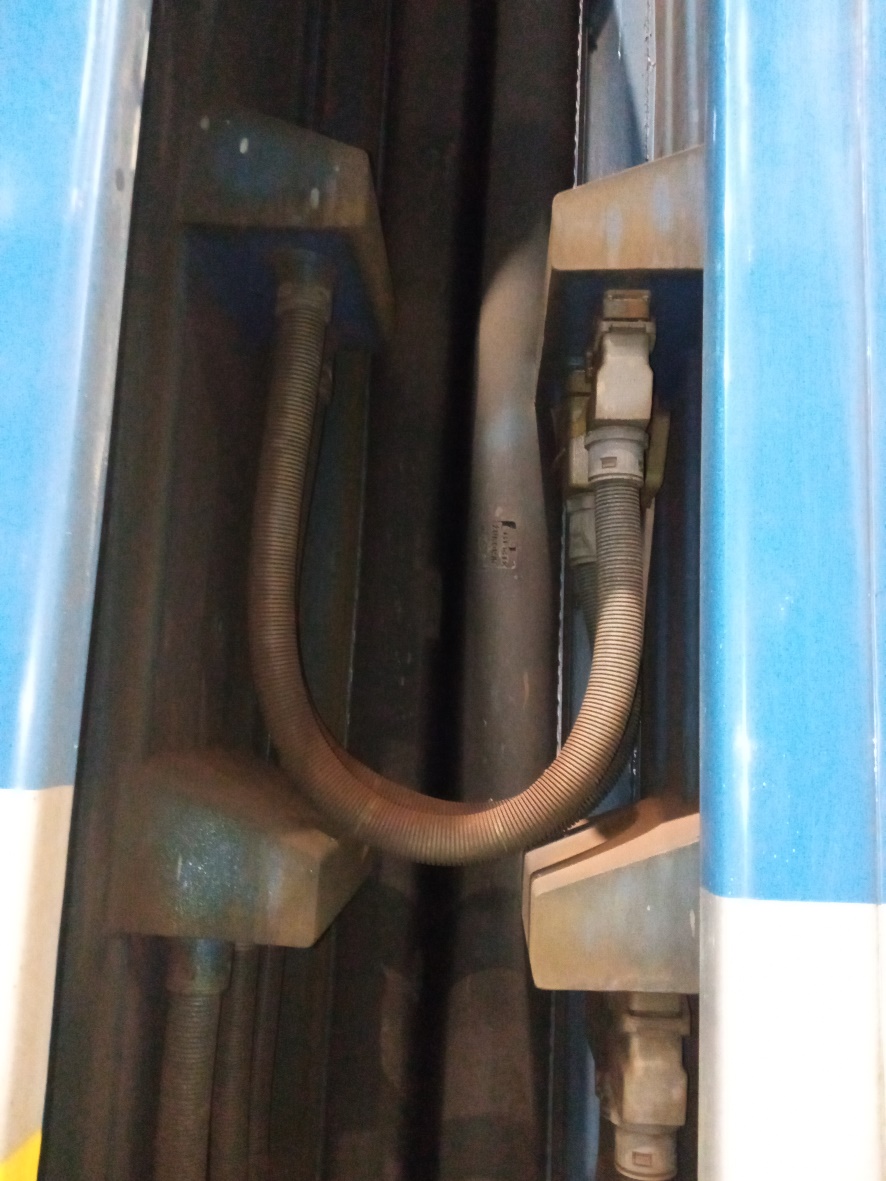 Rys. 1. Zdjęcie poglądowe obecnego sposobu montażu połączeń międzywagonowych.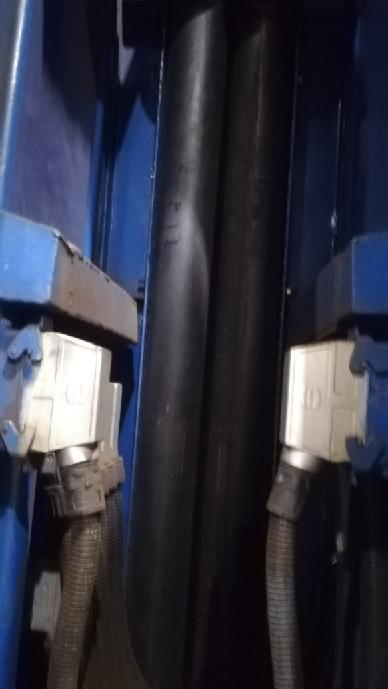 Rys. 2. Zdjęcie poglądowe wymaganego sposobu montażu połączeń międzywagonowych.Wykonawca sprawdzi prawidłowość pracy systemu drzwi automatycznych produkcji ZORIN. Uszkodzone podzespoły naprawi oraz wymieni na nowe czujniki optyczne.Wykonawca wykona zmianę podwieszenia okablowania silników trakcyjnych (szczegóły uzgodnić z Zamawiającym). Wykonawca odnowi malatury na pudłach elektrycznych zespołów trakcyjnych w systemie bazowym i technologii położenia warstw „mokra na mokrą”. Należy zastosować wyłącznie farby poliuretanowe - zarówno kolory bazowe jak i bezbarwną warstwę lakieru anty-graffiti.Wykonawca na dachu wagonów rozrządczych umieści nr operacyjny danego pojazdu właściwie do wagonu. Np. dla pojazdu EN57AM-1462 należy umieścić na dachu nr: „1462 RA” i „1462 RB”. Szczegóły ustalić z Zamawiającym.Wykonawca oznakuje elektryczny zespół trakcyjny zgodnie z zasadami wskazanymi w zapisach ROZPORZĄDZENIA MINISTRA TRANSPORTU, BUDOWNICTWA I GOSPODARKI MORSKIEJ z dnia 3 stycznia 2013 roku w sprawie rejestru i oznakowania pojazdów kolejowych (tekst jedn.: Dz.U. z 2019, poz. 918); ROZPORZADZENIA (WE) NR 1371/2007 Parlamentu Europejskiego i Rady z dnia 23 października 2007 dotyczące praw i obowiązków pasażerów w ruchu krajowym (Dz. U. L 315 z 3.12.2007 roku) na podstawie danych przekazanych przez Zamawiającego (piktogramy, nr EVN, itd.). Wykonawca odnowi toaletę w wagonie „Ra”. Zbiorniki wody należy sprawdzić pod względem szczelności, a uszkodzone naprawić lub wymienić na nowe.Kolorystyka elementówWykonawca odnowi powłoki malarskie w następujących barwach:pudło wagonu w kolorach – RAL 5010, RAL 1021, RAL 9006, RAL 7026;dach pudła wagonu – RAL 5005;owiewki przy drzwiach do przedziału służbowego – RAL 5010;drzwi automatyczne od zewnątrz pojazdu kolejowego w kolorze – RAL 5010;drzwi automatyczne od wewnątrz pojazdu kolejowego w kolorze – RAL 3000;poręcze przy drzwiach automatycznych w kolorze – RAL 5021;stojaki na rowery (montowane w podłodze, na siedziskach uchylnych) w kolorze – RAL 5021;drzwi między wagonowe w kolorze – RAL 3000;klapy inspekcyjne napędów drzwi między wagonowych – RAL 9018ramy drzwi między wagonowych w kolorze – RAL 9018;stelaż oparcia dla wózka osoby niepełnosprawnej – RAL 9018;stelaż siedzisk pasażerskich w kolorze – RAL 7042;półki bagażowe w kolorze – RAL 7026;ramy okienne w kolorze – RAL 7026;śmietniczki w kolorze – RAL 5021.OPIS PRZEDMIOTU ZAMÓWIENIAZADANIE 2dotyczy elektrycznego zespołu trakcyjnego serii EN57
 o symbolu EN57-1718 po modernizacji wykonanej zgodnie z Dokumentacją Techniczno Ruchową nr EN 57 0159-1Opis OgólnyPrzedmiotem niniejszego zamówienia jest wykonanie czynności naprawczych poziomu P4 elektrycznego zespołu trakcyjnego serii EN57 o symbolu EN57-1718.Wykonawca wykona naprawę w zakresie wynikającym z Dokumentacji Systemu Utrzymania pojazdów (DSU) zatwierdzonej zezwoleniem nr PL 51 2013 0004 oraz Dokumentacji Techniczno-Ruchowej (DTR). Organizacja transportu pojazdu do Wykonawcy i z powrotem do Zamawiającego leży po stronie Zamawiającego. Koszty transportu pojazdu do Wykonawcy i z powrotem do Zamawiającego ponosi Wykonawca.Wykonawca opracuje instrukcję mycia, czyszczenia i dezynfekcji, zawierającą opis oraz wymagania w zakresie technologii czyszczenia zewnętrznego i wewnętrznego EZT (uwzględniająca m.in. zalecenia producentów poszczególnych elementów, w tym zestawienie zalecanych środków czyszczących).Wykonawca opracuje dokumentację montażową i techniczno-ruchową dotyczącą wszelkich zmian wprowadzonych w pojeździe oraz dokumentację potwierdzającą przeprowadzenie procedury oceny zmiany zgodnie z przepisami Rozporządzenia wykonawczego Komisji (UE) nr 402/2013 z dnia 30 kwietnia 2013 r. w sprawie wspólnej metody oceny bezpieczeństwa w zakresie wyceny i oceny ryzyka, i uchylające rozporządzenie (WE) nr 352/2009.Wykonawca przeniesie na Zamawiającego w formie pisemnego oświadczenia wszelkie prawa autorskie dotyczące wyżej wymienionej dokumentacji. Przedmiotowa dokumentacja zostanie dostarczona do siedziby Zamawiającego najpóźniej w terminie odbioru końcowego. Dokumentacja musi zostać przekazana zarówno w wersji papierowej jak i elektronicznej.Prace wykonywane w ramach niniejszego zamówienia podlegają odbiorom częściowym poszczególnych prac oraz odbiorom całościowym po zakończeniu zakresu wykonanych prac utrzymania pojazdu kolejowego – odbiory realizowane przez Komisarzy Odbiorczych Zamawiającego. Po zakończeniu przed odbiorem końcowym Wykonawca przeprowadzi jazdę próbną pojazdu, w której uczestniczyć będzie upoważniony przedstawiciel Zamawiającego.Maksymalny termin naprawy pojazdu wynosi 70 dni kalendarzowych liczonych od dnia przekazania do naprawy.Wykonawca udzieli gwarancji na każdy pojazd, na wszystkie wykonane prace – nie mniej niż 12 miesięcy licząc od daty zakończenia naprawy.Zakres prac (wykraczających poza DSU) wykonywanych przez Wykonawcę:Wykonawca wymieni zewnętrzne przyciski indywidualnego otwierania drzwi automatycznych. Przyciski dostarczy Zamawiający.Wykonawca wymieni sprzęgła CENTAFLAX-T M052-60063 w przekładni – 100%.Wykonawca wymieni na nowe wszystkie szyby reflektorów.Wykonawca dokona regeneracji ogniwa baterii akumulatorów zasadowych Ni-Cd typ 19 FNC 480 MRE.Wykonawca sprawdzi prawidłowość działania, a jeśli będzie to konieczne naprawi, elektryczne połączenia międzywagonowe złącz typu Harting.Wykonawca wymieni na nowy system informacji pasażerskiej – dostarczy Zamawiający. Uruchomienie SIP po stronie producenta.Wykonawca sprawdzi prawidłowość pracy systemu drzwi automatycznych produkcji ZORIN. Uszkodzone podzespoły naprawi oraz wymieni na nowe czujniki optyczne. Wykonawca odnowi malatury na pudłach elektrycznego zespołu trakcyjnego w systemie bazowym i technologii położenia warstw „mokra na mokrą”. Należy zastosować wyłącznie farby poliuretanowe - zarówno kolory bazowe jak i bezbarwną warstwę lakieru anty-graffiti.Wykonawca na dachu wagonów rozrządczych umieści nr operacyjny danego pojazdu 
„1718 RA” i „1718 RB” właściwie do wagonu. Szczegóły ustalić z Zamawiającym.Wykonawca oznakuje elektryczny zespół trakcyjny zgodnie z zasadami wskazanymi w zapisach ROZPORZĄDZENIA MINISTRA TRANSPORTU, BUDOWNICTWA I GOSPODARKI MORSKIEJ z dnia 3 stycznia 2013 roku w sprawie rejestru i oznakowania pojazdów kolejowych (tekst jedn.: Dz.U. z 2019, poz. 918); ROZPORZADZENIA (WE) NR 1371/2007 Parlamentu Europejskiego i Rady z dnia 23 października 2007 dotyczące praw i obowiązków pasażerów w ruchu krajowym (Dz. U. L 315 z 3.12.2007 roku) na podstawie danych przekazanych przez Zamawiającego (piktogramy, nr EVN, itd.). Wykonawca odnowi toaletę w wagonie „Ra”. Zbiornik wody należy sprawdzić pod względem szczelności. Uszkodzony naprawić lub wymienić na nowy.Kolorystyka elementówWykonawca odnowi powłoki malarskie w następujących barwach:pudło wagonu w kolorach – RAL 5010, RAL 1021, RAL 9006, RAL 7026;dach pudła wagonu – RAL 5005;owiewki przy drzwiach do przedziału służbowego – RAL 9006;drzwi automatyczne od zewnątrz pojazdu kolejowego w kolorze – RAL 5010;drzwi automatyczne od wewnątrz pojazdu kolejowego w kolorze – RAL 3020;poręcze przy drzwiach automatycznych w kolorze – RAL 5021;stojaki na rowery (montowane w podłodze, na siedziskach uchylnych) w kolorze – RAL 5021;drzwi między wagonowe w kolorze – RAL 3020;klapy inspekcyjne napędów drzwi między wagonowych – RAL 9018;ramy drzwi między wagonowych w kolorze – RAL 9018;stelaż oparcia dla wózka osoby niepełnosprawnej – RAL 9018;stelaż siedzisk pasażerskich w kolorze – RAL 7042;półki bagażowe w kolorze – RAL 7026;ramy okienne w kolorze – RAL 7026;śmietniczki w kolorze – RAL 5021.Załącznik nr 2a  do SWZFORMULARZ CENOWYWyszczególnienie ewentualnych robót dodatkowych do zadania nr 1Załącznik nr 2b  do SWZFORMULARZ CENOWYWyszczególnienie ewentualnych robót dodatkowych do zadania nr 2SKMMU.86.46.22Załącznik nr 4 do SWZ OŚWIADCZENIE O PRZYNALEŻNOŚCI LUB BRAKU PRZYNALEŻNOŚCI DO TEJ SAMEJ GRUPY KAPITAŁOWEJw rozumieniu art. 4 pkt 14 ustawy z dnia 16 lutego 2007r. o ochronie konkurencji  i konsumentów (tekst jedn. Dz. U. z 2021 r. poz. 275), o której mowa w art. 108 ust. 1 pkt 5 Ustawy z dnia 11 września 2019 r. - Prawo zamówień publicznych (t.j. Dz. U. z 2021 poz. 1129 z późn. zm.)  oraz w § 2 ust. 1 pkt 2 Rozporządzenia Ministra Rozwoju, Pracy i Technologii z dnia 23 grudnia 2020 r. w sprawie podmiotowych środków dowodowych oraz innych dokumentów lub oświadczeń, jakich może żądać zamawiający od wykonawcy (Dz. U. z 2020 r. poz. 2415). Przystępując do postępowania w sprawie udzielenia zamówienia publicznego w trybie przetargu nieograniczonego którego przedmiotem jest naprawa czwartego poziomu utrzymania P4 pojazdów kolejowych, obejmująca dwa zadania - numer sprawy – SKMMU.086.46.22. – dot. Zadania…………………**Imię i nazwisko	...........................................................................................................reprezentując Wykonawcę (nazwa Wykonawcy) ............................................................z siedzibą w  ……………………………………………………...………………………………jako – upoważniony na piśmie lub wpisany w rejestrze .............................................
w imieniu reprezentowanego przeze mnie Wykonawcy, oświadczam, że Wykonawca ten:Nie należy do tej samej grupy kapitałowej z żadnym w Wykonawców, którzy złożyli odrębne oferty w przedmiotowym postępowaniu.Należy do tej samej grupy kapitałowej co Wykonawca, który złożył odrębną ofertę w przedmiotowym postępowaniu, działający pod firmą ………………………………………………………………………….. ** niepotrzebne skreślić** wpisać numer zadania, na który Wykonawca składa ofertęW przypadku Wykonawców wspólnie ubiegających się o udzielenie zamówienia oświadczenie składa każdy z Wykonawców osobno.W przypadku konieczności złożenia oświadczenia o przynależności do tej samej grupy kapitałowej, co Wykonawca, który złożył odrębną ofertę w przedmiotowym postępowaniu, Wykonawca winien wraz z oświadczeniem złożyć dokumenty lub informacje potwierdzające, iż  jego oferta została przygotowana niezależnie od Wykonawcy należącego do tej samej grupy kapitałowej, który złożył odrębną ofertę.  SKMMU.086.46.22                                                                                  Załącznik nr 5 do SWZ Wykaz wykonanych robótDot. Zadania……. (wskazać nr zadania)(wypełnić dla każdego z zadań osobno)a w przypadku świadczeń okresowych lub ciągłych również wykonywanych, w okresie ostatnich trzech lat, przed upływem terminu składania oferta jeżeli okres prowadzenia działalności jest krótszy – w tym okresie, wraz z podaniem ich wartości, przedmiotu, dat wykonania i podmiotów, na rzecz których usługi zostały wykonane, oraz załączeniem dowodów określających, czy zostały wykonane lub są wykonywane należycieUWAGA!Zamawiający wymaga przedłożenia dowodów dotyczących dostaw  określających, czy dostawy  zostały wykonane lub są wykonywane należycie.SKMMU.086.46.22Załącznik nr 6 do SWZAdresat:PKP Szybka Kolej Miejska w Trójmieście Sp. z o.o.ul. Morska 350A 81-002 GdyniaOświadczenia o aktualności informacji zawartych w oświadczeniu złożonym na formularzu jednolitego dokumentu zamówienia, o którym mowa w art. 125 ust. 1 ustawy z dnia 11 września 2019 r. - Prawo zamówień publicznych (t.j. Dz. U. z 2021r.  poz. 1129 z późn. zm.)W imieniu ……………………………………………..* oświadczam, iż aktualne są informacje zawarte w oświadczeniu złożonym w niniejszym postępowaniu na formularzu jednolitego dokumentu zamówienia, o którym mowa w art. 125 ust. 1 ustawy z dnia 11 września 2019 r. - Prawo zamówień publicznych (t.j. Dz. U. z 2021 r. poz.1129 z późn. zm.) w zakresie podstaw wykluczenia z postępowania wskazanych przez Zamawiającego, o których mowa w:a) pkt 3.3 rozdziału V SWZ (art. 108 ust. 1 pkt 3 PZP),b) pkt 3.4 rozdziału V SWZ (art. 108 ust. 1 pkt 4 PZP), dotyczących orzeczenia zakazu ubiegania się o zamówienie publiczne tytułem środka zapobiegawczego,c) pkt 3.5 rozdziału V SWZ (art. 108 ust. 1 pkt 5 PZP), dotyczących zawarcia z innymi wykonawcami porozumienia mającego na celu zakłócenie konkurencji,d) pkt 3.6 rozdziału V SWZ (art. 108 ust. 1 pkt 6 PZP),e) pkt 3.8 rozdziału V SWZ (art. 109 ust. 1 pkt 1 PZP), odnośnie naruszenia obowiązków dotyczących płatności podatków i opłat lokalnych, o których mowa w ustawie z dnia 12 stycznia 1991 r. o podatkach i opłatach lokalnych (tekst jedn. Dz. U. z 2019 r. poz. 1170 z późn. zm.),f) pkt 3.9 lit. b rozdziału V SWZ (art. 109 ust. 1 pkt 2 lit. b PZP), dotyczących ukarania za wykroczenie, za które wymierzono karę ograniczenia wolności lub karę grzywny,g) pkt 3.9 lit. c rozdziału V SWZ (art. 109 ust. 1 pkt 2 lit. c PZP),h) pkt 3.10 rozdziału V SWZ (art. 109 ust. 1 pkt 3 PZP), dotyczących ukarania za wykroczenie, za które wymierzono karę ograniczenia wolności lub karę grzywny,i) pkt 3.12 i 3.13 rozdziału V SWZ (art. 109 ust. 1 pkt 5 i 7 PZP).*Wpisać nazwę podmiotu, w imieniu którego złożone zostaje oświadczenie. SKMMU.086.46.22 							        Załącznik nr 7 do SWZWykonawcy wspólnie ubiegający się o zamówienie:…………………………………...…………………………………(pełna nazwa/firma,adres,  w zależności od podmiotu:NIP/PESEL, KRS/CEiDG)Oświadczenie wykonawców wspólnie ubiegających się o udzielenie zamówienia  składane na podstawie art. 117 ust. 4 ustawy z dnia 11 września 2019 r.Prawo zamówień publicznych (dalej jako: ustawa Pzp)Na potrzeby postępowania o udzielenie zamówienia publicznego którego przedmiotem jest naprawa czwartego poziomu utrzymania P4 pojazdów kolejowych, w zakresie zadania nr: ………………………………… (uzupełnić w zależności od wybranego zadania)oświadczam, że: Wykonawca……………………………………………………………..………………………………1 dysponujący następującym doświadczeniem wymaganym w Postępowaniu:……………………………………………………………..……………………………………………………………………………………………..………………………………zrealizuje następujący zakres zamówienia :……………………………………………………………………………………………….……………………………………………………………………………………………….Wykonawca……………………………………………………………..………………………………11	Należy podać nazwę i adres Wykonawcydysponujący następującym doświadczeniem wymaganym w Postępowaniu:……………………………………………………………………………………………….………………………………………………………………………………………………. zrealizuje następujący zakres zamówienia:……………………………………………………………………………………………….……………………………………………………………………………………………….…………….……. (miejscowość), dnia	r.SKMMU.086.46.22							         Załącznik nr 8 do SWZAdresat:PKP Szybka Kolej Miejska w Trójmieście Sp. z o.o.ul. Morska 350A 81-002 GdyniaOświadczenie w zakresie wypełnienia obowiązków informacyjnych przewidzianych w art. 13 lub art. 14 RODO W imieniu …………………………………….* oświadczam, że wypełniliśmy obowiązki informacyjne przewidziane w art. 13 lub art. 14 RODO wobec osób fizycznych, od których dane osobowe bezpośrednio lub pośrednio pozyskaliśmy w celu ubiegania się o udzielenie zamówienia publicznego w niniejszym postępowaniu.**SKMMU.086.46.22 							Załącznik nr 9 do SWZOŚWIADCZENIEWykonawcy/Wykonawcy wspólnie ubiegającego się o udzielenie zamówienia składane w zakresie art. 5k rozporządzenia Rady UE 833/2014 z dnia 31 lipca 2014 r., dotyczącego środków ograniczających w związku z działaniami Rosji destabilizującymi sytuację na Ukrainie, w brzmieniu nadanym rozporządzeniem Rady UE 2022/576 z dnia 8 kwietnia 2022 r. oraz w zakresie art. 7 ust. 1 ustawy z dnia 13 kwietnia 2022 r. o szczególnych rozwiązaniach w zakresie przeciwdziałania wspieraniu agresji na Ukrainę oraz służących ochronie bezpieczeństwa narodowego (Dz. U. poz. 835)………………………………………………………………………………………………………(pełna nazwa/firma, adres Wykonawcy / Wykonawcy wspólnie ubiegającego się o udzielenie zamówienia)Na potrzeby zamówienia publicznego: nr SKMMU.086.46.22 którego przedmiotem jest naprawa czwartego poziomu utrzymania P4 pojazdów kolejowych oświadczam, że Wykonawca nie jest:obywatelem rosyjskim, osobą fizyczną lub prawną, podmiotem lub organem z siedzibą w Rosji;osobą prawną, podmiotem lub organem, do których prawa własności bezpośrednio lub pośrednio w ponad 50 % należą do obywateli rosyjskich lub osób fizycznych lub prawnych, podmiotów lub organów z siedzibą w Rosji;osobą fizyczną lub prawną, podmiotem lub organem działającym w imieniu lub pod kierunkiem:obywateli rosyjskich lub osób fizycznych lub prawnych, podmiotów lub organów z siedzibą w Rosji lubosób prawnych, podmiotów lub organów, do których prawa własności bezpośrednio lub pośrednio w ponad 50 % należą do obywateli rosyjskich lub osób fizycznych lub prawnych, podmiotów lub organów z siedzibą w Rosji,oraz że żaden z podwykonawców, dostawców i podmiotów, na których zdolności wykonawca polega- w przypadku gdy przypada na nich ponad 10 % wartości zamówienia, nie należy do żadnej z powyższych kategorii podmiotów.Tym samym oświadczam, iż:nie istnieją wobec Wykonawcy okoliczności, o których mowa w art. 5k rozporządzenia Rady UE 833/2014, w brzmieniu nadanym rozporządzeniem Rady UE 2022/576.Oświadczam również, że nie zachodzą w stosunku do mnie przesłanki wykluczenia z postępowania na podstawie art. 7 ust. 1 ustawy z dnia 13 kwietnia 2022 r. o szczególnych rozwiązaniach w zakresie przeciwdziałania wspieraniu agresji na Ukrainę oraz służących ochronie bezpieczeństwa narodowego (Dz. U. poz. 835)Oświadczam jednocześnie, że wszystkie informacje podane w powyższych oświadczeniach są aktualne i zgodne z prawdą oraz zostały przedstawione z pełną świadomością konsekwencji wprowadzenia zamawiającego w błąd przy przedstawianiu informacji, jak również Wykonawca zobowiązuje się do niezwłocznej aktualizacji ww. informacji w przypadku zaistnienia zmian ich dotyczących – niezwłocznie informując o tym Zamawiającego.UWAGA:w przypadku Wykonawców wspólnie ubiegających się o zamówienie, tj. Konsorcjum lub spółki cywilnej, oświadczenie składa oddzielnie w swoim imieniu każdy członek konsorcjum lub każdy wspólnik spółki cywilnej.…………….……. (miejscowość), dnia	r.…………………………………………….(podpis)SKMMU.086.46.22                                   				Załącznik nr 10 do SWZDane postępowania w miniPortaluLink do niniejszego postępowania w miniPortalu-https://miniportal.uzp.gov.pl/Postepowania/2c8df01f-8c76-4b3d-821a-d6cd81b195faIdentyfikator niniejszego postępowania w miniPortalu- 2c8df01f-8c76-4b3d-821a-d6cd81b195faZałącznik nr 11 do umowy Adresat:PKP Szybka Kolej Miejska w Trójmieście Sp. z o.o.ul. Morska 350A 81-002 GdyniaOŚWIADCZENIEw związku z art. 11o Ustawa z dnia 15 lutego 1992 r. o podatku dochodowym od osób prawnych (zwanej dalej „Ustawą o CIT”)W imieniu …………………………………………………………………………………………. (dalej nazywanym Wykonawcą) oświadczam/my, iż: Wykonawca:ma siedzibę pod adresem: …………………………………………………… ………………………………………………………...………………………………….; ma miejsce zamieszkania pod adresem:……………………………….. …………………………………………………….…………………………………..…; ma Zarząd (w rozumieniu art. 3 ust. 1a  Ustawy o CIT) na terytorium: ……………………………………………….…………………………………………; Rzeczywistym właścicielem (w rozumieniu art. 4 pkt 29 ustawy o CIT) Wykonawcy jest/nie jest  Wykonawca. Rzeczywisty właściciel Wykonawcy:  ma siedzibę pod adresem: …………………………………………………… ………………………………………………………...…………………………………..; ma miejsce zamieszkania pod adresem:……………………………….. …………………………………………………….…………………………………….…; ma Zarząd (w rozumieniu art. 3 ust. 1a  Ustawy o CIT) na terytorium: ….……………………………………………….…………………………………………; Wykonawca dokonał/nie dokonał w obecnym roku podatkowym lub roku obrotowym jakichkolwiek rozliczeń z podmiotem mającym siedzibę lub zarząd na terytorium lub w kraju stosującym szkodliwą konkurencję podatkową wymienionym w rozporządzeniu Ministra Finansów z dnia 28 marca 2019 r. w sprawie określenia krajów i terytoriów stosujących szkodliwą konkurencję podatkową w zakresie podatku dochodowego od osób prawnych (Dz. U. z 2019 r., poz. 600); Wykonawca załącza następujące wyjaśnienia i dowody wykazujące, iż pomimo dokonywania rozliczeń z podmiotem z podmiotem mającym siedzibę lub zarząd na terytorium lub w kraju stosującym szkodliwą konkurencję podatkową podmiot ten nie jest rzeczywistym właścicielem Wykonawcy: …………………………………………………………..…………………………………………………………..…………………………………………………………..…………………………………………………………..                                           …………………………………………..                                           Czytelny podpis/sy osób reprezentujących Wykonawcę 50222000-7Usługi w zakresie napraw i konserwacji taboru kolejowegonr zadaniaśrodki finansowe/
zdolność kredytowaZadanie 15 400 000,00 złZadanie 2450 000,00 złnr zadaniaSuma ubezpieczeniowa nie mniejsza niż:Zadanie 15 400 000,00 złZadanie 2450 000,00 złnr zadaniaZakres robótWartość zamówienia netto, nie mniej niż:Zadanie 1naprawy czwartego poziomu utrzymania elektrycznych zespołów trakcyjnych wyprodukowanych lub modernizowanych po roku 2000 serii EN57AL, EN57AKM, EN57ALd lub EN57ALc9 000 000,00złZadanie 2naprawa czwartego poziomu utrzymania elektrycznego zespołu trakcyjnego wyprodukowanego lub modernizowanego po roku 2000 serii EN57AL, EN57AKM, EN57ALd, EN57ALc800 000,00zł.nr zadaniaWadiumZadanie 1540 000,00 złZadanie 245 000,00 złLp.KRYTERIUMRANGA 1.Cena oferty (C)85%2Termin realizacji (T)5%3Okres obejmujący gwarancję (G)10%C=najniższa z oferowanych cen w postępowaniux85C=cena ofertowa oferty rozpatrywanej x85Tożsamość ZamawiającegoOdpowiedź:Nazwa: PKP Szybka Kolej Miejska w Trójmieście 
Sp. z o.o.ul. Morska 350 A, 81-002 GdyniaJakiego zamówienia dotyczy niniejszy dokument?Odpowiedź: Tytuł lub krótki opis udzielanego zamówienia:„naprawa poziomu P4, obejmująca dwa zadania”Numer referencyjny nadany sprawie przez instytucję zamawiającą lub podmiot zamawiający (jeżeli dotyczy):SKMMU.086.46.22Identyfikacja:Odpowiedź:Nazwa:[   ]Numer VAT, jeżeli dotyczy:Jeżeli numer VAT nie ma zastosowania, proszę podać inny krajowy numer identyfikacyjny, jeżeli jest wymagany i ma zastosowanie.[   ][   ]Adres pocztowy: [……]Osoba lub osoby wyznaczone do kontaktów:Telefon:Adres e-mail:Adres internetowy (adres www) (jeżeli dotyczy):[……][……][……][……]Informacje ogólne:Odpowiedź:Czy wykonawca jest mikroprzedsiębiorstwem bądź małym lub średnim przedsiębiorstwem?[] Tak [] NieJedynie w przypadku gdy zamówienie jest zastrzeżone: czy Wykonawca jest zakładem pracy chronionej, „przedsiębiorstwem społecznym” lub czy będzie realizował zamówienie w ramach programów zatrudnienia chronionego?
Jeżeli tak,
jaki jest odpowiedni odsetek pracowników niepełnosprawnych lub defaworyzowanych?
Jeżeli jest to wymagane, proszę określić, do której kategorii lub których kategorii pracowników niepełnosprawnych lub defaworyzowanych należą dani pracownicy.[] Tak [] Nie





[…]


[….]
Jeżeli dotyczy, czy Wykonawca jest wpisany do urzędowego wykazu zatwierdzonych wykonawców lub posiada równoważne zaświadczenie (np. w ramach krajowego systemu (wstępnego) kwalifikowania)?[] Tak [] Nie [] Nie dotyczyJeżeli tak:Proszę udzielić odpowiedzi w pozostałych fragmentach niniejszej sekcji, w sekcji B i, w odpowiednich przypadkach, sekcji C niniejszej części, uzupełnić część V (w stosownych przypadkach) oraz w każdym przypadku wypełnić i podpisać część VI. a) Proszę podać nazwę wykazu lub zaświadczenia i odpowiedni numer rejestracyjny lub numer zaświadczenia, jeżeli dotyczy:
b) Jeżeli poświadczenie wpisu do wykazu lub wydania zaświadczenia jest dostępne w formie elektronicznej, proszę podać:
c) Proszę podać dane referencyjne stanowiące podstawę wpisu do wykazu lub wydania zaświadczenia oraz, w stosownych przypadkach, klasyfikację nadaną w urzędowym wykazie:
d) Czy wpis do wykazu lub wydane zaświadczenie obejmują wszystkie wymagane kryteria kwalifikacji?
Jeżeli nie:
Proszę dodatkowo uzupełnić brakujące informacje w części IV w sekcjach A, B, C lub D, w zależności od przypadku. 
WYŁĄCZNIE jeżeli jest to wymagane w stosownym ogłoszeniu lub dokumentach zamówienia:
e) Czy Wykonawca będzie w stanie przedstawić zaświadczenie odnoszące się do płatności składek na ubezpieczenie społeczne i podatków lub przedstawić informacje, które umożliwią instytucji zamawiającej lub podmiotowi zamawiającemu uzyskanie tego zaświadczenia bezpośrednio za pomocą bezpłatnej krajowej bazy danych w dowolnym państwie członkowskim?
Jeżeli odnośna dokumentacja jest dostępna w formie elektronicznej, proszę wskazać: a) [……]

b) (adres internetowy, wydający urząd lub organ, dokładne dane referencyjne dokumentacji):
[……][……][……][……]
c) [……]



d) [] Tak [] Nie









e) [] Tak [] Nie








(adres internetowy, wydający urząd lub organ, dokładne dane referencyjne dokumentacji):
[……][……][……][……]Rodzaj uczestnictwa:Odpowiedź:Czy Wykonawca bierze udział w postępowaniu o udzielenie zamówienia wspólnie z innymi Wykonawcami?[] Tak [] NieJeżeli tak, proszę dopilnować, aby pozostali uczestnicy przedstawili odrębne jednolite europejskie dokumenty zamówienia.Jeżeli tak, proszę dopilnować, aby pozostali uczestnicy przedstawili odrębne jednolite europejskie dokumenty zamówienia.Jeżeli tak:
a) Proszę wskazać rolę Wykonawcy w grupie (lider, odpowiedzialny za określone zadania itd.):
b) Proszę wskazać pozostałych Wykonawców biorących wspólnie udział w postępowaniu o udzielenie zamówienia:
c) W stosownych przypadkach nazwa grupy biorącej udział:
a): [……]


b): [……]


c): [……]CzęściOdpowiedź:W stosownych przypadkach wskazanie części zamówienia, w odniesieniu do której (których) wykonawca zamierza złożyć ofertę.[   ]Osoby upoważnione do reprezentowania, o ile istnieją:Odpowiedź:Imię i nazwisko, 
wraz z datą i miejscem urodzenia, jeżeli są wymagane: [……],
[……]Stanowisko/Działający(-a) jako:[……]Adres pocztowy:[……]Telefon:[……]Adres e-mail:[……]W razie potrzeby proszę podać szczegółowe informacje dotyczące przedstawicielstwa (jego form, zakresu, celu itd.):[……]Zależność od innych podmiotów:Odpowiedź:Czy Wykonawca polega na zdolności innych podmiotów w celu spełnienia kryteriów kwalifikacji określonych poniżej w części IV oraz (ewentualnych) kryteriów i zasad określonych poniżej w części V? [] Tak [] NiePodwykonawstwo:Odpowiedź:Czy Wykonawca zamierza zlecić osobom trzecim Podwykonawstwo jakiejkolwiek części zamówienia?[] Tak [] Nie
Jeżeli tak i o ile jest to wiadome, proszę podać wykaz proponowanych podwykonawców: […]Podstawy związane z wyrokami skazującymi za przestępstwo na podstawie przepisów krajowych stanowiących wdrożenie podstaw określonych w art. 57 ust. 1 wspomnianej dyrektywy:Odpowiedź:Czy w stosunku do samego Wykonawcy bądź jakiejkolwiek osoby będącej członkiem organów administracyjnych, zarządzających lub nadzorczych Wykonawcy, lub posiadającej w przedsiębiorstwie Wykonawcy uprawnienia do reprezentowania, uprawnienia decyzyjne lub kontrolne, wydany został prawomocny wyrok z jednego z wyżej wymienionych powodów, orzeczeniem sprzed najwyżej pięciu lat lub w którym okres wykluczenia określony bezpośrednio w wyroku nadal obowiązuje? [] Tak [] NieJeżeli odnośna dokumentacja jest dostępna w formie elektronicznej, proszę wskazać: (adres internetowy, wydający urząd lub organ, dokładne dane referencyjne dokumentacji):
[……][……][……][……]Jeżeli tak, proszę podać:
a) datę wyroku, określić, których spośród punktów 1–6 on dotyczy, oraz podać powód(-ody) skazania;
b) wskazać, kto został skazany [ ];
c) w zakresie, w jakim zostało to bezpośrednio ustalone w wyroku:
a) data: [   ], punkt(-y): [   ], powód(-ody): [   ] 


b) [……]
c) długość okresu wykluczenia [……] oraz punkt(-y), którego(-ych) to dotyczy.Jeżeli odnośna dokumentacja jest dostępna w formie elektronicznej, proszę wskazać: (adres internetowy, wydający urząd lub organ, dokładne dane referencyjne dokumentacji): [……][……][……][……]W przypadku skazania, czy Wykonawca przedsięwziął środki w celu wykazania swojej rzetelności pomimo istnienia odpowiedniej podstawy wykluczenia („samooczyszczenie”)?[] Tak [] Nie Jeżeli tak, proszę opisać przedsięwzięte środki:[……]Płatność podatków lub składek na ubezpieczenie społeczne:Odpowiedź:Odpowiedź:Czy Wykonawca wywiązał się ze wszystkich obowiązków dotyczących płatności podatków lub składek na ubezpieczenie społeczne, zarówno w państwie, w którym ma siedzibę, jak i w państwie członkowskim instytucji zamawiającej lub podmiotu zamawiającego, jeżeli jest ono inne niż państwo siedziby?[] Tak [] Nie[] Tak [] Nie



Jeżeli nie, proszę wskazać:
a) państwo lub państwo członkowskie, którego to dotyczy;
b) jakiej kwoty to dotyczy?
c) w jaki sposób zostało ustalone to naruszenie obowiązków:
1) w trybie decyzji sądowej lub administracyjnej:Czy ta decyzja jest ostateczna i wiążąca?Proszę podać datę wyroku lub decyzji.W przypadku wyroku, o ile została w nim bezpośrednio określona, długość okresu wykluczenia:2) w inny sposób? Proszę sprecyzować, w jaki:d) Czy Wykonawca spełnił lub spełni swoje obowiązki, dokonując płatności należnych podatków lub składek na ubezpieczenie społeczne, lub też zawierając wiążące porozumienia w celu spłaty tych należności, obejmujące w stosownych przypadkach narosłe odsetki lub grzywny?PodatkiSkładki na ubezpieczenia społeczne



Jeżeli nie, proszę wskazać:
a) państwo lub państwo członkowskie, którego to dotyczy;
b) jakiej kwoty to dotyczy?
c) w jaki sposób zostało ustalone to naruszenie obowiązków:
1) w trybie decyzji sądowej lub administracyjnej:Czy ta decyzja jest ostateczna i wiążąca?Proszę podać datę wyroku lub decyzji.W przypadku wyroku, o ile została w nim bezpośrednio określona, długość okresu wykluczenia:2) w inny sposób? Proszę sprecyzować, w jaki:d) Czy Wykonawca spełnił lub spełni swoje obowiązki, dokonując płatności należnych podatków lub składek na ubezpieczenie społeczne, lub też zawierając wiążące porozumienia w celu spłaty tych należności, obejmujące w stosownych przypadkach narosłe odsetki lub grzywny?
a) [……]

b) [……]


c1) [] Tak [] Nie[] Tak [] Nie[……]
[……]

c2) [ …]

d) [] Tak [] Nie
Jeżeli tak, proszę podać szczegółowe informacje na ten temat: [……]
a) [……]

b) [……]


c1) [] Tak [] Nie[] Tak [] Nie[……]
[……]

c2) [ …]

d) [] Tak [] Nie
Jeżeli tak, proszę podać szczegółowe informacje na ten temat: [……]Jeżeli odnośna dokumentacja dotycząca płatności podatków lub składek na ubezpieczenie społeczne jest dostępna w formie elektronicznej, proszę wskazać:(adres internetowy, wydający urząd lub organ, dokładne dane referencyjne dokumentacji): 
[……][……][……](adres internetowy, wydający urząd lub organ, dokładne dane referencyjne dokumentacji): 
[……][……][……]Informacje dotyczące ewentualnej niewypłacalności, konfliktu interesów lub wykroczeń zawodowychOdpowiedź:Czy Wykonawca, wedle własnej wiedzy, naruszył swoje obowiązki w dziedzinie prawa środowiska, prawa socjalnego i prawa pracy?[] Tak [] NieCzy Wykonawca, wedle własnej wiedzy, naruszył swoje obowiązki w dziedzinie prawa środowiska, prawa socjalnego i prawa pracy?Jeżeli tak, czy wykonawca przedsięwziął środki w celu wykazania swojej rzetelności pomimo istnienia odpowiedniej podstawy wykluczenia („samooczyszczenie”)?
[] Tak [] Nie
Jeżeli tak, proszę opisać przedsięwzięte środki: [……]Czy Wykonawca znajduje się w jednej z następujących sytuacji:
a) zbankrutował; lub
b) prowadzone jest wobec niego postępowanie upadłościowe lub likwidacyjne; lub
c) zawarł układ z wierzycielami; lub
d) znajduje się w innej tego rodzaju sytuacji wynikającej z podobnej procedury przewidzianej w krajowych przepisach ustawowych i wykonawczych; lub
e) jego aktywami zarządza likwidator lub sąd; lub
f) jego działalność gospodarcza jest zawieszona?
Jeżeli tak:Proszę podać szczegółowe informacje:Proszę podać powody, które pomimo powyższej sytuacji umożliwiają realizację zamówienia, z uwzględnieniem mających zastosowanie przepisów krajowych i środków dotyczących kontynuowania działalności gospodarczej.Jeżeli odnośna dokumentacja jest dostępna w formie elektronicznej, proszę wskazać:[] Tak [] Nie











[……][……]



(adres internetowy, wydający urząd lub organ, dokładne dane referencyjne dokumentacji): [……][……][……]Czy Wykonawca jest winien poważnego wykroczenia zawodowego? 
Jeżeli tak, proszę podać szczegółowe informacje na ten temat:[] Tak [] Nie

 [……]Czy Wykonawca jest winien poważnego wykroczenia zawodowego? 
Jeżeli tak, proszę podać szczegółowe informacje na ten temat:Jeżeli tak, czy wykonawca przedsięwziął środki w celu samooczyszczenia? [] Tak [] Nie
Jeżeli tak, proszę opisać przedsięwzięte środki: [……]Czy Wykonawca zawarł z innymi wykonawcami porozumienia mające na celu zakłócenie konkurencji?
Jeżeli tak, proszę podać szczegółowe informacje na ten temat:[] Tak [] Nie


[…]Czy Wykonawca zawarł z innymi wykonawcami porozumienia mające na celu zakłócenie konkurencji?
Jeżeli tak, proszę podać szczegółowe informacje na ten temat:Jeżeli tak, czy wykonawca przedsięwziął środki w celu samooczyszczenia? [] Tak [] Nie
Jeżeli tak, proszę opisać przedsięwzięte środki: [……]Czy Wykonawca wie o jakimkolwiek konflikcie interesów spowodowanym jego udziałem w postępowaniu o udzielenie zamówienia?
Jeżeli tak, proszę podać szczegółowe informacje na ten temat:[] Tak [] Nie


[…]Czy Wykonawca lub przedsiębiorstwo związane z wykonawcą doradzał(-o) instytucji zamawiającej lub podmiotowi zamawiającemu bądź był(-o) w inny sposób zaangażowany(-e) w przygotowanie postępowania o udzielenie zamówienia?
Jeżeli tak, proszę podać szczegółowe informacje na ten temat:[] Tak [] Nie



[…]Czy Wykonawca znajdował się w sytuacji, w której wcześniejsza umowa w sprawie zamówienia publicznego, wcześniejsza umowa z podmiotem zamawiającym lub wcześniejsza umowa w sprawie koncesji została rozwiązana przed czasem, lub w której nałożone zostało odszkodowanie bądź inne porównywalne sankcje w związku z tą wcześniejszą umową?
Jeżeli tak, proszę podać szczegółowe informacje na ten temat:[] Tak [] Nie





[…]Czy Wykonawca znajdował się w sytuacji, w której wcześniejsza umowa w sprawie zamówienia publicznego, wcześniejsza umowa z podmiotem zamawiającym lub wcześniejsza umowa w sprawie koncesji została rozwiązana przed czasem, lub w której nałożone zostało odszkodowanie bądź inne porównywalne sankcje w związku z tą wcześniejszą umową?
Jeżeli tak, proszę podać szczegółowe informacje na ten temat:Jeżeli tak, czy wykonawca przedsięwziął środki w celu samooczyszczenia? [] Tak [] Nie
Jeżeli tak, proszę opisać przedsięwzięte środki: [……]Czy Wykonawca może potwierdzić, że:
nie jest winny poważnego wprowadzenia w błąd przy dostarczaniu informacji wymaganych do weryfikacji braku podstaw wykluczenia lub do weryfikacji spełnienia kryteriów kwalifikacji;
b) nie zataił tych informacji;
c) jest w stanie niezwłocznie przedstawić dokumenty potwierdzające wymagane przez instytucję zamawiającą lub podmiot zamawiający; oraz
d) nie przedsięwziął kroków, aby w bezprawny sposób wpłynąć na proces podejmowania decyzji przez instytucję zamawiającą lub podmiot Zamawiający, pozyskać informacje poufne, które mogą dać mu nienależną przewagę w postępowaniu o udzielenie zamówienia, lub wskutek zaniedbania przedstawić wprowadzające w błąd informacje, które mogą mieć istotny wpływ na decyzje w sprawie wykluczenia, kwalifikacji lub udzielenia zamówienia?[] Tak [] NiePodstawy wykluczenia o charakterze wyłącznie krajowymOdpowiedź:Czy mają zastosowanie podstawy wykluczenia o charakterze wyłącznie krajowym określone w stosownym ogłoszeniu lub w dokumentach zamówienia?
Jeżeli dokumentacja wymagana w stosownym ogłoszeniu lub w dokumentach zamówienia jest dostępna w formie elektronicznej, proszę wskazać:[] Tak [] Nie



(adres internetowy, wydający urząd lub organ, dokładne dane referencyjne dokumentacji):
[……][……][……]W przypadku gdy ma zastosowanie którakolwiek z podstaw wykluczenia o charakterze wyłącznie krajowym, czy Wykonawca przedsięwziął środki w celu samooczyszczenia? 
Jeżeli tak, proszę opisać przedsięwzięte środki: [] Tak [] Nie


[……]Spełnienie wszystkich wymaganych kryteriów kwalifikacjiOdpowiedźSpełnia wymagane kryteria kwalifikacji:[] Tak [] NieKompetencjeOdpowiedź1) Figuruje w odpowiednim rejestrze zawodowym lub handlowym prowadzonym w państwie członkowskim siedziby Wykonawcy:
Jeżeli odnośna dokumentacja jest dostępna w formie elektronicznej, proszę wskazać:[…]

(adres internetowy, wydający urząd lub organ, dokładne dane referencyjne dokumentacji): [……][……][……]2) W odniesieniu do zamówień publicznych na usługi:
Czy konieczne jest posiadanie określonego zezwolenia lub bycie członkiem określonej organizacji, aby mieć możliwość świadczenia usługi, o której mowa, w państwie siedziby Wykonawcy? 

Jeżeli odnośna dokumentacja jest dostępna w formie elektronicznej, proszę wskazać:
[] Tak [] Nie

Jeżeli tak, proszę określić, o jakie zezwolenie lub status członkowski chodzi, i wskazać, czy wykonawca je posiada: [ …] [] Tak [] Nie

(adres internetowy, wydający urząd lub organ, dokładne dane referencyjne dokumentacji): [……][……][……]Sytuacja ekonomiczna i finansowaOdpowiedź:1a) Jego („ogólny”) roczny obrót w ciągu określonej liczby lat obrotowych wymaganej w stosownym ogłoszeniu lub dokumentach zamówienia jest następujący:
i/lub
1b) Jego średni roczny obrót w ciągu określonej liczby lat wymaganej w stosownym ogłoszeniu lub dokumentach zamówienia jest następujący ():
Jeżeli odnośna dokumentacja jest dostępna w formie elektronicznej, proszę wskazać:rok: [……] obrót: [……] […] waluta
rok: [……] obrót: [……] […] waluta
rok: [……] obrót: [……] […] waluta


(liczba lat, średni obrót): [……], [……] […] waluta
(adres internetowy, wydający urząd lub organ, dokładne dane referencyjne dokumentacji): [……][……][……]2a) Jego roczny („specyficzny”) obrót w obszarze działalności gospodarczej objętym zamówieniem i określonym w stosownym ogłoszeniu lub dokumentach zamówienia w ciągu wymaganej liczby lat obrotowych jest następujący:
i/lub
2b) Jego średni roczny obrót w przedmiotowym obszarze i w ciągu określonej liczby lat wymaganej w stosownym ogłoszeniu lub dokumentach zamówienia jest następujący:
Jeżeli odnośna dokumentacja jest dostępna w formie elektronicznej, proszę wskazać:rok: [……] obrót: [……] […] waluta
rok: [……] obrót: [……] […] waluta
rok: [……] obrót: [……] […] waluta




(liczba lat, średni obrót): [……], [……] […] waluta


(adres internetowy, wydający urząd lub organ, dokładne dane referencyjne dokumentacji): [……][……][……]3) W przypadku gdy informacje dotyczące obrotu (ogólnego lub specyficznego) nie są dostępne za cały wymagany okres, proszę podać datę założenia przedsiębiorstwa wykonawcy lub rozpoczęcia działalności przez wykonawcę:[……]4) W odniesieniu do wskaźników finansowych określonych w stosownym ogłoszeniu lub dokumentach zamówienia wykonawca oświadcza, że aktualna(-e) wartość(-ci) wymaganego(-ych) wskaźnika(-ów) jest (są) następująca(-e):
Jeżeli odnośna dokumentacja jest dostępna w formie elektronicznej, proszę wskazać:(określenie wymaganego wskaźnika – stosunek X do Y – oraz wartość):
[……], [……]


(adres internetowy, wydający urząd lub organ, dokładne dane referencyjne dokumentacji): [……][……][……]5) W ramach ubezpieczenia z tytułu ryzyka zawodowego wykonawca jest ubezpieczony na następującą kwotę:
Jeżeli te informacje są dostępne w formie elektronicznej, proszę wskazać:[……] […] waluta

(adres internetowy, wydający urząd lub organ, dokładne dane referencyjne dokumentacji): [……][……][……]6) W odniesieniu do innych ewentualnych wymogów ekonomicznych lub finansowych, które mogły zostać określone w stosownym ogłoszeniu lub dokumentach zamówienia, wykonawca oświadcza, że
Jeżeli odnośna dokumentacja, która mogła zostać określona w stosownym ogłoszeniu lub w dokumentach zamówienia, jest dostępna w formie elektronicznej, proszę wskazać:[……]





(adres internetowy, wydający urząd lub organ, dokładne dane referencyjne dokumentacji): [……][……][……]Zdolność techniczna i zawodowaOdpowiedź:1a) Jedynie w odniesieniu do zamówień publicznych na roboty budowlane:
W okresie odniesienia Wykonawca wykonał następujące roboty budowlane określonego rodzaju: 
Jeżeli odnośna dokumentacja dotycząca zadowalającego wykonania i rezultatu w odniesieniu do najważniejszych robót budowlanych jest dostępna w formie elektronicznej, proszę wskazać:Liczba lat (okres ten został wskazany w stosownym ogłoszeniu lub dokumentach zamówienia): […]
Roboty budowlane: [……]

(adres internetowy, wydający urząd lub organ, dokładne dane referencyjne dokumentacji): [……][……][……]1b) Jedynie w odniesieniu do zamówień publicznych na dostawy i zamówień publicznych na usługi:
W okresie odniesienia Wykonawca zrealizował następujące główne dostawy określonego rodzaju lub wyświadczył następujące główne usługi określonego rodzaju: Przy sporządzaniu wykazu proszę podać kwoty, daty i odbiorców, zarówno publicznych, jak i prywatnych:
Liczba lat (okres ten został wskazany w stosownym ogłoszeniu lub dokumentach zamówienia): […]2) Może skorzystać z usług następujących pracowników technicznych lub służb technicznych, w szczególności tych odpowiedzialnych za kontrolę jakości:
W przypadku zamówień publicznych na roboty budowlane wykonawca będzie mógł się zwrócić do następujących pracowników technicznych lub służb technicznych o wykonanie robót:[……]


[……]3) Korzysta z następujących urządzeń technicznych oraz środków w celu zapewnienia jakości, a jego zaplecze naukowo-badawcze jest następujące: [……]4) Podczas realizacji zamówienia będzie mógł stosować następujące systemy zarządzania łańcuchem dostaw i śledzenia łańcucha dostaw:[……]5) W odniesieniu do produktów lub usług o złożonym charakterze, które mają zostać dostarczone, lub – wyjątkowo – w odniesieniu do produktów lub usług o szczególnym przeznaczeniu:
Czy wykonawca zezwoli na przeprowadzenie kontroli swoich zdolności produkcyjnych lub zdolności technicznych, a w razie konieczności także dostępnych mu środków naukowych i badawczych, jak również środków kontroli jakości?


[] Tak [] Nie6) Następującym wykształceniem i kwalifikacjami zawodowymi legitymuje się:
a) sam usługodawca lub wykonawca:
lub (w zależności od wymogów określonych w stosownym ogłoszeniu lub dokumentach zamówienia):
b) jego kadra kierownicza:

a) [……]



b) [……]7) Podczas realizacji zamówienia Wykonawca będzie mógł stosować następujące środki zarządzania środowiskowego:[……]8) Wielkość średniego rocznego zatrudnienia u Wykonawcy oraz liczebność kadry kierowniczej w ostatnich trzech latach są następująceRok, średnie roczne zatrudnienie:
[……], [……]
[……], [……]
[……], [……]
Rok, liczebność kadry kierowniczej:
[……], [……]
[……], [……]
[……], [……]9) Będzie dysponował następującymi narzędziami, wyposażeniem zakładu i urządzeniami technicznymi na potrzeby realizacji zamówienia:[……]10) Wykonawca zamierza ewentualnie zlecić podwykonawcom następującą część (procentową) zamówienia:[……]11) W odniesieniu do zamówień publicznych na dostawy:
Wykonawca dostarczy wymagane próbki, opisy lub fotografie produktów, które mają być dostarczone i którym nie musi towarzyszyć świadectwo autentyczności.
Wykonawca oświadcza ponadto, że w stosownych przypadkach przedstawi wymagane świadectwa autentyczności.
Jeżeli odnośna dokumentacja jest dostępna w formie elektronicznej, proszę wskazać:
[] Tak [] Nie



[] Tak [] Nie



(adres internetowy, wydający urząd lub organ, dokładne dane referencyjne dokumentacji): [……][……][……]12) W odniesieniu do zamówień publicznych na dostawy:
Czy Wykonawca może przedstawić wymagane zaświadczenia sporządzone przez urzędowe instytuty lub agencje kontroli jakości o uznanych kompetencjach, potwierdzające zgodność produktów poprzez wyraźne odniesienie do specyfikacji technicznych lub norm, które zostały określone w stosownym ogłoszeniu lub dokumentach zamówienia?
Jeżeli nie, proszę wyjaśnić dlaczego, i wskazać, jakie inne środki dowodowe mogą zostać przedstawione:
Jeżeli odnośna dokumentacja jest dostępna w formie elektronicznej, proszę wskazać:
[] Tak [] Nie








[…]

(adres internetowy, wydający urząd lub organ, dokładne dane referencyjne dokumentacji): [……][……][……]Systemy zapewniania jakości i normy zarządzania środowiskowegoOdpowiedź:Czy Wykonawca będzie w stanie przedstawić zaświadczenia sporządzone przez niezależne jednostki, poświadczające spełnienie przez wykonawcę wymaganych norm zapewniania jakości, w tym w zakresie dostępności dla osób niepełnosprawnych?
Jeżeli nie, proszę wyjaśnić dlaczego, i określić, jakie inne środki dowodowe dotyczące systemu zapewniania jakości mogą zostać przedstawione:
Jeżeli odnośna dokumentacja jest dostępna w formie elektronicznej, proszę wskazać:[] Tak [] Nie




[……] [……]


(adres internetowy, wydający urząd lub organ, dokładne dane referencyjne dokumentacji): [……][……][……]Czy Wykonawca będzie w stanie przedstawić zaświadczenia sporządzone przez niezależne jednostki, poświadczające spełnienie przez Wykonawcę wymogów określonych systemów lub norm zarządzania środowiskowego?
Jeżeli nie, proszę wyjaśnić dlaczego, i określić, jakie inne środki dowodowe dotyczące systemów lub norm zarządzania środowiskowego mogą zostać przedstawione:
Jeżeli odnośna dokumentacja jest dostępna w formie elektronicznej, proszę wskazać:[] Tak [] Nie




[……] [……]


(adres internetowy, wydający urząd lub organ, dokładne dane referencyjne dokumentacji): [……][……][……]Ograniczanie liczby kandydatówOdpowiedź:W następujący sposób spełnia obiektywne i niedyskryminacyjne kryteria lub zasady, które mają być stosowane w celu ograniczenia liczby kandydatów:
W przypadku gdy wymagane są określone zaświadczenia lub inne rodzaje dowodów w formie dokumentów, proszę wskazać dla każdego z nich, czy Wykonawca posiada wymagane dokumenty:
Jeżeli niektóre z tych zaświadczeń lub rodzajów dowodów w formie dokumentów są dostępne w postaci elektronicznej, proszę wskazać dla każdego z nich:[….]



[] Tak [] Nie





(adres internetowy, wydający urząd lub organ, dokładne dane referencyjne dokumentacji): [……][……][……]Wskazanie części zamówienia, które Wykonawca zamierza zlecić podwykonawcyNazwapodwykonawcyL.p.Zakres robót dodatkowychCena nettoGwarancja1Wymiana koła zębatego -dużego…. miesiące2Wymiana koła bosego napędnego…. miesiące3Wymiana osi napędnej…. miesiące4Wymiana łożysk zestawów kołowych ….. miesiące5Wymiana koła zębatego -małego….. miesiące6Przezwojenie stojana -  silnik asynchroniczny Lk-450x6-1….. miesiące7Wymiana wirnika - silnik asynchroniczny Lk-450x6-1….. miesiące8Czujnik obrotów silnika GEL 247X1SM200005,5….. miesiące9Wymiana gniazda i czopa skrętu….. miesiące10Wymiana koła bosego tocznego…. miesiące11Wymiana osi tocznej…. miesiące12Wymiana stosu metalowogumowego…. miesiące13Obręczowanie zestawu kołowego tocznego….. miesiące14Obręczowanie zestawu kołowego napędnego….. miesiąceL.p.Zakres robót dodatkowychCena nettoGwarancja1Wymiana koła bosego napędnego…. miesiące2Wymiana osi napędnej…. miesiąceObręczowanie zestawu kołowego napędnego3Wymiana koła bosego tocznego…. miesiące4Wymiana osi tocznej….. miesiące5Obręczowanie zestawu kołowego tocznego….. miesiące6Wymiana łożysk zestawów kołowych….. miesiąceLp.Opis obejmujący zakres zrealizowanego przedmiotu zamówienia(zgodnie z warunkiem udziału - pkt 2.2. rozdziału V SWZ) Wartość zamówienia brutto (zł)Podmiot, na rzecz którego zostało wykonane zamówienie Data wykonania/wykonywania zamówieniaData rozpoczęcia dd/mm/rrrrData zakończenia dd/mm/rrrr(w przypadku zamówień okresowych lub ciągłych wykonawca zobowiązany jest podać datę rozpoczęcia i poziom zaawansowania wykonywanego zamówienia) 